РЕПУБЛИКА СРБИЈАОсновна школа "Зага Маливук"Место: БеоградАдреса и телефон: Грге Андријановића 18, 011/2712-371е-mail:direktorzagamalivuk@gmail.comГОДИШЊИ ПЛАН РАДА ШКОЛЕза школску 2022/23. годину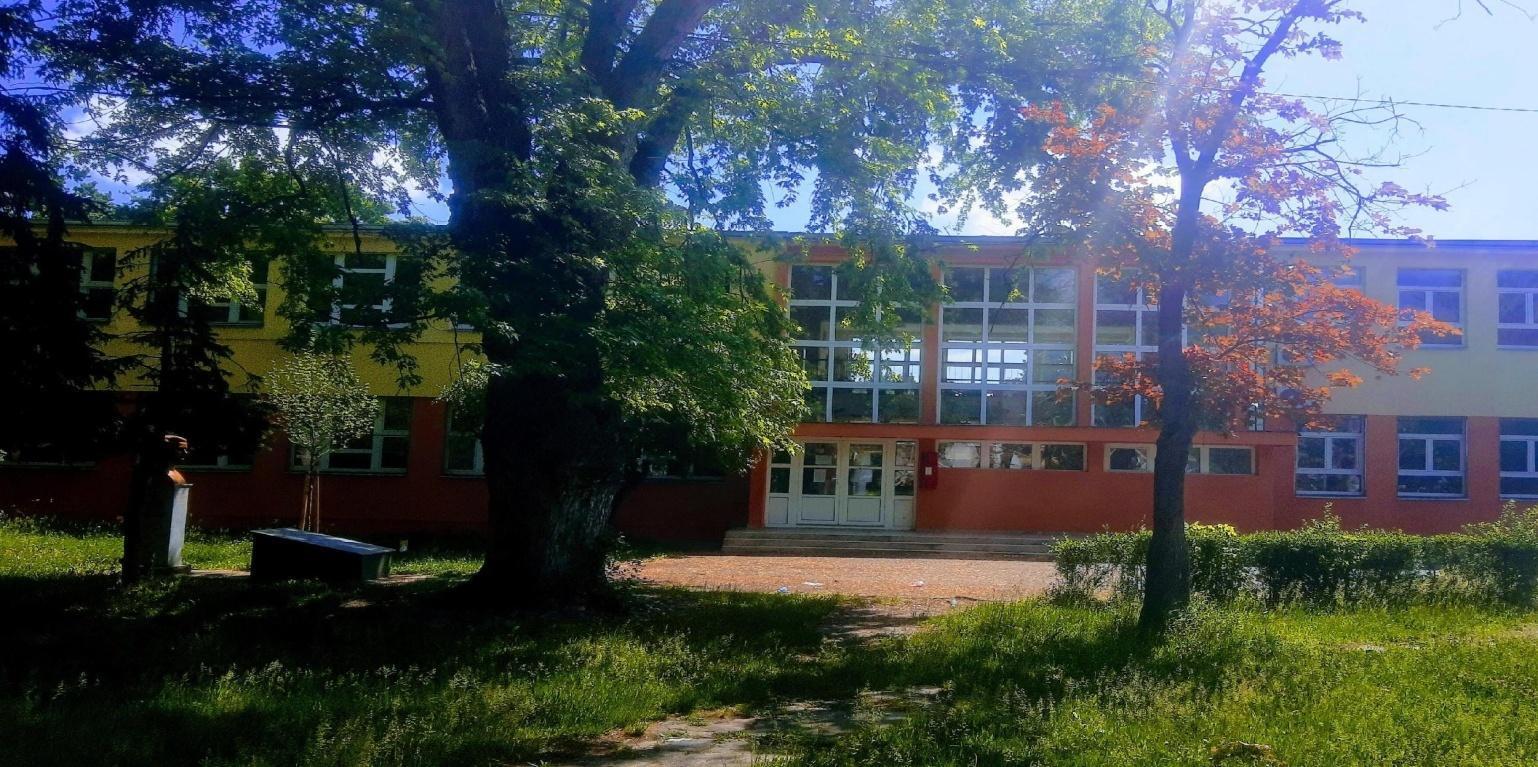 Београд, септембар 2023.САДРЖАЈУВОД	4ОСНОВНИ ЦИЉЕВИ	4Материјално – технички  и  просторни  услови рада школе	8Опремљеност школе наставним и помоћно-техничким средствима	8Педагошка организација	9Запослени у школи	10Бројно стање ученика по разредима и одељењима	11Однос родитеља према школи	12Друштвена средина	12ОРГАНИЗАЦИЈА ОБРАЗОВНО-ВАСПИТНОГ РАДА ШКОЛЕ	13Списак уџбеника и приручника	16Преглед недељног задужења наставника (четрдесеточасовна радна недеља)	1РАСПОРЕД ДЕЖУРСТВА НАСТАВНИКА	0ПРОГРАМСКЕ ОСНОВЕ РАДА СТРУЧНИХ ОРГАНА ШКОЛЕ	1Директор школе	1План рада Школског одбора	5План рада Педагошког колегијума	6ПЛАН РАДА УЧЕНИЧКОГ ПАРЛАМЕНТА	8ПЛАН РАДА НАСТАВНИЧКОГ ВЕЋА	11Савет родитеља	13Одељењска већа	14План рада одељењског већа првог разреда	14План рада одељењског већа другог разреда	16План рада одељењског већа трећег разреда	18План рада одељењског већа четвртог разреда	22План рада одељењског већа шестог разреда	26План рада одељењског већа седмог разреда	27План рада одељењског већа осмог разреда	29Одељенскe старешинe	30План и програм рада одељенског старешине – 1. разред	30План и програм рада одељенског старешине – 2. разред	31План и програм рада одељенског старешине – 3. Разред	33План и програм рада одељенског старешине – 4. Разред	35План и програм рада одељенског старешине – 5. Разред	36План и програм рада одељенског старешине – 6. Разред	38План и програм рада одељенског старешине – 7. Разред	40План и програм рада одељенског старешине – 8. Разред	41Стручна већа за области предмета	43План рада стручног већа друштвених наука	43План рада стручног већа за разредну наству	45План рада стручног већа за области језика и књига	48План рада стручног већа области природних наука и математике	50План рада стручног већа за области ликовне и музичке уметности	51План рада стручног већа физичког и здравственог васпитања	52План и програм мале школе спорта	54ПЛАН УКЉУЧИВАЊа РОДИТЕЉА У РАД ШКОЛЕ	55ДРУГЕ  МЕРЕ КОЈЕ СУ УСМЕРЕНЕ  ЗА  ДОСТИЗАЊЕ  ЦИЉЕВА  КОЈИ  ПРЕВАЗИЛАЗЕ   САДРЖАЈЕ  НАСТАВНИХ  ПРЕДМЕТА	56ПЛАН  УКЉУЧИВАЊА  ШКОЛЕ  У НАЦИОНАЛНЕ  И МЕЂУНАРОДНЕ  РАЗВОЈНЕ  ПРОЈЕКТЕ	56План рада школских тимова	57ГОДИШЊИ ПЛАН РАДА СТРУЧНОГ АКТИВА ЗА РАЗВОЈ ШКОЛСКОГ ПРОГРАМА	57ПЛАН РАДА АКТИВА ЗА ШКОЛСКО РАЗВОЈНО ПЛАНИРАЊЕ	59План рада тима за обезбеђивање квалитета рада и развоја установе	60Тим за развој међупредметних компетенција и предузетништво	61План рада тима за самовредновање рада школе	62ПЛАН РАДА ТИМА ЗА ИНКЛУЗИВНО ОБРАЗОВАЊЕ	64План подршке укључивању ученика миграната/избеглица у школу	68ПЛАН РАДА ТИМА ЗА УРЕЂЕЊЕ ШКОЛЕ	70ПЛАН РАДА ТИМА ЗА ЗАШТИТУ ДЕЦЕ И УЧЕНИКА ОД НАСИЉА, ЗЛОСТАВЉАЊА И ЗАНЕМАРИВАЊА У ОБРАЗОВНО ВАСПИТНИМ УСТАНОВАМА	72Програм примене Конвенције о правима детета	74Стручни сарадници	74ПРОГРАМ И ПЛАН РАДА ПЕДАГОГА ШКОЛЕ	75ПРОГРАМ  РАДА ПСИХОЛОГА ШКОЛЕ	83ПЛАН И ПРОГРАМ РАДА ШКОЛСКОГ БИБЛИОТЕКАРА	94ПРОГРАМ И ПЛАН РАДА ДЕФЕКТОЛОГА  ШКОЛЕ	97ПЛАН РАДА ПЕДАГОШКОГ АСИСТЕНТА	100ОСТВАРИВАЊЕ ДРУГИХ ПРОГРАМА	111Програми културне и јавне делатности	111Корективни педагошки рад	113Приремна настава	114Припремна настава за полагање завршног испита	114Индивидуални планови и програми наставника	114ПРОГРАМИ ВАННАСТАВНИХ АКТИВНОСТИ	114Хор	114Додатна и допунска настава	116План извођења екскурзија	116Екскурзија и настава у природи	116Продужени боравак	117КАЛЕНДАР АКТИВНОСТИ ПРИЈАТЕЉА ДЕЦЕ БЕОГРАДСКЕ ОПШТИНЕ ПАЛИЛУЛА	120ПОСЕБНИ ПРОГРАМИ ОБРАЗОВНО-ВАСПИТНОГ РАДА	121План остваривања програма професионалне оријентације	123ПЛАН РЕАЛИЗАЦИЈЕ РАДИОНИЦА – ОСМИ РАЗРЕД	173Програм здравствене заштите ученика	176Програм социјалне заштите ученика	177Програм заштите животне средине	177ЕКОЛОШКА СЕКЦИЈА	178Секција за програмирање	179Саобраћајна секција_план рада	180Програм школског спорта и спортских активности	181АКТИВНОСТИ ЦРВЕНОГ КРСТА	186Програм сарадње са породицом	190Програм сарадње са јединицом локалне самоуправе	191Програм превенције малолетничке деликвенције	191ПРОГРАМ СТРУЧНОГ УСАВРШАВАЊА НАСТАВНИКА И УНАПРЕЂИВАЊА ВАСПИТНО-ОБРАЗОВНОГ РАДА	192ПРАЋЕЊЕ И ЕВАЛУАЦИЈА ГОДИШЊЕГ ПЛАНА РАДА ШКОЛЕ	202Списак чланова Стручних актива, комисија и школских тимова:	203УВОДОСНОВНИ ЦИЉЕВИЦиљеви основног образовања и васпитањасу: 1) пун и усклађен интелектуални, емоционални, социјални, морални и физички развој сваког детета и ученика, у складу са његовим узрастом, развојним потребама и интересовањима2) стицање квалитетних знања и вештина и формирање вредносних ставова, језичке, математичке, научне, уметничке, културне, медијске, техничке, финансијске и информатичке писмености, неопходних за наставак школовања и активну укљученост у живот породице и заједнице;3) развој стваралачких способности, креативности, естетске перцепције и укуса, као и изражавање на језицима различитих уметности;4) развој способности проналажења, анализирања, примене и саопштавања информација, уз вешто и ефикасно коришћење медија и информационо-комуникационих технологија;5)  оспособљавање за решавање проблема, повезивање и примену знања и вештина у даљем образовању и свакодневном животу;6)  развој мотивације за учење и оспособљавање за самостално учење и образовање током целог живота;7)  развој свести о себи, самоиницијативе, способности самовредновања и изражавања свог мишљења;8) оспособљавање за доношење ваљаних одлука о избору даљег образовања и занимања, сопственог развоја и будућег живота;9)  развој кључних компетенција потребних за живот у савременом друштву;10)  развој и практиковање здравог начина живота, свести о важности сопственог здравља и безбедности, потребе неговања и развоја физичких способности;11) развој свести о значају одрживог развоја, заштите и очувања природе и животне средине, еколошке етике и заштите животиња;12)  развој способности комуницирања, дијалога, осећања солидарности, квалитетне и ефикасне сарадње са другима и спoсобности за тимски рад и неговање другарства и пријатељства;13)  развијање способности за улогу одговорног грађанина, за живот у демократски уређеном и хуманом друштву заснованом на поштовању људских и грађанских права, као и основних вредности правде, истине, слободе, поштења и личне одговорности;14) формирање ставова, уверења и система вредности, развој личног и националног идентитета, развијање свести и осећања припадности држави  Србији, поштовање и неговање српског језика и свог матерњег језика, традиције и културе српског народа, националних мањина и етничких заједница, других народа, развијање мултикултурализма, поштовање и очување националног и светског културног наслеђа;15)  развој и поштовање расне, националне, културне, језичке, верске, родне и узрасне равноправности и толеранције.Узимајући у обзир резултате самовредновања рада школе (спољашњег и унутрашњег вредновања) у претходним школским годинама и циљеве школе дефинисане школским развојним планом, на основу анализе рада и планиране програмске оријентације циљеви за следећу школску годину биће унапређење квалитета различитих модела наставе, дигиталних компетенција запослених и ученика, одговорност према здрављу, боље постигнуће ученика и укључивање ученика у целокупан рад школе. Основни задаци за рад у школској 2022/23. години су:осавремењивање наставног процеса развојем интердисциплинарног приступа настави, тематског планирања, пројектне наставе,развојем дигиталних компетенција ученика и наставника и оспособљавање за успешну употребу дигиталних система за управљање учењем и различитих веб алата,реализацијом квалитетне комбиноване (хибридне) наставе, унапређивање вештина формативног оцењивања и способности комбинације разлличитих врста оцењивања и приступа у оцењивању,даљим унапређењем компетенција наставника за рад у инклузивном одељењу и индивидуализације наставе уопштено,ефикаснијим планирањем и припремањем наставе, рад у тимовима, побољшање сарадње и етоса школе:посебну пажњу посветити планирању и реализацији садржаја и тема који су у вези са очувањем физичког и психичког здравља, одговорним понашањем у складу са предлозима медицинских стручњака у ситуацијама епидемија, превентивним и интеревентним активностима које имају за циљ психосицијалну подршку и очување менталног здравља појединца,подизање квалитета ученичких постигнућа - рад на остваривању стандарда постигнућа у већој мери;унапређивање  комуникативних вештина учесника у раду школе,јачање улоге Ученичког парламента и веће укључивање ученика и родитеља у доношење одлука везаних за рад школе; мотивисање ученика да се у већој мери укључују у слободне активности, односно рад секција;јасније и ефикасније информисање ученика и родитеља о њиховима правима и одговорностима;укључивање родитеља у рад школе у већој мери;ефикасније коришћење наставних средстава и наставне технологије за подизање нивоа квалитета наставе;планирати и реализовати угледне часове – најмање по један час у оквиру разредних већа од 1. – 4. разреда и Стручних већа предметне наставе. Посебно је пожељно  да се одређени часови реализују кроз интердисциплинарни приступ (тематска настава, интегрисани садтжаји).усаглашавати критеријуме оцењивања и одређивати захтевe за постизање минимума знања који је одређен основним нивоом;оснажити учитеље и наставнике да израде педагошке профиле и планове подршке за ученике мигранте и ученика којима је потребана додатна образовна подршка.образовни процес усмерити на исходе учења и остварење стандарда.пратити реализацију садржаја из области које су планиране Школским развојним планом.подржавати и неговати повољну социјалну климу у учионици и колективу  која је врло битна за укупан радни учинак, мотивацију и креативност. посветити пажњу безбедности ученика у школском простору. Дефинисати рад дежурних наставника који ће за време великог одмора бити у дворишту са ученицима. дефинисати и примењивати мере у циљу смањења броја изостанака, повећања д исциплине и побољшања понашања ученика.посветити одговарајућу пажњу уређењу школског простора и инсистирати да се ученици пажљиво односе према школском инвентару.развијати радне навике и осећај дужности и одговорности према школи и школским обавезама.   ангажовање стучњака из разних области у циљу едукације родитеља и ученика са различитим  темама у зависности од узраста ученика.укључивање свих запослених у програм стручног усавршавања унутар школе и похађање акредитованих  семинара ван установе.оснаживање свих запослених да израде лични план стручног усавршавања и портфолио.интезивирање рада Ученичког парламента у циљу јачања сарадње свих учесника у школском животу.континуирано пратити рад продуженог боравка за ученике првог и другог разреда и осмишљавати нове облике и садржаје рада.стручно усавршавање наставника за рад са децом којој је потребна додатна образовна подршка, чешће одржавање састанака тима за инклузију ради јачања компетенција наставника у креирању планова активности и рада са овим ученицима на часовима редовне наставе;одржавање предавања и дискусија за наставнике предметне наставе на тему оцењивања које је усмерено на развој ученика;унапредити процес учења на самом часу - индивидуализовати и диференцирати наставу (писану припрему часа детаљно урадити –електронске припреме, припрема материјала који ће бити доступни онлајн сваком ученику, вешто и прецизно планирајући употребу разноврсних метода, облика, средстава и наставних материјала који су у складу са о-в потребама сваког ученика, у већој мери подстицати кооперативно учење, тимски рад и уопште сарадњумеђу ученицима;унапредити учење применом адекватних поступака вредновања - иницијално тестирање ученика (тестови израђени у складу са стандардима постигнућа), редовно праћење напредовања и постигнућа ученика на часовима, да ли су исходи постигнути, давањем јасне повратне информације ученику и упутства и препоруке за даље учење и развој, ажурно вођење педагошке дкументације за сваког ученика (поспешивање формативног оцењивања);подстицање наставника да већу пажњу ученика усмере на алтернативне изворе информација и начине учења и организују већи број ваннаставних и ваншколских активноти у складу са интересовањима ученика.Основним образовањем и васпитањем остварују се општи и посебни исходи, тако да ће ученици након завршеног основног образовања:1) имати усвојен интегрисани систем научно заснованих знања о природи и друштву и бити способни да тако стечена знања примењују и размењују2) умети да ефикасно усмено и писмено комуницирају на српском, односно на српском и језику националне мањине и најмање једном страном језику користећи се разноврсним вербалним, визуелним и симболичким средствима;3) бити функционално писмени у математичком, научном и финансијском домену; 4) умети да ефикасно и критички користе научна знања и технологију, уз показивање одговорности према свом животу, животу других и животној средини;5) бити способни да разумеју различите форме уметничког изражавања и да их користе за сопствено изражавање;6) бити оспособљени за самостално учење;7) бити способни да прикупљају, анализирају и критички процењују информације;8) моћи да идентификују и решавају проблеме и доносе одлуке користећи критичко и креативно мишљење и релевантна знања;9) бити спремни да прихвате изазове и промене уз одговоран однос према себи и својим активностима;10) бити одговорни према сопственом здрављу и његовом очувању;11) умети да препознају и уваже људска и дечја права и бити способни да активно учествују у њиховом остваривању;12) имати развијено осећање припадности сопственој породици, нацији и култури, познавати сопствену традицију и доприносити њеном очувању и развоју;13) знати и поштовати традицију, идентитет и културу других заједница и бити способни да сарађују са њиховим припадницима;14) бити способни да ефикасно и конструктивно раде као чланови тима, групе, организације и заједницеТакође, у току сачињавања овог годишњег плана рада школе за ову школску годину нарочито се имало у виду, поред осталог, и следеће:- због пандемије Ковида 19, организација рада школе ће бити прилагодођена здравственој ситуацији, епидемиолошким мерама Кризног штаба и упутствима Министарства просвете;- да се Годишњим планом рада утврђују време, место, начин и носиоци остваривања наставног плана и програма- да се од I-VIII разреда завршило са реформисаним плановима и програмима и да ће се реализовати школски програм који ће важити наредне четири године, а који је школа донела у складу са општим и посебним основама школског програма;- да ће се организација образовно-васпитног рада у свим одељењима остваривати као редовна, непосредна настава и комбинована настава (настава на даљину и непосредна настава), зависно од епидемиолошке ситуације, потреба деце и добијене сагласности Министарства;- да је праћењем и анализом рада и резултата рада у протеклој години уочено да нека питања из живота и рада школе у наредном периоду треба успешније остваривати, као што су: унапређивање дигиталних компетенција наставника и ученика, боља сарадња са родитељима појединих ученика који имају проблема у школи, боља организација слободног времена, унапређивање онлајн наставе и довођење рада стручних актива на виши ниво;- да ће ове школске године бити 15 одељења у првом циклусу и два одељења продуженог боравка, док је број одељења у старијим разредима ;- да ће предметна настава у млађим разредима бити заступљена минимум са по једним часом у полугодишту из српског језика, математике, енглеског језика, ликовне културе, музичке културе, природе и друштва, светa око нас и физичког васпитања- да ће се страни језик, енглески језик, изучавати од I-VIII разреда као обавезни наставни предмет- да ће се настава француског језика изучавати од V-VIII разреда са по 2 часа недељно - да ће се од V-VIII разреда остваривати још четири изборна програма, односно слободне наставне активности које ће школа понудити ученицима, а за које ће се ученици определити на почетку школске године, - да ће просторни услови бити задовољавајући, а припремљеност школе добра, с обзиром на чињеницу да су остварена потребна материјална средства за уређење школског простора.- да ће услови рада бити бољи с обзиром да је опремљен простор који ће се користити за дневни боравак- да ће однос наставника према планирању, припремању и остваривању програма бити на завидном нивоу- да стручност наставника гарантује остваривање задатака у реализацији наставних садржаја- да је потребна стална и организована помоћ ученицима VIII разреда ради постизања добрих резултата на завршном испиту и то пре свега предметних наставника српског језика, математике, билогије, хемије, историје, географије и физике, стручних сарадника и директора школе- да постоје могућности за укључивање родитеља у остваривање одређених програмских садржаја (нпр. програма Професионалне оријентације, уређења школског дворишта) и других захтева- да се на пословима и радним задацима наставног особља налазе особе које имају воље, енергије и жеље да афирмишу свој рад и рад школе у целини.Материјално – технички  и  просторни  услови рада школе            Основна школа „Зага Маливук“ са седиштем у Београду – Крњачи, улица Грге Андијановића 18. Обухвата целокупну територију насеља Крњача са две месне заједнице: Дунавски венац и Рева. Школа је саграђена на парцели површине 8 380,51 m²од чега укупна површина зграде 3500 m², зелена површина обухвата 1650 m², трим стаза 300 m², терен за рукомет 1700 m² и кошаркашки терен 425 m².Регистрована је код Окружног привредног суда. Зграда у целости задовољава потребе васпитно-образовног рада и ради у две смене.Образовано-васпитна делатност обавља се у једном објекту, чији је један део саграђен 1961.године, а затим дограђиван у два наврата.            Школа има 17 учионица, 1 кабинет за извођење наставе из физике и хемије, 1 кабинет за извођење нставе из биологије, 1 кабинет за извођење наставе из музичке културе у коме постоји клавир, 2 кабинет за информатичко образовање, 1 фискултурну салу са свлачионицом, справарницом и простором за наставнике физичког васпитања, 2 спортска терена, школску библиотеку, 1 малу наставну зборницу, кухињу, малу и врло скромну просторију за архиву, просторије (канцеларије) за:  рачуноводство, секретара, стручну службу, директора и дигиталну учионицу. У просторијама школе је адаптиран и потпуно опремљен, по врло високим стандардима, и простор за продужени боравак.  Школа има властиту котларницу са два котла од по 250kWh и два резвеоара за течно гориво, као и радионицу за домара и ложача школе. Објекат је смештен на плацу од близу 2 хектара, а сама зграда има површину 3500 m2.            Школска библиотека поседује око 3500 књига. У будућности ћемо се трудити да стваримо што пријатнији амбијент за боравак ученика и колектива школе ради унапређења васпитно-образовног рада.              Све просторије у школи испуњавају хигијенско-техничке услове.            Школа поседује велико ограђено двориште са спортским теренима, зеленилом. Школско двориште је уређено и у функцији је боравка ученика у школи. Трава је редовно одржавана, ограда је реновирана, а фасада је окречена током 2019/20. школске године. Школи недостаје још учионица за извођење додатне и допунске наставе, слободних активности и часова одељенске заједнице и једна свечана сала. Велики је проблем са простором за пријем родитеља, јер такав простор не постоји и како сад изгледа чак га је скоро немогуће наћи, јер је сваки педаљ простора искоришћен.Опремљеност школе наставним и помоћно-техничким средствимаШкола је опремљена са преко 40 рачунара (од чега дигитална учионица са 30 рачунара), 11 интерактивних табли, 2 телевизора, 1 видео рекордер, у свакој учионици се налази пројектор и бела табла и све просторије су опремљене клима уређајима. Током протеклих година, школа је учествовала у неколико пројеката Министарства просвете и невладиних организација, па је одређен део новца искоришћен за набавку дидактичког материјала и наставних средстава: дигитални фото апарат, телескоп, штампач за фотографије, један штампач у боји, као и музичке инструменте (4 гитаре, 2 синтисајзера) и два појачала. Школа, такође, поседује и 4 мрежна фотокопир апарат и још 4 канцеларијских штампача, 15 касетофона, 8 графоскопа, 15 микроскопа, 1 пијанино, 3 руске рачунаљке, 3 разредне словарице, 3 класера за разредне словарице, 3 геометријска  комплета (лењир, 2 троугла и шестар ) за белу  магнетну таблу, жичани модели геометријских тела, Орфов инструментаријум..Набављена су бројна дидактичка средства и материјали за рад: едукативне игре за децу – слагалице, сликовнице, друштвене игре, меморисјке игре, флеш картице и слично, мултимедијални курсеви на компакт дисковима, спортски реквизити за наставу физичког васпитања, потрошни материјал. Побољшано је осветљење  школе и спортских терена.  Током 2019. године ограђено је школско двориште, реновирано је степениште на улазу у зграду, замењени олуци, саниран тоалет за ученике на првом спрату.За школску библиотеку набављено је више комплета школске лектире, речника, енциклопедија и најновије литературе за коју  су ученици заинтересовани. Током 2019/2020 школске године уведен је дигитални програм за рад са корисницима школске библиотеке, и на тај начин додатно унапређен рад.Грејање просторијаШкола  поседује властиту котларницу на течно гориво. Запослен је ложач који води рачуна о систему грејања у школи. Школа брине о грејању и одржавању система уз подршку градских структура. Котловница располаже са два резервоара и два ложишта која су прописно постављена, као и помоћне просторије за несметано обављање намене грејања простора. Димњак је прописно изведен и редовно се одржава. Све просторије су укључене у систем грејања који добро функционише.Педагошка организацијаОбразовно-васпитни рад обављаће се у складу са Планом реализације наставе у случају непосредне ратне опасности, ратног стања, ванредног стања или других ванредних ситуација и околности за основну школу, који је саставни део Правилника о посебном програму образовања и васпитања и представља полазну основу за планирање, организацију и реализацију наставе. Измене у школској 2022/23. години се односе на План реализације наставе за 4. и 8. разред основне школе, јер се од 2021/22. школске године примењују нови програми наставе и учења за ова два разреда. Поред тога, у 2. разред је додат план реализације за предмет Дигитални свет, који се од прошле школске године уводи у 2. разред. Планови реализације за остале разреде нису мењани, јер се План реализације наставе не ради за сваку школску годину и наставници треба да их прилагоде школском календару за ову школску годину. У складу са Стручним упутством за организацију и реализацију о-в рада у основној школи у школској 2022/23. школској години, годину започињемо по упутству тима за школе. Променама епидемиолошког стања, прилагођаваће се и организација образовно-васпитног рада у школи, у складу са упутством.Образовно-васпитни рад у школској 2022/23. планира се кроз организацију рада непосредно у школи уз константно праћење епидемиолошке ситуације и комуникацију са надлежним лекарима у случају појаве ризика.Образовно –васпитни рад у школи кроз непосредни рад у учионицама и кабинетимаДакле, настава се, у септембру, у складу са прописима, остварује са одељењима у пуном саставу - сва одељења првог и другог циклуса  циклуса  - 28 одељења. Број одељења и ученика:28 одељења, 688 ученикаУ школи је 28 одељења и две групе продуженог боравка.У првом циклусу имамо укупно 14 одељења, у другом исто толико - 14 одељења.Први и други циклус основног образовања и васпитања: Настава се одвија према првом моделуНастава се организује свакодневно  у школи кроз непосредан образовно-васпитни рад, у складу са утврђеним распоредом часова. У складу са епидемиолошком ситуацијом у држави, препорукама МПНТР, односно Тимова за школе, начин рада се прилагођава упутству.Преподневна смена:1.час 8:00 до 8:452. час 8:50 до 9:35 – одмор 25 минута3.час 10:00 до 10:454.час 10:50 до 11:355.час 11:40 до 12:256.час 12:30 до 13:15Послеподневна смена (1.- 4. разред):1.час 14:00 до 14:452. час 14:50 до 15:35 – одмор 25 минута3.час 16:00-16:454.час 16:50 -17:355.час 17:40-18:256.час 18:30-19:15Послеподневна смена (5.- 8. разред):1.час 13:30 до 14:152. час 14:20 до 15:05 – одмор 25 минута3.час 15:30-16:154.час 16:20 -17:055.час 17:10-17:556.час 18:00-18:45Запослени у школиБројно стање ученика по разредима и одељењимаОднос родитеља према школиОднос родитеља према школи је већински позитиван. Услови захтевају појачану комуникацију школе и породица ученика, у циљу планирања, реализације, праћења и евалуације напредовања ученика , али и њиховог здравственог стања. Потребно је и даље радити на поспешивању сарадње родитеља са школом, информисати их о свим битним питањима образовања и васпитања и унапређивати њихове родитељске компетенције.Друштвена средина 	Средина у којој школа ради има карактеристике просечне градске средине која је у експанзији и врло хетерогена што отежава рад школе, јер се мора прилагођавати разним ситуацијама које су врло непредвидиве. Видљиво је раслојавање у погледу економске моћи породица ученика. Око 10% породица  има изванредне социјално-економске услове живота. Око 70% живи скромно, а 20% породица припада ромској популацији која је веома угрожена. 	Већина ученика у школском простору задовољава своје спортске и културне потребе, јер у насељу не постоје културне и спортске институције. Школа настоји да свој простор уступи ученицима за спортске активности, а у последњих годину дана уступамо простор и за културне делатности без надокнаде као што је: школа тамбурице, сликарске радионице, а у преговорима смо и са Музичком школом уколико буде заинтересованих ученика .  	Школа има велике површине са зеленилом и спортским теренима, а налази се у мирном делу насеља довољно удаљеном од Зрењанинског пута тако да саобраћај није велика претња безбедности ученика док су у школи. Велики је проблем за ученике који при доласку и одласку у школу морају прећи сам Зрењанински пут који је небезбедан. Школа се налази у центру насеља и није ограђена. Само ограђивање је проблематично, јер се пешачке комуникације у самом насељу одвијају кроз школско двориште.  	Градски секретаријат за саобраћај је у оквиру свог пројекта преусмерио саобраћај тако да је безбедност подигнута при искључивању саобраћаја са Зрењанинског пута ка улици која води до школе.Међу бројним институцијама и факторима који могу допринети остваривању Годишњег програма рада школе посебно место заузимају: Министарство просвете, науке и технолошког развоја, Градска општина  Палилула, Завод за унапређивање образовања иваспитања,  Завод за вредновање образовања и васпитања, Црвени крст, Дом здравља, Завод за ментално здравље, Завод за патологију говора, као и сви родитељи који су заинтересовани за рад школе и локалне заједници, чије је најважнији део школа која укључује најмлађе становнике и њихове родитеље.ОРГАНИЗАЦИЈА ОБРАЗОВНО-ВАСПИТНОГ РАДА ШКОЛЕ Рад школе је организован на основу Правилника о календару образовно-васпитног рада основне школе за школску 2022/2023. годину („Службени гласник РС”, бр. 88/17, 27/18 ‒ др. закон, 10/19, 6/20 и 129/21) и члана 17. став 4. и члана 24. став 2. Закона о Влади („Службени гласник РС”, бр. 55/05, 71/05 – исправка, 101/07, 65/08, 16/11, 68/12 – УС, 72/12, 7/14 – УС, 44/14 и 30/18 – др. закон),Обавезни и остали облици образовно-васпитног рада, утврђени прописаним планом и програмом за основне школе, планирају се годишњим планом рада.Настава и други облици образовно-васпитног рада у основној школи остварују се у току два полугодишта.Прво полугодиште почиње у четвртак, 1. септембра 2022. године, а завршава се у петак, 30. децембра 2022. године.Друго полугодиште почиње у понедељак, 23. јануара, 2023. године.Друго полугодиште завршава се у уторак, 6. јуна 2023. године за ученике осмог разреда, односно у уторак, 20. јуна 2023. године за ученике од првог до седмог разреда.Обавезни облици образовно-васпитног рада из члана 1. овог правилника за ученике од првог до седмог разреда, остварују се у 36 петодневних наставних седмица, односно 180 наставних дана.Образовно-васпитни рад за ученике осмог разрeда остварује се у 34 петодневне наставне седмице, односно 170 наставних дана.У случају када због угрожености безбедности и здравља ученика и запослених није могуће да школе остваре обавезне облике образовно-васпитног рада у пуном броју наставних седмица и наставних дана на годишњем нивоу, могуће је одступање у броју до 5% од утврђеног броја петодневних наставних седмица, односно наставних дана.У оквиру 36, односно 34 петодневне наставне седмице, школа је у обавези да годишњим планом рада равномерно распореди дане у седмици, изузев у случају када због угрожености безбедности и здравља ученика и запослених није могуће да дани у седмици, који су распоређени годишњим планом рада, буду равномерно распоређени.Сваки дан у седмици неопходно је да буде заступљен 36, односно 34 пута, изузев у случају када због угрожености безбедности и здравља ученика и запослених није могуће обезбедити да сваки дан у седмици буде заступљен утврђен број пута.У случају када због угрожености безбедности и здравља ученика и запослених није могуће да школе остваре обавезне облике образовно-васпитног рада у пуном броју наставних седмица и наставних дана на годишњем нивоу, могуће је одступање у броју до 5% од утврђеног броја петодневних наставних седмица, односно наставних дана.У току школске године ученици имају зимски, пролећни и летњи распуст.Зимски распуст почиње у понедељак, 2. јануара, 2023. године, а завршава се у петак, 20. јануара, 2023. године.Пролећни распуст почиње у понедељак, 10. априла 2023. године, а завршава се у уторак, 18.априла, 2023. године.За ученике од првог до седмог разреда, летњи распуст почиње у среду, 21. јуна, 2023. године, а завршава се у четвртак, 31. августа 2023. године. За ученике осмог разреда летњи распуст почиње по завршетку завршног испита, а завршава се у четвртак, 31. августа 2023. године.У школи се празнују државни и верски празници, у складу са Законом о државним и другим празницима у Републици Србији („Службени гласник РС”, бр. 43/01, 101/07 и 92/11). У школи се празнује радно Дан сећања на српске жртве у Другом светском рату, Свети Сава – Дан духовности, Дан сећања на жртве холокауста, геноцида и других жртава фашизма у Другом светском рату, Дан победе и Видовдан – спомен на Косовску битку.Дан сећања на српске жртве у Другом светском рату празнује се 21. октобра 2022. године, Свети Сава 27. јануара 2023. године, Дан сећања на жртве холокауста, геноцида и других жртава фашизма у Другом светском рату 22. априла 2023. године, Дан победе 9. маја 2023. године и Видовдан ‒ спомен на Косовску битку 28. јуна 2023. године.Свети Сава и Видовдан се празнују радно, без одржавања наставе, а Дан сећања на српске жртве у Другом светском рату, Дан сећања на жртве холокауста, геноцида и других жртава фашизма у Другом светском рату и Дан победе су наставни дани, изузев кад падају у недељу.У школама се обележавају: 8. новембар 2022. године, као Дан просветних радника, 21. фебруар 2023. године, као Међународни дан матерњег језика и 10. април 2023. године, као дан сећања на Доситеја Обрадовића, великог српског просветитеља и првог српског министра просвете.Ученици и запослени у школи имају право да не похађају наставу, односно да не раде у дане следећих верских празника, и то:1) православци – на први дан крсне славе;2) припадници исламске заједнице ‒ 2. маја 2023. године, на први дан Рамазанског бајрама и 9. јула 2023. године, на први дан Курбанског бајрама;3) припадници јеврејске заједнице – 16. септембра 2022. године, на први дан Јом Кипура;4) припадници верских заједница које обележавају верске празнике по грегоријанском календару – 25. децембра 2022. године, на први дан Божића;5) припадници верских заједница које обележавају верске празнике по јулијанском календару – 7. јануара 2023. године, на први дан Божића;6) припадници верских заједница које обележавају дане васкршњих празника по грегоријанском и јулијанском календару – почев од Великог петка, закључно са другим даном Васкрса (католици – од 15. до 18. априла 2023. године; православни од 22. до 25. априла 2023. године).  Годишњим планом рада школа ће утврдити екскурзије и време када ће надокнадити наставне дане у којима су остварене екскурзије.  Дан школе се обележава 25. марта, али ће се обележавање ове школске године прилагодити календару, одржавању пробног завршног испита и општој ситуацији у складу са прописима и епидемиолошким мерама.   Време саопштавања успеха ученика и подела ђачких књижица школа утврђује годишњим планом рада, у складу са овим правилником.Свечана подела ђачких књижица, ученицима од првог до седмог разреда, на крају другог полугодишта, обавиће се у среду, 28. јуна 2023. године.  Ученици осмог разреда полагаће пробни завршни испит у петак, 24. марта 2023. године и у суботу, 25. марта 2023. године, а завршни испит у среду, 21. јуна 2023. године, у четвртак, 22. јуна 2023. године и у петак, 23. јуна 2023. године.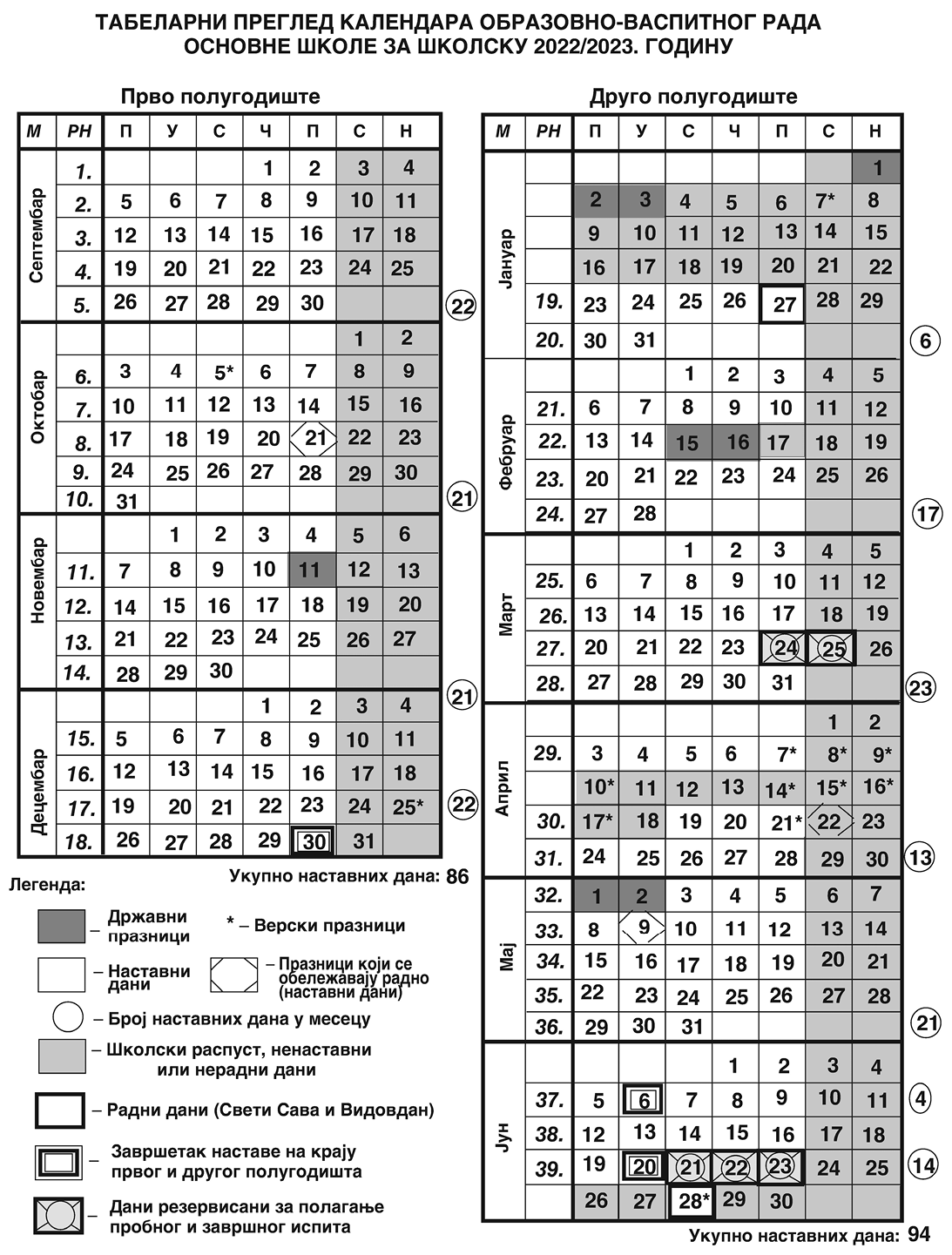 Списак уџбеника и приручникаНа својим седницама, а на предлог наставника и Стручних већа, донело Одлуку и утврдило следећи списак уџбеника који се користе у настави у школској 2022/23. годиниПРВИ разред (важи од 2018/19.)ДРУГИ РАЗРЕД  ( важи  од 2019/2020)ТРЕЋИ  РАЗРЕД  ( ВАЖИ ОД  2021/2022)ЧЕТВРТИ  РАЗРЕД  ( ВАЖИ ОД  2021/2022)ПЕТИ  РАЗРЕД  од 2018/19.ШЕСТИ  РАЗРЕД  ( важи  од 2019/2020)СЕДМИ РАЗРЕД ( ОД 2020/2021)8 РАЗРЕД  ( важи  од  2017-2018)Преглед недељног задужења наставника (четрдесеточасовна радна недеља)Преглед недељног задужења професора разреднае наставеРАСПОРЕД ДЕЖУРСТВА НАСТАВНИКАЛЕГЕНДА: - наставници поред чијег имена пише од 4. часа имају по 40 часовној радној недељи половину дежурстваБолдирана имена су предлози главних дежурнихРасподела задужења унутар групе је ствар договора и накнадно ће ући у распоред дежурстваДежурство траје колико и радни дан (број часова одређеног наставника)РАСПОРЕД ДЕЖУРСТВА НАСТАВНИКА РАЗРЕДНЕ НАСТАВЕПРОГРАМСКЕ ОСНОВЕ РАДА СТРУЧНИХ ОРГАНА ШКОЛЕДиректор школеПрограм рада директора школе сачињен је на основу Закона о основном образовању и васпитању, Статута школе и других прописа који се односе на рад директора школе.Поред редовних задатака који проистичу из горе наведених прописа, закључака Школског одбора, Савета родитеља, Наставничког већа, обавезе директора садржане су и у следећим задацима:1. Инструктивно-педагошки рад2. Инструктивно-педагошка анализа посећених часова3. Инструктивно-педагошка анализа практичних радова ученика4. Саветодавни рад са ученицима, њиховим заједницама и организацијама5. Саветодавни рад са родитељима и њиховим облицима деловања6. Инструктивно – педагошко деловање у стручним телима7. Послови општег организовања, координирања, програмирања, анализирања и извештавања8. Праћење остваривања планова и програма9. Праћење и редовно оставривање административно-управних послова10. Учешће у раду стручних и управних органа11. Сарадња са чиниоцима друштвене средине и стручним инститиуцијама ван школе.Оперативним и месечним планом директора конкретизују се одређени садржаји рада у оквиру планираног времена за обављање појединих послова.ГОДИШЊИ ОПЕРАТИВНИ ПЛАН ДИРЕКТОРА ШКОЛЕI Планирање и организовање образовно - васпитног радаII Инструктивно – педагошки увид и надзор у све видове образовно - васпитног радаIII Рад са ученицимаIV Рад са родитељима VI Стручно усавршавање запосленихVII Утврђивање кадровских потребаVIII Менаџерски пословиIX Унапређивање материјално – техничке опремљености школе X Правни пословиXI  Сарадња са стручним институцијамаXII Сарадња са друштвеном срединомПлан рада Школског одбораПоред наведених послова школски одбор ће се бавити и другим питањима из своје надлежности у зависности од ситуација  и  у случајевима измена или допуна Закона.План рада Педагошког колегијума	У складу са обавезом произашлом из усвајања Закона о основама система васпитања и образовања направљен је план рада Педагошког колегијума:САДРЖАЈИ РАДА ПЕДАГОШКОГ КОЛЕГИЈУМАПЛАН РАДА УЧЕНИЧКОГ ПАРЛАМЕНТА(парламент ће обављати састанке онлајн, уколико ситуација буде епидемиолошки неповољна за рад у школи)ПЛАН РАДА НАСТАВНИЧКОГ ВЕЋАНапомена: Наставничко веће ће се бавити и другим питањима која нису испланирана у зависности од потреба школе, потреба Министарства просвете.Савет родитеља У савет родитеља школе бира се по један представник родитеља ученика сваког одељења и један представник националних мањина.ПЛАН РАДА САВЕТА РОДИТЕЉАОдељењска већаПлан рада одељењског већа првог разредаТоком године, могуће је уводити и додатне активности (које је немогуће предвидети планом) у складу са актуелним дешавањима.План рада одељењског већа другог разредаТоком године, могуће је уводити и додатне активности (које је немогуће предвидети планом) у складу са актуелним дешавањима.План рада одељењског већа трећег разредаТоком године, могуће је уводити и додатне активности (које је немогуће предвидети планом) у складу са актуелним дешавањима.План рада одељењског већа четвртог разредаТоком године, могуће је уводити и додатне активности (које је немогуће предвидети планом) у складу са актуелним дешавањима.План рада одељењског већа петог разредаТоком године, могуће је уводити и додатне активности (које је немогуће предвидети планом) у складу са актуелним дешавањима.План рада одељењског већа шестог разредаТоком године, могуће је уводити и додатне активности (које је немогуће предвидети планом) у складу са актуелним дешавањима.План рада одељењског већа седмог разредаТоком године, могуће је уводити и додатне активности (које је немогуће предвидети планом) у складу са актуелним дешавањима.План рада одељењског већа осмог разредаТоком године, могуће је уводити и додатне активности (које је немогуће предвидети планом) у складу са актуелним дешавањима.Одељенскe старешинeОдељенски старешина је педагошки, организациони и административни руководилац одељења. План и програм рада одељенског старешине – 1. разредПлан и програм рада одељенског старешине – 2. разредПлан и програм рада одељенског старешине – 3. РазредПлан и програм рада одељенског старешине – 4. РазредУколико епидемиолошка ситуација буде дозволила, у оквиру програма Основи безбедности деце, одељењске старешине четвртог разреда ће организовати осам часова, један час месечно, у сарадњи са предавачима запосленим у МУП-у . Теме предавања се налазе у програму радаа, а време реализације предавања је флексибилно:План и програм рада одељенског старешине – 5. Разред          СептембарПријем и помоћ адаптацији на предметну наставу, нове наставнике и организацију рада – упознавање са правилима понашања у школи и важности примене мера заштите од Ковида19 Организовање првог састанка ОЗ (избор и конституисање руководства) и избор председништва и комисије, разрада и подела задужења појединацаРодитељки састанак Прикупљање релевантних података о ученику кроз сарадњу са учитељем, педагогом, психологомРешавање конкретних проблема ученика из одељења (исхрана, превоз)Брига о здравственом стању и физичком развоју ученикаУпућивање ученика на брижни однос према школском намештају и школском просторуУпознавање са правилима понашања у школи-кабинетска наставаОктобарОрганизовање учења и игре – моје слободно времеДечја недељаУкључивања одељења у шире активности школеИнформативни разговор са родитељима – Дан отворених вратаУкључивање ученика у ваннаставне активностиПровера односа према школском простору и инвентаруНовембарИзрада анализе успеха ученика на крају 1. класификационог периодаРодитељски састанак (информисање родитеља о успеху и дисциплини ученика на крају 1. класификационог периода)Културно образовни садржај: посета позоришту или биоскопској представиОстварење увида у редовност наставе Провера односа према школском простору и инвентаруОдржавање радионице на тему Степенице успешног учења, како учим у сарадњи са ПП службомДецембарЕдукативни разговор са ученицима о лепом и пристојном понашању -БонтонОплемењивање радног простора (учионице)Родитељски састанак и подела књижицаАнкетиранње ученика, адаптација на предметну наставу-сарадња са ПП службомЈануарПрипреме за прославу Светог Саве – школске славеПосета конаку Књегиње ЉубицеПоносан сам на...ФебруарРазвијати код деце међусобну сарадњу и помоћ у учењуСусрет са паралелном одељенском заједницомСарадња са родитељима у циљу побољшања успеха и дисциплине ученикаКултурна живљења и еколошко васпитањеПровера односа према школском простору и инвентаруМартУпознавање деце са градом у коме живе да би га боље чували и волелиЗаједнички разговор ученика и одељенског старешине о мајци (поводом 8. марта)Сарадња са родитељима у циљу спречавања изостанакаПревентивни разговор о негативном утицају и последицама коришћења алкохола и дрогеУчешће у приредби поводом 8. марта Провера односа према школском простору и инвентаруАприлАнализа успеха и дисциплине на крају 3. класификационог периода (родитељски састанак)Посета Калемегданској тврђавиПролећни кросПровера односа према школском простору и инвентаруМајПрипреме за извођење екскурзијеУ сарадњи са родитељима појачана и учесталија активност за постизање бољег успеха и дисциплине за крај школске године у 5. разредуПосета биоскопској или позоришној представи Анализа редовности похађања допунске и додатне наставе из предметаПровера односа према школском простору и инвентаруЈунРазматрање предлога за похвале ученика који су постигли добре резултате у току школске годинеДружење са паралелним одељењемСвођење педагошке документацијеРодитељски састанак и подела књижицаПровера односа према школском простору и инвентаруПлан и програм рада одељенског старешине – 6. РазредУ оквиру програма Основи безбедности деце, одељењске старешине шестог разреда ће, у сарадњи са предавачима запосленим у МУП-у  организовати осам часова одељењског старешине, од октобра до маја месеца. Програм ће се спроводити уколико епидемиолошка ситуација уде нормализована. Теме предавања се налазе у програму рада:	СептембарУпознавање са правилима понашања у школи и важности примене мера заштите од Ковида19 Организовање првог састанка ОЗ (избор и конституисање руководства) и      избор председништва и комисије, разрада и подела задужења појединацаУпознавање ученика са правилником о понашању ученика, школским календаром, распоредом часова Укључивање  ученика у ваннаставне активности - анкетаУпућивање ученика на брижни однос према школском намештају и школском просторуОктобарБезбедност деце у саобраћају- у сарадњи са предавачима из МУП-аДечја недељаКућни ред школеСтварање услова за успешнији рад и савлађивање наставног градива-како учимоОдноса ученика  према школском простору и инвентару Анализа успеха ученика на крају 1. ТромесечјаНовембарНасиље као негативна појава- у сарадњи са предавачима из МУП-аКако решавамо сукобеМере за побољшање успеха и владањаИнтеркултуралностДан толеранције-обележавањеДецембарПолиција у служби грађана- у сарадњи са предавачима из МУП-аПомоћ у примени ефикасних облика учења-стилови учењаМеђународни Дан мигранатаНовогодишњи празници (организовање прославе-маскенбала)Подела књижица и родитељски састанакПровера односа ученика  према школском простору и инвентаруЈануарПревенција и заштита деце од опојних дрга и алкохола- у сарадњи са предавачима из МУП-аАнализа успеха на крају 1. полугодиштаОбележавање дана Светог СавеОрганизовање радионице- здрави стилови животаФебруарБезбедно коришћење интернета и друштвених мрежа - у сарадњи са предавачима из МУП-аМоја интересовањаУређивање ентеријера – кабинетаНеговање културе понашања ученика – бонтонРазвијање позитивних ставоваМартПревенција и заштита деце од трговине људима, у сарадњи са предавачима из МУП-аНеговање позитивних особина личностиФормирање вршњачких група ученика за помоћ слабијим ученицимаАлкохолизам и никотинска зависностПрослава Дана школе – учешће у приредбиУчествовање у приредби поводом 8. марта АприлЗаштита од пожара - у сарадњи са предавачима из МУП-аАнализа успеха и владања на крају 3. класификационог периодаПрипрема за пролећни распустЗначај спорта за здрављеОбележавање Дана планете ЗемљеПровера односа ученика  према школском простору и инвентаруМајЗаштита од техничко-технолошких опасности и природних непогода, у сарадњи са предавачима         из МУП – а       Саветодавни рад у одељенској заједници, понашање и васпитне мереПрипрема за екскурзијуИзвођење екскурзијеАнкетирање за изборне предметеПравилна исхранаЈунАнализа успеха и владања на крају школске годинеПохвале и упућивање ученика на поправни испитПоносим се што... - радионицаПодела књижица и родитељски састанакПровера односа ученика  према школском простору и инвентаруУ реализацији тема одељењског старешине учествују и психолог, педагог, као и остали сарадници из локалних институција и организација.План и програм рада одељенског старешине – 7. Разред	СептембарУпознавање са правилима понашања у школи и важности примене мера заштите од Ковида19 Прикупљање података о ученицима и измена истих и избор представника за Ученички парламент3.         Организовање првог састанка ОЗ (избор и конституисање руководства) и                  избор председништва и комисије, разрада и подела задужења појединацаПредлог ученика за ђачки парламентРешавање конкретних проблема ученика из одељења (исхрана, превоз, уџбеници)Родитељски састанакУкључивање ученика у акцију «Култура живљења и еколошко васпитање»Сређивање педагошке документације Упућивање ученика на брижан однос према школском намештају и школском простору              ОктобарАкција солидарнисти у оквиру Дечје недељеРазговор са ученицима у решавању школских проблемаШта волите да читатеУкључивање ученика у ваннаставне активности Провера односа ученика  према школском простору и инвентару            НовембарСређивање педагошке документацијеРодитељски састанакДан толеранције- поштујемо различитостиНедеља интеркултуралностиЗбог чега и колико заостајемоКолико ученици брину о свом здрављуПровера односа ученика  према школском простору и инвентару            ДецембарПредлози ученика за побољшање додатне и допунске наставеРодитељски састанакНаше жеље и страховиДружење са паралелним одељењемПровера односа ученика  према школском простору и инвентару            ЈануарОптерећеност ученикаПрослава Светог СавеСређивање педагошке документацијеПровера односа ученика  према школском простору и инвентару            ФебруарРазговор са ученицима који имају проблемаСарадња са наставницима у вези са избором ученика за такмичењеСређивање педагошке документацијеВладање ученикаПровера односа ученика  према школском простору и инвентару            МартСређивање школског простораАктуелне теме данашњицеСређивање педагошке документацијеСарадња са родитељима Учествовање у приредби поводом 8. Марта и Дана школеПровера односа ученика  према школском простору и инвентару            АприлУвид у владање и успех ученикаРодитељски састанакУчешће ученика на такмичењимаПровера односа ученика  према школском простору и инвентару            МајКако побољшати успехПрипреме за извођење екскурзијеСређивање педагошке документације Уређење радне средине Провера односа ученика  према школском простору и инвентару            ЈунСређивање педагошке документацијеПодела књижица Провера односа ученика  према школском простору и инвентаруПлан и програм рада одељенског старешине – 8. РазредОбавезе ученика везаних за почетак школске године и упознавање са правилима понашања у школи и важности примене мера заштите од Ковида19Избор предтавника за Ученички парламентОрганизовање првог састанка ОЗ (избор и конституисање руководства) и      избор председништва и комисије, разрада и подела задужења појединацаИзбор ученика представника за Ученички парламентВођење педагошке документацијеИзбор савета родитељаУпућивање ученика на брижан однос према школском намештају и школском просторуОктобарДечја недељаАкција уређења школске срединеУређивање школског простора (кабинета)Сређивање педагошке документацијеУкључивање ученика у ваннаставне активностиПредлог ученика за ђачки парламент Провера односа ученика  према школском простору и инвентаруНовембарАнализа успеха и владања на крају 1. тромесечјаРодитељски састанакИндивидуални разговори с родитељимаТолеранција-поштовање различитостиРешавати техничке проблеме ученика у школиПровера односа ученика  према школском простору и инвентаруДецембарАнализа успеха и владања на крају 1. ПолугодиштаИнтеркултуралностОрганизација Новогодишњег програмаВођење педагошке документацијеРодитељски састанакПровера односа ученика  према школском простору и инвентаруЈануарСветосавска приредбаПровера односа ученика  према школском простору и инвентаруФебруарПратити психофизички развој ученикаСарадња са центром за професионалну оријентацијуВођење педагошке документацијеУкључивање ученика у школска такмичењаПровера односа ученика  према школском простору и инвентаруМартФормирање особина ученика – тачност, прецизност, одговорностУкључивање ученика у општинска такмичењаСарадња са даровитим ученицимаСређивање педагошке документацијеУчествовање у приредби поводом 8. марта Провера односа ученика  према школском простору и инвентаруАприлАнализа успеха и владања на крају 3. тромесечјаНеговати здраво језгро одељењаОдржавање родитељског састанкаПраћење развоја ученикаПровера односа ученика  према школском простору и инвентаруМајСусрет ученика са посебним занимањимаОрганизација прославе (матурско вече, крај школске године)Анализа успеха на крају школске годинеСређивање педагошке документацијеПровера односа ученика  према школском простору и инвентаруСтручна већа за области предметаПлан рада стручног већа друштвених наукаПлан рада стручног већа за разредну наствуСтручно веће  за разредну наставу је за ову школску годину планирало реализацију 3 посете позоришту, 2 посете музеју и целодневни излет у јуну (уколико се створе услови за безбедно извођење активности).Планирана је и реализација наставе у природи у мају уколико буде довољан број пријављених ученика након  спроведене анкете родитеља на некој од планина: Рудник, Дивчибаре, Гоч или Тара (у складу са променама епидемилошке ситуације, мењаће се и план).План рада стручног већа за области језика и књигаПлан рада стручног већа области природних наука и математикеПлан рада стручног већа за области ликовне и музичке уметностиПлан рада стручног већа физичког и здравственог васпитањаУ оквиру програма школског спорта наставници физичког васпитања ће организовати недељу школског спорта (уколико епидемиолошка ситуација буде повољна):           - млађи разреди – прво полугодиште: друга недеља децембра,                                       - друго полугодиште: друга недеља маја,          - старији разреди -  прво полугодиште: прва недеља децембра,                                       - друго полугодиште: прва недеља маја.План и програм мале школе спортаФУДБАЛОстали садржајиПоклањање мајце са грбом Београдске асоцијације за школски спорт. Могући  критеријум може бити: Повезан долазак ученика у континуитету 10 часова фудбала и/или тренутак на часу фудбала када ученик веома успешно савлада (по мишљењу учитеља фудбала) наставну јединицу.Посета фудбалера репрезентативног нивоа, фудбалера из ФК ”Црвена звезда” или ФК ” Партизан”, ...Посета утакмици репрезентације Србије или ФК ”Црвена звезда” или ФК ”Партизан”.Посета професора Факултета спорта и физичког васпитања, стручњака за одржавања предавања на теме које су у циљу остварења циља Пројекта (здрава исхрана, лична и спортска хигијена, историја фудбала, значај образовања за развој фудбалера, ...)Организација или учешће на турниру узраста ученика тог узраста.На крају сваког полугодишта (свечана додела плакета за успешно савладан програм рада, ...). Све ово су садржаји који се у току трајања Пројекта реализују два пута (по једном у полугодишту).ПЛАН УКЉУЧИВАЊа РОДИТЕЉА У РАД ШКОЛЕДРУГЕ  МЕРЕ КОЈЕ СУ УСМЕРЕНЕ  ЗА  ДОСТИЗАЊЕ  ЦИЉЕВА  КОЈИ  ПРЕВАЗИЛАЗЕ   САДРЖАЈЕ  НАСТАВНИХ  ПРЕДМЕТА      На основу резултата самовредновања рада школе, спољашњег вредновања и школског развојног плана (налазе се у школској евиденцији), тежиште је стављено и на: осавремењивање наставног процеса увођењем мултимедијалне наставе, унапређење компетенција наставника за рад у инклузивном одељењу, ефикасније планирање и припремање наставе, планирање и реализација интердисциплинарне наставе,  подизање квалитета школских постигнућа, унапређивање комуникацијских вештина учесника у раду школе, јачање улоге Ученичког парламента и веће укључивање ученика и родитеља у доношење одлука везаних за рад школе. Такође, пажња се усмерава и на мотивисање ученика да се у већој мери укључују у слободне активности, односно рад секција и информисање ученика и родитеља о њиховима правима и одговорностима.  У наредном периоду треба успоставити бољу сарадњу са спољним сарадницима који могу помоћи наставницима и ученицима и родитељима да прошире и обогате своја знања из разних области и да дају већу подршку, како едукативну тако и материјалну у достизању циљева који превазилазе садржаје наставних предмета.За нашу школу би у том циљу била драгоцена помоћ стручних спољних сарадника: логопед, специјални педагог, андрагог, социјални радник, лекар, школски полицајац и други сарадници, по потреби. Током школске године би се по потреби ангажовали одређени спољни сарадници који би помагали ученицима кроз организовање предавања, семинара, радионица, тренинга, индивидуалних разговора и сл.У циљу боље промоције наше школе, у наредном периоду треба више радити на маркетингу кроз активности везане за укључивање ученика у што више активности ван школе као што су разна такмичења, кросеви, конкурси, тв емисије, јавне манифестације. О свим дешавањима везаним за нашу школу треба обавештавати  родитеље и  јавност преко школског web сајта и кроз штампање брошура.Опширнији акциони план ОШ ,,Зага Маливук“ налази се у прилогу Годишњем плану рада школе за 2022/2023 школску годину. и у Школском развојном плану.ПЛАН  УКЉУЧИВАЊА  ШКОЛЕ  У НАЦИОНАЛНЕ  И МЕЂУНАРОДНЕ  РАЗВОЈНЕ  ПРОЈЕКТЕЧланови тима за ШРП ће континуирано пратити националне и међународне прјекте које расписује Министарство просвете, науке, и технолошког развоја Републике Србије. Након упознавања са пројектима наставници ће изабрати оне пројекте који ће на најадекватнији начин помоћи у решавању конкретних проблема које има наша школа.Школа је током 2016/17. и 2017/18. И 2 године била укључена у пројекте:„Унапређење квалитета наставе – развој кључних компетенција кроз мултидисциплинарни приступ – Сарадњом до знања“, пилот пројекат је реализован у нашој школи, у организацији Министартва просвете„Подршка образовању деци и ученика миграната /избеглица на територији Републике Србије“ Центра за образовне политике, а пројекат је подржао УНИЦЕФ Србија у складу са Радним планом за спровођење програма сарадње УНИЦЕф-а и Владе Републике Србије у области образовања у периоду 2016-2017. Године и Министарство просвете, науке, и технолошког развоја Републике србије;„Јачање интеркултуралних пракси у културолошки разноликим школама“ Центра за образовне политике;2018/19. школске године, школа је реализовала пројекат Интеркултуларална школа –место за све нас, у оквиру пројекта „Подршка ЕУ Србији у управљању  миграцијама - МАДАД 2“ и 2022/2024. школска година, школа је укључена у “Учимо сви заједно” пројекат који спроводе МПНТР и УНИЦЕФ уз подршку Делегације Европске уније у Србији.План рада школских тимоваГОДИШЊИ ПЛАН РАДА СТРУЧНОГ АКТИВА ЗА РАЗВОЈ ШКОЛСКОГ ПРОГРАМАПЛАН РАДА АКТИВА ЗА ШКОЛСКО РАЗВОЈНО ПЛАНИРАЊЕПлан рада тима за обезбеђивање квалитета рада и развоја установе Тим за развој међупредметних компетенција и предузетништвоЦИЉ: Динамичније ангажовање и комбиновање знања, вештина и ставова релевантних за различите реалне контексте који захтевају функционалну примену.ЗАДАЦИ:Развој свих појединачних компетенцијаРазвој кроз наставу свих предмета (сараднички часови, тематско планирање наставе)Примена у различитим ситуацијама при решавању проблема и задатакаРазвој основе за целоживотно учењеРазвој свих међупредметних компетенција за крај обавезног основног образовања и васпитања:1. Компетенција за целоживотно учење2. Комуникација3. Рад са подацима и информацијама4. Дигитална компетенција5. Решавање проблема6. Сарадња7. Одговорно учешће у демократском друштву8. Одговоран однос према здрављу9. Одговоран однос према околини10. Естетичка компетенција11. Предузимљивост и оријентација ка предузетништваПлан рада тима за самовредновање рада школеСамовредновање је поступак којим се вреднује сопствена пракса и сопствени рад, полазећи од анализе шта је и како је урађено. Три основна питања су у средишту процеса самовредновања: 

1. Колико је добра наша школа? 
2. Како то знамо? 
3. Шта треба да учинимо да буде још боља?

Циљ самовредновања је унапређивање квалитета рада школе. Самовредновање је истовремено и знак да је школа спремна да прихвати одговорност за сопствени рад и развој. То није једини облик вредновања рада, али је основа за друге врсте вредновања. 

Самовредновање ослобађа школу од напетости која се јавља као последица спољашњег вредновања као до сада јединог вида праћења и вредновања рада васпитно-образовних установа. Увођењем самовредновања школа постаје равноправни партнер спољашњим евалуаторима који ће вредновање спроводити по идентичним показатељима, и по тачно одређеним процедурама и механизмима. Кључне области вредновања рада школе су:Школски програм и годишњи програм рада;Настава и учење;Постигнућа ученика;Подршка ученицима;Етос;Ресурси;Руковођење, организација и обезбеђивање квалитета.2019/2020.  - Настава и учење2020/2021. – Постигнућа ученикаОбласти самовредновања бирао је тим за самовредновање рада школе за одређену школску годину, а у складу са праћењем и вредновањем рада школе, резултатима спољашњег вредновања 2015., резултатима које је школа постизала у раду са ученицима, актуелним питањима и проблемима са којима се школа сусретала и у складу са школским развојним планом, годишњим планом рада школе.Током године , чланови тима се састају, договарају, креирају инструменте, обрађују податке добијане испитивањем и резултате представљају на седници Наставничког већа. ГОДИШЊИ ПЛАН РАДА ТИМА ЗА САМОВРЕДНОВАЊЕИзвештаји о раду тима за самовредновање саставни су део Годишњег извештаја о раду школе. ПЛАН РАДА ТИМА ЗА ИНКЛУЗИВНО ОБРАЗОВАЊЕПРОГРАМ РАДА ТИМА ЗА ИНКЛУЗИВНО ОБРАЗОВАЊЕОпшти циљ: подршка развоју и унапређивање квалитета свакодневног живота деце / ученика са потешкоћама, талентоване деце као и деце из социјално маргинализованих група,п одстицање развоја све деце у складу са идејом ''школе по мери детета''.Специфични циљеви:1. Примена, развој и праћење модела добре инклузивне праксе у школи2. Обезбеђивање и унапређење квалитета наставе у образовању ученика са потешкоћама, талентоване и маргинализоване децеЗадаци тима за инклузивно образовање1. Доношење плана и програма рада 2. Организовање активности на основу програма3. Сарадња са интерресорном комисијом и ШУ, комесаријатом за избеглице, ЦЗА, Црвеним крстом 4. Сарадња са родитељима ученика који су уклучени у ИОП и пружање подршке5. Анализа актуелне школске ситуације, идентификација деце са потешкоћама, и потреба за додатном подршком6. Помоћ у изради и примени ИОП планова и педагошког профила за све ученике, праћење реализације ИОП-а, и евалуација7. Вредновање остварености и квалитета програма рада 8. Вођење евиденције-педагошког досијеа ученика9. Пружање додатне подршке ученицима који спорије напредују у учењу кроз индивидуализован рад10. Пружање додатне подршке наставницима-планирање и реализација стручног усавршавања наставникаПлан подршке укључивању ученика миграната/избеглица у школуПЛАН РАДА ТИМА ЗА УРЕЂЕЊЕ ШКОЛЕПЛАН РАДА ТИМА ЗА ЗАШТИТУ ДЕЦЕ И УЧЕНИКА ОД НАСИЉА, ЗЛОСТАВЉАЊА И ЗАНЕМАРИВАЊА У ОБРАЗОВНО ВАСПИТНИМ УСТАНОВАМАУ циљу превенције свих облика ризичног понашања у школи ће се реализовати едукативне радионице, предавања, различите наставне и слободне активности са ученицима, запосленима, родитељима, старатељима у сарадњи са локалном самоуправом, установама у области културе и спорта, лицима обученим за превенцију и интервенцију, вршњачким посредницима.Програм примене Конвенције о правима дететаТоком школске 2022/2023. године радиће се на примени овог програма на чему ће се ангажовати учитељи, разредне старешине, руководиоци секција, ПП служба и остали чланови колектива по потреби.	Од 1 – 4. разреда кроз ОЗ, часове ликовног, српског језика. Грађанског васпитања и рад секција обрађиваће се дечје право. При томе ће се користити «Буквар дечих права», «Школарац», и друго.	Организоваће се изложба радова на тему дечјих права, при чему ће сваки разред направити по једну изложбу. У учионицама ће се правити стране изложбе дечјих радова и постери на ову тему.	Настојати да се од родитеља добије примерак «Дечјег Меморандума». На приредбама за родитеље у оквиру ОЗ разреда и на школским манифестацијам ће бити најуспешнији радови ученика као и песме из «Буквара дечјег права». Од 5 – 8. разреда на ОЗ разговарати о правима детета (тип радионице), и на часовима грађанског васпитања. Такође на секцијама ликовног, литерарним, рецитаторским, новинарским и сличним, а у оквиру својих активности  посветити време дечјим правима.Ученички парламент ће бити детаљније упознати са Конвенцијом, а представници парламента ће, уз помдршку педагога, наставника ГВ одржавати презентације и радионице на тему дечјих права на часовима одељњских заједница.Стручни сараднициПослове стручних сарадника обавља: школски педагог, школски психолог, дефектолог и библиотекар. Уз планове рада стручних сарадника налази се и план рада педагошког асистента. Планирање и програмирање рада ових сарадника је усаглашено са Правилником о програму рада стручних сарадника у основној школи.ПРОГРАМ И ПЛАН РАДА ПЕДАГОГА ШКОЛЕЦИЉ	Применом теоријских, практичних и истраживачких сазнања педагошке науке педагог доприноси остваривању и унапређивању образовно-васпитног рада у школи, у складу са циљевима и принципима образовања и васпитања дефинисаних Законом о основама система образовања васпитања, као и посебним законима.ЗАДАЦИ      Учешће у стварању оптималних услова за развој ученика и остваривање образовно-васпитног рада, Праћење и подстицање целовитог развоја ученика,Подршка наставницима у креирању наставних и ваннаставних активности са ученицима, предлагање и организовање различитих видова активности, које доприносе развоју и напредовању ученикаПружање подршке наставнику на унапређивању и осавремењивању образовно-васпитог рада,  Пружање подршке родитељима, односно старатељима на јачању њихових васпитних компетенција и развијању сарадње породице и школе по питањима значајним за васпитање и образовање  ученика,Учествовање у праћењу и  вредновању  образовно-васпитног рада,Сарадњa са институцијама, локалном самоуправом, стручним и струковним организацијама од значаја за успешан рад установе,Самовредновање, стално стручно усавршавање и праћење развоја педагошке науке и праксе.План посете часовима у школској 2022/2023. години:	Планиране су посете педагога:по два часа сваког одељење 1. разреда-8 часова;по један час сваког одељења 2. разреда-4 часа ;по један час сваког одељења 3. разреда- 4 часа;по два часа сваког одељења 4. разреда-6 часова;по два часа сваког одељења 5. разреда, један час који води одељенски старешина-12;по један час сваког одељења 6. разреда -  4 часа;по један час сваког одељења 7. разреда – 7 часа;по два часа сваког одељења 8. разреда – 6 часова;по два часа допунске наставе у млађим и два часа допунске у старијим разредима- 4;По два часа додатне наставе у млађим и два у старијим разредима – 4:У складу са актуелним потребама и проблемима у свакодневној наставној и школској пракси, обавиће се и додатне посете и посматрања.ПРОГРАМ  РАДА ПСИХОЛОГА ШКОЛЕЦИЉ	Психолог школе применом теоријских и практичних сазнања психологије као науке доприноси остваривању и унапређивању образовно-васпитног рада у установи у складу са циљевима и принципима образовања и васпитања и стандардима постигнућа ученика дефинисаних Законом о основама система образовања васпитања, као и посебним законима.ЗАДАЦИ Стварање оптималних услова за развој деце и остваривање васпитно-образовног рада, Учествовање у праћењу и подстицању развоја детета, односно ученика,Подршка јачању наставничких компетенција и њиховог професионалног развоја,Учествовање у праћењу и  вредновању  образовно-васпитног рада и предлагање мера које доприносе обезбеђивању ефикасности, економичности и флексибилности рада установе,Учествовање у праћењу и вредновању остварености општих и посебних стандарда постигнућа ученика и предлагање мера за  унапређивање,Подршка отворености установе према педагошким иновацијама,Развијање сарадње установе са породицом и подршка васпитним компетенцијама родитеља, односно старатеља, Сарадња са другим институцијама, локалном заједницом, стручним и струковним организацијама од значаја за установу,Стално стручно усавршавање и праћење развоја психолошке науке и праксе. Месечни план посете часовима у школској 2022/2023. години:по два часа сваког одељење 1. разреда;по један час сваког одељења 2. разреда;по један час сваког одељења 3. разреда;по један час сваког одељења 4. разреда;по два часа сваког одељења 5. разреда, један час који води одељенски старешина;по један час сваког одељења 6. разреда;по једна час сваког одељења 7. разреда;по један час сваког одељења 8. разреда;	То је 35 планираних часова. Уколико буде потребно из разлога који се не могу унапред испланирати и те посете ће се обавити.ПЛАН И ПРОГРАМ РАДА ШКОЛСКОГ БИБЛИОТЕКАРАПРОГРАМ И ПЛАН РАДА ДЕФЕКТОЛОГА  ШКОЛЕЦИЉ	Применом теоријских, практичних и истраживачких сазнања дефектолошке  науке дефектолог  доприноси остваривању и унапређивању образовно-васпитног рада у школи пружајући подршку деци која раде по ИОП-у, у складу са циљевима и принципима образовања и васпитања дефинисаних Законом о основама система образовања васпитања, као и посебним законима.ЗАДАЦИУчешће у стварању оптималних услова за развој ученика који раде по Иоп-у   2 ,Пружање подршке детету  који ради  по Иоп-у 2 у васпитно-образовном раду који је у  складу са његовим способностима и могућностима,Праћење, стимулисање и  подстицање целовитог развоја ученика који ради по Иоп-у,Подршка наставницима у креирању наставних и ваннаставних активности са ученицима који раде по Иоп-у,предлагање и организовање различитих видова активности, које доприносе развоју и напредовању ученика који раде по Иоп-у,Пружање подршке наставнику на унапређивању васпитно- образовног рада   са децом која раде по Иоп-у,Пружање подршке родитељима, односно старатељима на јачању њихових васпитних компетенција и развијању сарадње породице и школе по питањима значајним за васпитање и образовање  ученика који раде по Иоп-у ,Самовредновање, стално стручно усавршавање и праћење развоја дефектолошке  науке и праксе.ПЛАН РАДА ПЕДАГОШКОГ АСИСТЕНТАЦИЉПедагошки асистент за децу и ученике ромске националности којима је потребна додатна подршка у образовању пружа помоћ и додатну подршку групи деце и ученика у установи и помоћ и подршку наставницима и стручним сарадницима, у наставним и ваннаставним активностима, у циљу унапређивања њиховог рада са децом и ученицима ромске националности којима је потребна додатна подршка у процесу образовања.  1)  прикупљање информација и достављању докумената о породици, као и информација од породица, органа јединице локалне самоуправе, организација, установа, служби и удружења; 2) пружање помоћи у процесу уписа и укључивања деце и ученика у установу; 3) праћење редовности похађања активности/наставе 4)пружање помоћи у превазилажењу баријера које су повезане са специфичним етничким, културним, језичким и другим специфичним идентитетима деце и ученика; 5) пружање помоћи у превазилажењу стереотипа и других облика дискриминације и њиховој превенцији; 6) пружање помоћи у планирању и реализацији активности на обезбеђивању толеранције и међукултурног дијалога у учионици и школи - учествовање у пројектима школе 7) пружање помоћи код укључивања садржаја из културне традиције деце и ученика у наставу и ванннаставне активности; 8)пружање помоћи у припреми/адаптацији, одговарајућих метода и дидактичког материјала за рад9) пружање помоћи у вођењу педагошке документације10) учествовање у раду Наставничког и Одељенског  већа, учествовање у раду Педагошког колегијума,учествовање у раду Инклузивног тима, анализа и размена информација, дефинисање задатака  за свако дете које ради по Иоп-у, евалуација остварених исхода.ОСТВАРИВАЊЕ ДРУГИХ ПРОГРАМАПрограми културне и јавне делатности Културне активности школе реализују се на основу програма културних активности који се може допуњавати током школске године, а у складу са епидемиолошком ситуацијом и упутствима МПНТР.Корективни педагошки радПриремна наставаПрипремну наставу за ученике упућене на разредни, односно поправни испит од IV-VIII разреда школа ће организовати пре почетка испитног рока, најмање пет дана са по два часа наставе у току дана по предмету.	Припремна настава за полагање завршног испитаШкола у току II полугодишта за ученике 8. разреда организује припремну наставу а распоред зависи од кадрова. Установа је у обавези да 10 дана пре полагања завршног испита  организује припремну наставу по два часа.Индивидуални планови и програми наставникаОбухватају глобално оперативно планирање редовне, допунске, додатне и припремне наставе и слободних активности.Годишњи глобални планови раде се, предају педагогу до почетка школске године, месечни оператвни до 1. дана у месецу.ПРОГРАМИ ВАННАСТАВНИХ АКТИВНОСТИХорРад хора млађих разреда ће се остваривати са 136 , а хор старијих разреда такође са 136 часова годишње, као слободна активност и изборни предмет- према опредељењу ученика.ЦИЉЕВИ  И  ЗАДАЦИ  :- Оспособљавање ученика за стваралачку музичку активност којом се доприноси развоју креативног мишљења-Неговање култивисаног музицирања у свим облицима васпитно образовног рада са ученицима, посебно у хору-Упознавање културне баштине  и савременог кретања у музичкој уметности свога и других народа.-Припрема ученика за јавне наступе кроз учествовање на школским приредбамаДодатна и допунска наставаПлан извођења екскурзијаЕкскурзија и настава у природиЕкскурзије ће се извести зависно од интересовања и финансијских могућности породица ученика, као и упутстава МПНТР у вези са епидемијом, а и уз претходно обезбеђивање претходних услова и придржавања Правилника о извођењу наставе у природи. Време реализације је у јесен-пролеће 2022/2023. школске године.План излета и наставе у природиНастава у природи је облик образовно-васпитног рада којим се остварују обавезни и изборни наставни предмети и ваннаставне активности из наставног плана и програма за први циклус основног образовања и васпитања – у климатски погодном месту из здравствено-рекреативних, образовно-васпитних и социјалних разлога.Настава у природи пружа могућност интердисциплинарног повезивања садржаја различитих наставних предмета и других ваннаставних активности. Планирање садржаја овог облика рада врши се на основу наставних програма обавезних и изборних наставних предмета из којих се издвајају они садржаји који су погодни за оставривање циљева и задатака наставе у природи, а одговарају условима у којима се она реализује.Продужени боравакПре или после редовне наставе (у зависности од смене) организује се продужени боравак у школи за ученикеI и II  разреда основне школе. Боравак се организује од  8 –17 часова (по потреби: јутарња дежурства и дежурства након 17 часова). Групе ученика чине ученици истог разреда, али различитог одељења. Препорука је да се учитељи који раде у редовној настави свакодневно договарају и усклађују своје активности са учитељем из продуженог боравка. Учитељ из продуженог боравка је упућен на сталну сарадњу са психологом и педагогом школе. Такође, сарађује са родитељима и по потреби одржава и родитељске састанке. Родитеља свакодневно информише о постигнућима ученика. Циљеви програма рада у продуженом боравку  (ПБ)1. Омогућити детету пун живот и открити његове пуне потенцијале као јединствене особе.2. Омогућити детету развој његовог социјалног бића кроз живот и сарадњу са осталима како би допринео свом добру и добру друштва у целини. 3. Припремити дете за даље образовање и целоживотно учење (учити како учити).Специфични циљеви 1. Хармоничан и потпун развој детета. 2. Поштовање индивидуалне различитости сваког детета.3. Осигуравање развоја у складу са његовим развојем и могућностима.4. Оспособљавање ученика за самостално учење.5. Подстицање мотивисаности за учење.6. Потенцирање важности учења усмереног на опажању процеса из окружења.7. Развијање писмености: језичке, математичке, информатичке.8. Рад на правилним и прихватљивим начинима изражавања емоција.9. Развијање душевне и духовне димензије живота детета. 10. Упознавање са модерним димензијама живљења (позитивним и негативним).11. Истицање важности толеранције и поштовања различитости међу људима.12. Улога технологије у образовању.13. Истицање важности партнерства у образовању.14. Важност бриге о деци и људима са посебним потребама. У складу са задацима и циљевима које желимо да остваримо, као и развојним могућностима ученика, препоручује се комбиновање стратегија, метода и облика рада како би се детету омогућило да на лак начин усвоји програмом предвиђене садржаје и да максимално опуштено проводи своје слободно време. Школа мора постати учеников други дом са свим особинама пријатног и пријатељског окружења. Начини организације и облици рада- мултидисциплинарни приступ- тимска и сарадничка настава- истраживачка настава- искуствено учење- проблемска настава- пројектна настава- учење кроз игру и праксу, учење за живот- ванучионична и теренска настава- спортске активности- ваннаставне активности.Услови за извођење програма ПБПрограм рада ПБ се остварује у просторијама које су за то прилагођене и опремљене, као и у другим расположивим просторијама, укључујући спортску салу, библиотеку, информатички кабинет и школско двориште.Просторије у којима ученици проводе већи део дана су: светле, довољно велике, опремљене аудио – визуелном опремом, дидактичким помагалима, малом приручном библиотеком и рачунарима. За разноврсније ученичке активности осигуран је и материјал (папири, бојице, итд), као и играчке. Током боравка у школи, ученици су у могућности да поједу један кувани топли оброк у прикладно опремљеној трпезарији. Самостални рад ученикаСамостални рад ученика се изводи плански. Уз стручну помоћ и сарадњу наставника, утврђују се, продубљују и примењују на редовној настави усвојени садржаји, знања, умеће и вештине. Свакодневно се организује из српског језика, математике и света око нас. Задаци ураљени на часовима самосталног рада се анализирају, исправљају и вреднују, али се не оцењују. Слободно времеСлободно време у настави ПБ је рекреативно-забавног карактера. Организује се на принципу потпуне слободе избора, добровољности и самоорганизованости ученика. Неке од активности током слободног времена су:- игре у школском дворишту и у учионици- читање дечје штампе и литературе- гледање едукативних емисија и филмова- сређивање паноа- сређивање радног простора- излети и шетње у оквиру насеља- учествовање у разним дечијим манифестацијама, итд.Слободне активностиСлободне активности у оквиру наставе ПБ могу имати: едукативни, стваралачки, производни, културно-уметнички, забавно-рекреативни, хуманитарни, спортски и еколошки карактер. У њима ученици учествују без обзира на узраст,а у зависности од интересовања за понуђене садржаје. За успешну реализацију слободних активности неопходна је разноврсност наставних метода, облика и наставних средстава и радног материјала. Садржаји слободних активности су груписани по темама и рализују се кроз:- уметничке радионице- припремање приредби, изложби- уређење паноа- одељенска такмичења, квизови- слушање музике- обележавање значајних догађаја и датума- значајних личности и њихова дела - учествовање у хуманитарним, друштвено-корисним и еколошким акцијама.Циљеви и задаци слободних активности1. подстицање дечијих интересовања, идеја и питања у вези са појавама, процесима     и ситуацијама у окружењу у складу са њиховим психо-физичким способностима.2. Слободно исказивање својих запажања3. Самостално решавање једноставних проблемских ситуација4. Усавршавање језичког изражавања ученика.5. Развијање пријатељства и толеранције 6. Подстицање индивидуалне одговорности7. Прихватање позитивних и сузбијање негативних облика понашања8. Развијање одговорног односа према себи и другима9. Конструктивно решавање сукоба10. Упознавање са здравим начином живота11. Развијање и неговање културе понашања у саобраћају12. Неговање породичних вредности.КАЛЕНДАР АКТИВНОСТИ ПРИЈАТЕЉА ДЕЦЕ БЕОГРАДСКЕ ОПШТИНЕ ПАЛИЛУЛАПОСЕБНИ ПРОГРАМИ ОБРАЗОВНО-ВАСПИТНОГ РАДА„Заступајмо природу“Пројекат „Заступајмо природу“ реализују у сарадњи са основни школама са територије града Београда Центар за одрживи развој и безбедност саобраћаја  и  Секретаријат за заштиту животне средине.Пројекат „Заступајмо природу“  има за циљ подизање свести и знања у област и екологије и одрживог развоја младих и њихових наставника из  основних школа са територије  града Београда, као и њихово обучавање и подстицање на реализацију кампања јавног заступања општих интереса из области екологије и заштите животне средине. Реализацијом кампања, осим оснаживања, остварено је и акционо повезивање школа у области екологије и заштите животне средине. Пројектом ће бити постигнути следећи циљеви:-Оснажити и акционо повезати основне школе-	Идентификовати концепт јавног заступања и његову улогу у доприносу промена јавних политика у области екологије-	Упознати и разумети динамику кључних корака кампање јавног заступања-	Дефинисати одговорности и задатке за рад на имплементацији знања и вештина стечених на семинару са циљем израде плана кампање ЈЗ који ће се дорађивати и финализовати током менторисања и онлајн комуникације-	Реализовати школске кампање и укључити што више локалних актераПредстављени су циљеви и договорена култура рада током онлајн комуниакције у циљу обуке и договора око наредних корака, а потом је уследило пригодно, појединачно представљање учесника. Представљање је ишло у пар корака: -	најпре своји именом и школом из које се долази, -	потом поруком упућивања личних емоција и виђења значаја природе планети ЗемљиОбука се састоји из следећих елемената:-Увод у тему и у сврху промишљања о концепту проблема и промене која се жели пројкетом реализовати;-одабир оквирне теме и њено формулисање у складу са потребама дефинисања проблема јавног заступања. -Представљање теме;-стратегија формулисања СМАРТ корака и циљева;- „КАРТЕ МОЋИ“ Током обуке, школски тимови добијају подршку о имплементацији пројектних активности у сам садржај васпитно-образовног рада који је окосница делатности школа а тако да сам пројекат могу да подрже и укључе у надоградњу и усавршавање квалитета пројектне наставе заносване на исходима и унапређењу компетенција ученика.План остваривања програма професионалне оријентације 		Основни циљ програма је подстицање развоја личности ученика/ца до промишљене, ваљане и реалне одлуке о избору школе и занимања, планирање каријере и укључивање у свет рада. Активности које ће се остваривати на радионицама у раду са ученицима/цама омогућавају да примерено узрасту, изграде сазнања, развију умења, способности и вредности које ће бити основа за самостално, компетентно, одговорно и ваљано одлучивање о избору школе и занимања, планирање каријере и укључивање у свет рада.ПЛАН РЕАЛИЗАЦИЈЕ РАДИОНИЦА – ОСМИ РАЗРЕДРеални сусрети ученика седмог разреда реализоваће се у оквиру следећих активности:Организација изложбе постера са приказом жељених школа/занимањаОрганизација Сајма занимања са заинтересованим родитељима и сарадницима из света рада (представницима разних занимања)Посета Сајму образовањаСусрети ученика са ученицима и професорима средњих школаПрограм здравствене заштите ученикаМлађи разреди Здравствено-хигијенска превентива 	У оквиру предмета свет око нас, физичко васпитање, природа и друштво, имплементирано је здравствено васпитање, нагласак ће бити на мерама заштите од ширења Ковида 19. Ово су теме којим се врши превентива, а у коју су укључени педагог, психолог, лекар, наставник физичке културе.Старији разреди Школа сарађује са здравственим установама у спровођењу здравствене заштите ученика, посебно у обављању лекарског прегледа деце која полазе у први разред, спровођењу редовних систематских прегледа и вакцинација.Програм социјалне заштите ученикаПрограм заштите животне срединеУ циљу стварања услова за свестран развој личности ученика, подстицање развоја и формирање здравствених и естетских ставова и навика код ученика, програм еколошке заштите и естетског уређењеа школе представља саставни део укупног рада свих запослених у школи чиме би се обезбедило остваривање планираних циљева и задатака.Начин остваривања програма септембар – јун:Еколошке радионицеУређење учионица и кабинетаОдржавање уредности школског двориштаГајење биљакаПосета расаднику у Крњачи, ботаничкој башти Јевремовац.ЕКОЛОШКА СЕКЦИЈА Уџбеници, приручници и остали извори сазнања:Животна средина и одрживи развојПриручник Еко-школаУџбеници биологије од петог до осмог разредаЦиљеви и задаци:Укључивање ученика у активности на заштити и унапређењу животне средине у локалној средини у којој се налази школа.Развијање здравог односа према себи и другима. Развијање еколошке свести и стицање еколошке културе.Уређење школског дворишта и пресађивање биљака.Обележавање еколошких датума.Развијање свести о значају рециклаже  и едукација млађих ученикаРазвијање свести о потреби очувања животне средине са акцентом на школску средину како би ученици створили навику чувања школског инвентара и школу доживљавали као пријатну срединуПлан рада: 1. Врсте загађења ваздуха					 	2. Вода живот значи-како штедети воду и смањити загађење                  3. Значај земљишта-заштита земљишта од загађења 		4. Значај природе-шта нам све природа пружа  				 5. Промовисање рециклаже и едукација млађих ученика 6. Органски отпад – поклон природи   				7. Компостирање – начини и значај компоста	  			8. Обележавање еколошких датума				  9. Електронски отпад – опасност и шта предузети		10. Значај озелењавања простора 					11. Узгајање биљака вегетативним размножавањем			12. Уређење школског дворишта 						13. Обележавање Светског дана заштите животне средине14. Акције прикупљања старе хартије, лименки и пластичне амбалаже      и током целе школске године							Секција за програмирањеСекција се спроводи за заинтересоване ученике од 5. до 8. разредаВизија секција за програмирање је да се инспиришу будуће генерације и повећа њихово интересовање за рачунарство и израду дигиталних садржаја.ПЛАНОВИ ЧАСОВА ЗА СПРОВОЂЕЊА АКТИВНОСТИ СЕКЦИЈЕ ЗА ПРОГРАМИРАЊЕУводни час - оснивање секције за програмирање Упознавање чланова секција са планом и начином рада;Увод у основе програмирањаПРОГРАМ РАДА СЕКЦИЈЕУвод у програм за коришћење микробит уређаја у 10 коракаНедеља 1- Здраво микробит!Недеља 2- Улази и излазиНедеља 3 - Светлеће диоде и петљеНедеља 4 - Променљиве и обрада податакаНедеља 5 - ЗвукНедеља 6 – РадиоНедеља 7- Гранање и Булови операториНедеља 8 - Додир као улазНедеља 9 - Израда произвољног програмаНедеља 10 - Обнављање и презентовање радоваКада ученици стекну нека програмска искуства користићесе пројекти који су на располагању преко сајта  https://microbit.org.Сензори Недеља 11: Игре акцелерометра Недеља 12: Бројачи корака акцелерометра Недеља 13: Температура Недеља 14: Светлост Недеља 15: Компас Недеља 16: Додирни логотип - новоИзвор звука Недеља 17: Направите мало буке Недеља 18: Разиграни звуци Недеља 19: Корисни звуциУлаз звука Недеља 20: реаговање на звук Недеља 21: Мерење звукаРадио игре Недеља 22: Радио поруке Недеља 23: Игле, сензори за додир и звуциБудите креативниНедеља 24-35 – Пројекти који воде даљој креативности ученикаДео текста преузет из приручника  водич за рад секција за програмирање https://www.britishcouncil.rs/Саобраћајна секција_план радаСекција се спроводи за заинтересоване ученике од 5. до 8. разредаПланирани број  часова: 36Програм школског спорта и спортских активности У оквиру програма школског спорта наставници физичког васпитања ће организовати недељу школског спорта:           - млађи разреди – прво полугодиште: 9. – 13. децембра,                                       - друго полугодиште: 12. – 16. маја,          - старији разреди -  прво полугодиште: 16. – 20. децембра,                                       - друго полугодиште: 24-28. МартШкола је укључена у пројекат „Бесплатна школа спорта“, у нашој школи ће се тренирати фудбал. План се налази у Годишњем плану рада школе.АКТИВНОСТИ ЦРВЕНОГ КРСТАПрограм рада подмлатка Црвеног крстаОБЈАШЊЕЊА:Учлањивање ученика у Црвени крст – Током септембра и октобра месеца врши се прикупљање годишње чланарине Црвеног крста, односно учлањивање ученика у нашу организацију. Чланарина се ни ове године није мењала и износи 50,00 динара по ученику. По уплаћеним средствима и достављеним списковима ученика који су платили чланарину наша организација ће вам доставити чланске карте за ученике. Средства прикупљена на овај начин биће искоришћена за набављање пакета помоћи за сиромашне ученике.Трка за срећније детињство ''Имамо циљ, дођи на старт'' – Ова акција опште- друштвеног карактера, има за циљ побољшање социјално-материјалног положаја посебно угрожених категорија деце. Продајом стартних бројева, чија цена и ове године износи 50,00 динара по комаду, Црвени крст сакупља наменска средства, која ће бити употребљена сходно циљу ове акције. Ова активност такође треба да подстакне хуманост, промовише здраве стилове живота и пропагира волонтерски рад међу децом и младима у основним и средњим школамa.Прва помоћ - Овај програм реализујемо сваке године и можемо се похвалити великим бројем обучених ученика основних школа, који након завршене обуке постижу завидне резултате на свим нивоима такмичења. Ученицима нудимо курс прве помоћи у трајању од 6 часова (један или два дана). Након завршетка курса формирају се екипе прве помоћи које касније учествују на општинском такмичењу, представљајући своју школу. У оквиру програма Црвеног крста Београда ''Организовање, обучавање и оспособљавање ученика и грађана за пружање прве помоћи'' подршку програму је дао и Град Београд – Градска управа – Секретаријат за здравство.Квиз ''Шта знам о Црвеном крсту и добровољном давалаштву'' - За ученике четвртог разреда основних школа организујемо у првој половини маја Општинско такмичење – квиза ''Шта знаш о Црвеном крсту и добровољном давалаштву крви''. Победник овог квиза представља нашу општину на градском финалу квиза. Теме које су заступљене у квизу су: историјат организације Црвеног крста, знак и принципи и активности организације Црвеног крста.Програм ''Промоција хуманих вредности'' - Овај програм намењен је ученицима од трећег до петог разреда основних школа и реализује се кроз радионице у оквиру одељења или групе (од 7 до 10 радионица) у склопу часова грађанског васпитања или одељенске заједнице на теме: дискриминација, родна равноправност, лични, групни и културни идентитет, толеранција, ненасилно решавање конфликата, дечија права и превенција насиља путем електронских медија. Циљ је смањење насиља међу младима кроз учење о вештинама комуникације и уважавању културолошких разлика.Превенција ХИВ/АИДС-а и болести зависности - Наша организација овај програм реализује у основним и средњим школама у виду трибина. Методом вршњачке едукације ученици имају прилику да се у току једног до два школска часа упознају са основним карактеристикама ХИВ вируса, начином преношења, превенцијом, ризиком наркоманије, последицама и карактеристикама зависности.Борба против трговине људима - Трговина људима је озбиљан друштвени проблем, јер најдрастичније угрожава основна људска права- право на живот, на слободу избора, на слободу кретања. У покушају да смањимо или елиминишемо овај проблем вршњачки едукатори Црвеног крста Палилула организују предавања, радионице и трибине. Црвени крст Србије развио је превентивни пакет са друштвеним играма и за млађе и за старије узрасте ученика. Посебан нагласак се ставља на превенцију тј. мере опреза.У претходном полугодишту услед пандемије корона вируса Црвени крст Србије је едукативан садржај за ученике нижих разреда основних школа поставио на свом youtube каналуh ttps://www.youtube.com/watch?v=7w2fPErYVz8  Смањење ризика од елементарних непогода и других опасности у локалној заједници – Овај програм има за циљ да децу упозна са различитим елементарним непогодама и поступцима и понашању у ванредним ситуацијама.Наставници задужени за сарадњу са Црвеним крстом у 2022/23. школској години су Зорица Кнежевић, наставник разредне наставе, Нада Берић, наставник биологије и Мерсида Бислими, педагошки асистент.Програм сарадње са породицомСарадња са родитељима ће се одвијати преко ,,Дана отворених врата'' који је одређен за све наставнике, саветодавних разговора групних и индивидуалних са стручним сарадницима, преко родитељских састанака, предавања за родитеље и преко Савета родитеља.	Сарадња ће се остваривати и поводом реализације програма профисионалне оријентације ученика, где ће у појединим радионицама родитељи активно учествовати.	Програм сарадње обухвата и организацију отвореног дана школе сваког месеца, када родитељи – старатељи могу присуствовати васпитно образовном раду. Отворени дан школе реализоваће се, у договору са наставницима, по следећем распореду:октобар – понедељак,новембар – уторак,децембар – среда,јануар – четвртак,фебруар – петак,март – понедељак,април – уторак,мај- среда.	У школи ће се почетком школске године спровести анкета којом ће се испитивати став родитеља и њихова заинтересованост за укључивање у живот школе и области у којима би могли дати свој допринос.	Ради праћења успешности програма сарадње са породицом школа ће на крају сваког полугодишта организовати анкетирање родитеља, старатеља у погледу њиховог задовољства програмом сарадње са породицом.Програм сарадње са јединицом локалне самоуправеШкола ће сарађивати и са Домом здравља ,,Др. Милутин Ивковић'' око здравствене заштите ученика, предавања за ученике. Сарадња ће бити настављена са Центром за социјални рад, МУП-ом Палилула - одељењем за малолетничку деликвенцију, Институтом за ментално здравље, Дечијим културно-образовним центром и другим институцијама. Школа ће такође сарађивати и са Општином, Секретаријатом за образовање, Школском управом, амбасадама и другим институцијама од значаја за развој школе, образовања и васпитања.Програм превенције малолетничке деликвенцијеУ циљу примарне превенције асоцијалног понашања ученика посебна пажња биће посвећена унапређењу образивно васпитног рада  школе у чему ће узети учешће сви носиоци школе, свако у оквиру функције коју обавља. Носиоци реализације програма превенције насиља у школи, малолетничке делинквеницје су сви предметни наставници, одељенске старешине, кроз форму реализације предметне наставе и часова одељенске заједнице и одељенског старешине. Психолошко-педагошка служба ће саветодавним радом са ученицима, радионичарским ангажманом, предавањем на дате теме, ангажовањем стручњака из датих области, чланова из Центра за социјални рад, МУП-а, екукације не само за ученике него и за њихове родитеље, интензивно радити што се и претходних година реализовало. Родитељи ученика су јако важни чиниоци  у спречавању насиља у социјалној средини јер је примарна породица  темељ за настанак асоцијалних облика понашања. Чињенице  указују да у нашој школи не постоје изражени облици насиља обзиром на социјално- економски статус и начин живота школске деце, изолованост школе од кафића, ангажовање дежурног полицајца који покрива ПКБ школу и нашу , одлична сарадња и ажурност радника МУП-а Борча.Програм се реализује током целе године. Кроз реализацију програма грађанског васпитања, верске наставе ученици се уче : ненасилној комуникацији, прагу толеранције у комуникацији, шта спада под насиље / физичко, вербално, сексуално, ускраћивање права и слободе детета кроз Конвенцију о дечјим правима/ где и како се манифестује, коме се све могу обратити за помоћ у колико сматрају да су жртве насиља: школи, ПП служби, СОС, телефону за помоћ жртвама насиља ЦСР, МУП-у/. Школа одмах реагује на овакве облике асоцијалног понашања без толеранције, утврдивши узроке- последице и одмах сарађује са институцијама надлежним за ове облике понашања. Дакле, школа није формирала посебан тим од неколико чланова колектива, сматрајући да је обавеза свих нас запослених да у оквиру својих компетенција помогнемо у решавању и сузбијању малолетничке делинквенција и насилног понашања у свим облицима: не само ученика него и њихових родитеља, где највећи утицај на спровођење програма има ПП служба, ОС и директор школе.Наставници који су прошли обуку за примену психолошких радионица, примењиваће ове програме у сарадњи са ПП службом. Настојаће се да се и у будуће кроз стручно усавршавање,/предавања, семинаре/ наставници оспособе за што ефикаснији рад на превенцији асоцијалног понашања.ПРОГРАМ СТРУЧНОГ УСАВРШАВАЊА НАСТАВНИКА И УНАПРЕЂИВАЊА ВАСПИТНО-ОБРАЗОВНОГ РАДАСтручно усавршавање у оквиру школе:	План стручног усавршавања наставника и стручних сарадника за школску 2022/2023. ГодинуОпшта питања наставе2.Инклузија3. Васпитни радПлан стручног усавршавања професора разердне наставе ПРАЋЕЊЕ И ЕВАЛУАЦИЈА ГОДИШЊЕГ ПЛАНА РАДА ШКОЛЕУ циљу што потпуније и садржајније реализације Годишњег плана васпитно-образовног рада утврђују се следећи задаци:У току августа сачине глобалне планове рада и месечне плановеМесечни планови се предају до ПРВОГ у месецу. Евиденцију и праћење врши педагог  школе.За реализацију програма одељенских већа, педагошку евиденцију непосредно су одговорне одељенске старешинеОдељенске старешине воде недељну евиденцију реализације прописаног броја часова свих видова образовно-васпитног рада како би се благовремено предузеле мере за надокнаду истих.Предметни наставници и наставници разредне наставе воде адекватну педагошку документацију за сваког ученикаПедагог и психолог ће посебно водити рачуна о дневнику рада, досијеима ученика, праћењу успеха ученика, праћењу иновација у настави и примени образовних стандарда и угледним часовимаСаставни део Годишњег плана рада школе су и годишњи и месечни планови рада наставника, педагога, психолога, планова допунске, додатне наставе, културних, хуманитарних, спортских и друштвених активности, школски програми, 40- часовна недеља, записници стручних већа из области предмета, тимова и др.Квалитативна и квантитативна реализација Годишњег програма рада школе пратиће се преко кварталних извештаја стручних, руководећих и управних органа школе, контролом оперативних планова рада, посета часовима од стране директора и психолога – педагога прегледом педагошке документације.Праћење и евалуацију остваривања школског програма координираће Стручни актив за развој шкослког програма, на следећи начин:Праћењем остваривања циљева и задатака програма наставних предмета (увидом у годишње и месечне планове и припреме, присуствовањем на часовима, вредновањем остваривања стандарда компетенција за професију наставника, увидом у педагошку документацију наставника и документацијустручних сараданика);Праћењем остваривања циљева и задатака програма осталих области рада школе (увидом у планове рада, праћењем остваривања садржаја кроз присуство активностима, вредновањем квалитета рада, увидом у реализацију ГПРШ-а, увидом у извештаје стручних и одељењских већа)Списак чланова Стручних актива, комисија и школских тимова:Стручни актив за школско развојно планирање1. Родитељ1/ -   Ирена Лучић2. Локална управа, вртић   ( Mаријана Стаменковић)                                                   3. Тамара Ковачевић, директор4. Борјана Косорић -координатор                                                                  5. Светлана Вуковић6. Мирјана Милошевић                                                            7. Биљана Ристић8. Сања Ћеранић-Дешић                                                          9. Гордана  Милинковић 10. Марија ТошићСтручни актив за развој школског програма                                         Мирослава  ЛуковићБорјана КосорићДрагана Десница-координаторТамара КовачевићСнежана ЗекићБиљана ВуковићКомисија за израду Годишњег плана рада школе1. Тамара Ковачевић2. Борјана Косорић-координатор3. Руководиоци стручних већаКомисија за израду Извештаја о раду школе1. Тамара Ковачевић2. Светлана Вуковић 3. Борјана Косорић4. Марија Тошић-координаторКомисија за уређење школског простора1. Дубравка Вуковић-Лекић2. Звездана Маслар –Милошевић3. Милица Гвозденовић4. Бранка Томановић5.Маргарета аранђеловић6. Јасмина Луко 7. Борјана КосорићЛетопис школе1. Александра Миљковић2. Марија Милески 3. Драган Костић4. Зорица Кнежевић- координатор Комисија за попис имовине1. Сања Ристић и снежана Стојковић – координатори 2. Драган Костић2. Невена Вучиновић3. Маја ЂукановићТим за сарадњу са Црвеним крстом1. Нада Берић2. Зорица Кнежевић3. Мерсида БислимиСајт школе1.Ратко Петровић2.Марија Милески3. Сања Ћеранић – Дешић - координаторКомисија за обележавање Дана Школе1. Драгана Десница--координатор2. Биљана Ристић3.Јелена Мишић 4. Бранка Томановић5. Силвана Ковачевић6. катарина Поповић- координатор Комисија за обележавање Дана  Светог Саве1. Маргарета Аранђеловић2. Дубравка Лекић- Вуковић 3. Здравко Милић 4. Биљана Ристић5. Силвана Ковачевић6. Тамара ОбрадовићДани европских језика-јелена Ковачевић, Марија Димитријевић, Сања Бошњак, Јелена Мишић, Маја Ђукановић, МаријаТошићДани културе(друштвене науке)-Маја Ђукановић, Мирослава Луковић, Младен Туровић, Александра МиљковићДани науке (природне науке)- Драгица Жежељ, Предраг Родић,Бранко Ботић, Данијела Ђорђевић, Младен ТуровићСпортски дан -Зорица Пантелић, Милош ЖивковићПријем првака: Бојана Вуксановић, Далиборка Узур, тамара Обрадовић и Јасмина Луко;  Бранка Томановић и Невена Вучиновић ТИМ за инклузивно образовање -тим за додатну образовну подршку ученицима1. Светлана Вуковић2. Борјана Косорић3. Тамара Обрадовић4. Данијела Ђорђевић5. Мерсида Бислими6. Снежана Зекић7.  Милица Гвозденовић- координатор8. Дакиборка Узур9. Драгана Десница 10. Тамара Ковачевић11. Гордана Милинковић12. Бојана ВуксановићМали ТИМ за инклузивно образовање1.Психолог / педагог2.учитељ/одељенски старешина3.предметни наставник4.дефектолог/педагошки асистент5. библиотекарЧланови тима за обезбеђивање квалитета и развој установе:Тамара Ковачевић, директорБорјана Косорић, педагогСања Ћеранић Дешић, наставница математик Мирјана Милошевић - учитељицаМаријана Антонић- учитељицаАлександра Миљковић—координаторСања Бошњак- наставник енглеског језикаРодитељ-  Горан ЈакшићЧлан Ученичког парламентаЧлан јединице локалне самоуправеТИМ за заштиту деце од насиља, злостављања и занемаривања1. Јелена Ковачевић-- координатор2. Маријана Антонић3.Зорица Пантелић4. Предраг Родић5. Борјана Косорић6. Светлана Вуковић7.  Тамара Ковачевић8. Тамара Ковачевић9.  Гордана Милинковић10. Ратко Петровић 1.Светлана Вуковић-координатор2. Борјана Косорић3. Мерсида Бислими 4. Одељенске  старешине 7. и 8. РазредаТИМ за самовредновање1. Драган Костић2. Бојана Вуксановић3. Зорица Зафировски4. Данијела Ђорђевић5.Борјана Косорић-координатор6.Невена Вучиновић7. Тамара Ковачевић8. Бранко Ботић9. Силвана Шевић-родитељ10. Представник Ученичког парламента11. Марија ТошићТим за развој међупредметних компетенција и предузетништваБорјана Косорић, педагог Тамара Ковачевић, директор школеАлександра Миљковић, наставник историје-координаторЈасмина Луко, учитељицаЈелена Мишић, наставница енглеског језика,Дубравка Вуковић, учитељицаМирослава Луковић, наставник географијеДалиборка Узур - учитељицаСања Бошњак, наставник енглеског језика Нада Берић- наставник биологијеТим за праћење  поштовања епидемиолошких мера Александра Миљковић- координаторМиленко ГрабовацБранка Томановић Јелена ДимитријевићРуководиоци одељенских већа:1. разред – Мирјана Милошевић2. разред – Зорица Зафировски Маричић 3. разред – Зорица Кнежевић4. разред – Бојана Вуксановић 5. разред – Звездана Маслар Милошевић 6. разред –  Владимир Подинић7. разред – Биљана Ристић8. разред –  Данијела ЂорђевићГрупа за подршку – Милица Гвозденовић, Мерсида БислимиПродужени боравак – Бранка Томановић, Невена ВучиновићаСаставни део Годишњег плана рада школе и налазе се у прилогу документа;Глобални планови рада за наставне предмете чине индивидуално образовни планови ученика којима је потребна додатна образовна подршка РеднибројОрганизациони обликОШКВСССВШСВССМР.Свега (норма)1.директор112.психолог113.педагог10,54.библиотекар115.педагошки асистент116.разредна настава15157.продужени боравак228.предметна настава42429.администр.финанс.служба11210.помоћно-техничко особље7118,5дефектолог11укупно71316475Разред и одељењеУкупан број ученика/цаБрој ученикаБрој ученицаПрав. Верска наставаИсл. Верска наставГВОдељењски старешинаI12615116712Бojaнa ВуксановићI22611151169Далиборка УзурI32614121647Тамара ОбрадовићI425111413210Јасмина ЛукоУКУПНО1035152451938II130161412513Катарина ПоповићII2 2917 12 75 17 Mирјана МилошевићII3 3015  15 10 3 17 Маргарета АранђеловићУКУПНО894841291347III129161317111Биљана ВуковићIII229151413412Зорица ЗафировскиIII330161414214Дубравка Вуковић ЛекићУКУПНО88474144737IV12411137413Зорица КнежевићIV225131210312Ратко ПетровићIV32511148314Марија МилескиIV42512139214Маријана АнтонићУКУПНО994752341253∑ 1-4 разред37919318615251175V120128758Марија ДимитријевићV21789549Јелена КовачевићV3211291147Сања ЋеранићV4219121254Снежана ЗекићУКУПНО794138351328VI127111612312Aлександра МиљковићVI2241597512Звездана Маслар Милошевић VI324141010410Бранко Ботић VI422139778Сања Бошњак УКУПНО965739351843VII12212101606Зорица ПантелићVII226161011312Предраг РадићVII324131111310Владимир ПодинићУКУПНО73413238628VIII12816122170Биљана РистићVIII22813157516Милош ЖивковићVIII32816121936Мирослава ЛуковићУКУПНО8445394715225-8 разред32218414815552121УКУПНО школа688307314295101277Назив издавачаНаслов уџбеникаИме/имена аутора Име/имена аутора Број и датум решења министраСРПСКИ  ЈЕЗИКСРПСКИ  ЈЕЗИКСРПСКИ  ЈЕЗИКСРПСКИ  ЈЕЗИКСРПСКИ  ЈЕЗИК„BIGZ školstvo”СРПСКИ ЈЕЗИК 1, за први разред основне школе, уџбенички комплет (Буквар, Наставни листови уз Буквар, Словарица уз Буквар, Читанка  Чувари маште); ћирилицаСРПСКИ ЈЕЗИК 1, за први разред основне школе, уџбенички комплет (Буквар, Наставни листови уз Буквар, Словарица уз Буквар, Читанка  Чувари маште); ћирилицаМирјана Стакић,Драгица Ђуровић,Вукица Јовић650-02-00135/2018-07 од 17.4.2018.MАТЕМАТИКАMАТЕМАТИКАMАТЕМАТИКАMАТЕМАТИКАMАТЕМАТИКА„BIGZ školstvo”Математика 1 за први разред основне школе; уџбенички комплет (уџбеник, радна свеска – 1. и 2. део); ћирилицаМатематика 1 за први разред основне школе; уџбенички комплет (уџбеник, радна свеска – 1. и 2. део); ћирилицаСања Маричић650-02-00131/2018-07 од 27.4.2018.СВЕТ ОКО НАС	СВЕТ ОКО НАС	СВЕТ ОКО НАС	СВЕТ ОКО НАС	СВЕТ ОКО НАС	„BIGZ školstvo”СВЕТ ОКО НАС 1, за први разред основне школе, уџбенички комплет (уџбеник и радна свеска – први и други део),ћирилицаСВЕТ ОКО НАС 1, за први разред основне школе, уџбенички комплет (уџбеник и радна свеска – први и други део),ћирилицаСања Благданић,Зорица Ковачевић,Славица Јовић650-02-00138/2018-07 од 16.4.2018.ЛИКОВНА КУЛТУРАЛИКОВНА КУЛТУРАЛИКОВНА КУЛТУРАЛИКОВНА КУЛТУРАЛИКОВНА КУЛТУРА“BIGZ školstvo”Ликовна култура 1, уџбеник за први разред основне школе,ћирилицаЛиковна култура 1, уџбеник за први разред основне школе,ћирилицаКристинка Селаковић,Катарина Трифуновић650-02-00136/2018-07 од 13.4.2018.МУЗИЧКА КУЛТУРАМУЗИЧКА КУЛТУРАМУЗИЧКА КУЛТУРАМУЗИЧКА КУЛТУРАМУЗИЧКА КУЛТУРА“BIGZ školstvo”Музичка култура 1,уџбеник  за први разред основне школе;ћирилицаМузичка култура 1,уџбеник  за први разред основне школе;ћирилицаДрагомир Братић650-02-00142/2018-07 од 24.4.2018.ЕНГЛЕСКИ ЈЕЗИКЕНГЛЕСКИ ЈЕЗИКЕНГЛЕСКИ ЈЕЗИКЕНГЛЕСКИ ЈЕЗИКЕНГЛЕСКИ ЈЕЗИК``НОВИ  ЛОГОС``FAMILY AND FRIENDS, енглески језик  за први разред основне школе;уџбеник са електронским додаткомFAMILY AND FRIENDS, енглески језик  за први разред основне школе;уџбеник са електронским додаткомSusan Iannuzzi650-02-00063/2018-07 од 27.4.2018.ДИГИТАЛНИ СВЕТДИГИТАЛНИ СВЕТДИГИТАЛНИ СВЕТДИГИТАЛНИ СВЕТ„BIGZ ŠKOLSTVO”Дигитални свет 1, за први разред основне школеГорица Његовановић1242-2/2020 од 08.09.2020. годинеНазив издавачаНаслов уџбеникаИме/имена аутора Број и датум решења министраСРПСКИ ЈЕЗИКСРПСКИ ЈЕЗИКСРПСКИ ЈЕЗИКСРПСКИ ЈЕЗИК„БИГЗ школство”СРПСКИ ЈЕЗИК за други разред основне школе;уџбенички комплет;ћирилицаЗорица Цветановић,Даница Килибарда,Александра Станишић650-02-00179/2019-07 од 19.4.2019.„БИГЗ школство”Читанка са основама писмености 2, уџбеник за други разред основне школе„БИГЗ школство”Радна свеска 2 уз Читанку за други разред основне школе„БИГЗ школство”Латиница, уџбеник за други разред основне школеМАТЕМАТИКА МАТЕМАТИКА МАТЕМАТИКА МАТЕМАТИКА „БИГЗ школство”Математика 2 , уџбеник за други разред основне школе;Сања Маричић,Драгица Ђуровић650-02-00186/2019-07од 21.5.2019.Математика 2 , радни листови за други разред основне школе  (први и други део);уџбенички комплет;ћирилицаСања Маричић,Драгица Ђуровић650-02-00186/2019-07од 21.5.2019.СВЕТ  ОКО  НАС СВЕТ  ОКО  НАС СВЕТ  ОКО  НАС СВЕТ  ОКО  НАС „БИГЗ школство”Свет око нас,  уџбеник за други разред основне школе;Сања Благданић,Зорица Ковачевић,Славица Јовић650-02-00178/2019-07од 21.5.2019.„БИГЗ школство”Свет око нас,  радна свеска за други разред основне школе; уџбенички комплет;ћирилицаЛИКОВНА КУЛТУРАЛИКОВНА КУЛТУРАЛИКОВНА КУЛТУРАЛИКОВНА КУЛТУРА„БИГЗ школство”Ликовна култура 2, ликовна култура за други разред основне школе;ћирилицаКристинка Селаковић,Бојана Проле650-02-00173/2019-07од 9.5.2019.МУЗИЧКА КУЛТУРАМУЗИЧКА КУЛТУРАМУЗИЧКА КУЛТУРАМУЗИЧКА КУЛТУРА„БИГЗ школство”Музичка култура 2, уџбеник за други разред основне школе;ћирилицаВесна Марковић,Вања Хршак650-02-00185/2019-07 од 10.5.2019.ЕНГЛЕСКИ  ЈЕЗИКЕНГЛЕСКИ  ЈЕЗИКЕНГЛЕСКИ  ЈЕЗИКЕНГЛЕСКИ  ЈЕЗИК``DATA STATUSSmart Junior 2, енглески језик за други разред основне школеH.Q. MitchellMarileni Malkogianni650-02-00021/2019-07 04.04.2019ДИГИТАЛНИ СВЕТДИГИТАЛНИ СВЕТДИГИТАЛНИ СВЕТДИГИТАЛНИ СВЕТ „БИГЗ школство”Дигитални свет 2, за други разред основне школеГорица ЊеговановићНазив издавачаНаслов уџбеникаИме/имена аутора Број и датум решења министраСРПСКИ ЈЕЗИКСРПСКИ ЈЕЗИКСРПСКИ ЈЕЗИКСРПСКИ ЈЕЗИК``БИГЗ ШКОЛСТВО``уџбенички комплет ћирилицаЧитанка за српски језик за трећи разред основне школеЗорица  ЦветановићДаница  Килибарда650-02-00513/2019-07 од  26.12.2019``БИГЗ ШКОЛСТВО``Радна свеска  уз читанкуЗорица  ЦветановићДаница  Килибарда650-02-00513/2019-07 од  26.12.2019``БИГЗ ШКОЛСТВО``Граматика Уџбеник са радном свеском –српски  језик за  трећи разред основне  школеМирјана Стакић650-02-00513/2019-07 од  26.12.2019МАТЕМАТИКА МАТЕМАТИКА МАТЕМАТИКА МАТЕМАТИКА ``БИГЗ ШКОЛСТВО``Математика 3, уџбеник за трећи разред основне школе (1.и 2.део)Бранка  ЈовановићЈелена  РусићНаташа Николић  Гајић650-02-00585/2019-07 27.02.2020``БИГЗ ШКОЛСТВО``Математика 3, радна свеска за трећи разред  основне  школе , уџбенички  комплет : ћирилицаБранка  ЈовановићЈелена  РусићНаташа Николић  Гајић650-02-00585/2019-07 27.02.2020ПРИРОДА  И  ДРУШТВО ПРИРОДА  И  ДРУШТВО ПРИРОДА  И  ДРУШТВО ПРИРОДА  И  ДРУШТВО ``БИГЗ ШКОЛСТВО``Природа и друштво 3, уџбеник  и радна свеска за трећи разред  основне  школе ( 1.и 2. део): ћирилицаСања БлагданићЗорица  КовачевићСлавица ЈовићАлександар  Петровић650-02-00632/2019-07 22.01.2020ЛИКОВНА КУЛТУРАЛИКОВНА КУЛТУРАЛИКОВНА КУЛТУРАЛИКОВНА КУЛТУРА``БИГЗ ШКОЛСТВОЛиковна култура 3, уџбеник за трећи разред основне школе ; ћирилицаКристинка СелаковићМилош Ђорђевић650-02-00501/2019-07 10.01.2020МУЗИЧКА КУЛТУРАМУЗИЧКА КУЛТУРАМУЗИЧКА КУЛТУРАМУЗИЧКА КУЛТУРА               ``БИГЗ ШКОЛСТВО ``Музичка култура 3 уџбеник за трећи разред основне школе; ћирилицаМила  Ђачић650-02-00589/2019-07 24.02.2020ЕНГЛЕСКИ  ЈЕЗИКЕНГЛЕСКИ  ЈЕЗИКЕНГЛЕСКИ  ЈЕЗИКЕНГЛЕСКИ  ЈЕЗИК                 ``DATA STATUSSmart Junior 3, енглески језик за трећи разред основне школе;уџбенички комплет(уџбеник, аудио компакт диск и радна свескаH.Q. Mitchell,Marileni Malkogianni650-02-00450/2019-07 од 4.2.2020Назив издавачаНаслов уџбеникаИме/имена аутора Број и датум решења министраСРПСКИ ЈЕЗИКСРПСКИ ЈЕЗИКСРПСКИ ЈЕЗИКСРПСКИ ЈЕЗИК``БИГЗ ШКОЛСТВО``Српски језик 4 за  четврти разред основне  школе : уџбенички комплет ћирилицаЧитанка за српски језик за четврти разред основне школеЗорица  ЦветановићДаница  Килибарда650-02-00349/2020-07 од  16.12.2020``БИГЗ ШКОЛСТВО``Српски језик 4 за  четврти разред основне  школе : уџбенички комплет Радна свеска  уз читанкуЗорица  ЦветановићДаница  Килибарда650-02-00349/2020-07 од  16.12.2020``БИГЗ ШКОЛСТВО``Граматика Уџбеник са радном свеском –српски  језик за  четврти  разред основне  школеМирјана СтакићАлександра Ивезић650-02-00349/2020-07 од  16.12.2020МАТЕМАТИКА МАТЕМАТИКА МАТЕМАТИКА МАТЕМАТИКА ``БИГЗ ШКОЛСТВО``Математика 4, уџбеник за четврти разред основне школе Сања Маричић650-02-00461/2020-07 24.02.2021``БИГЗ ШКОЛСТВО``Математика 4, радна свеска за четврти разред  основне  школе , уџбенички  комплет : ћирилицаСања Маричић650-02-00461/2020-07 24.02.2021ПРИРОДА  И  ДРУШТВО ПРИРОДА  И  ДРУШТВО ПРИРОДА  И  ДРУШТВО ПРИРОДА  И  ДРУШТВО ``БИГЗ ШКОЛСТВО``Природа и друштво 4 за четврти разред  основне  школе ;, уџбенички  комплет ( уџбеник  и радна свеска)  ћирилицаСања БлагданићЗорица  КовачевићСлавица Јовић650-02-00277/2020-07 18.12.2020ЛИКОВНА КУЛТУРАЛИКОВНА КУЛТУРАЛИКОВНА КУЛТУРАЛИКОВНА КУЛТУРА``БИГЗ ШКОЛСТВОЛиковна култура 4, уџбеник за четврти разред основне школе ; ћирилицаКристинка Селаковић650-02-00406/2020-07 19.01.2021МУЗИЧКА КУЛТУРАМУЗИЧКА КУЛТУРАМУЗИЧКА КУЛТУРАМУЗИЧКА КУЛТУРА``БИГЗ ШКОЛСТВО ``Музичка култура 4 уџбеник за четврт разред основне школе; ћирилицаМила  Ђачић650-02-00352/2020-07 11.12.2020ЕНГЛЕСКИ  ЈЕЗИКЕНГЛЕСКИ  ЈЕЗИКЕНГЛЕСКИ  ЈЕЗИКЕНГЛЕСКИ  ЈЕЗИК``DATA STATUSSmart Junior 4, енглески језик за четврти разред основне школе; четврта година учења; уџбенички комплет (уџбеник, радна свеска и компакт диск)H. Q. Mitchell,Marileni Malkogiann650-02-00106/2020-07Од 27.08.2020Назив издавачаНаслов уџбеникаНаслов уџбеникаИме/имена аутора Број и датум решења министраБрој и датум решења министраСРПСКИ  ЈЕЗИКСРПСКИ  ЈЕЗИКСРПСКИ  ЈЕЗИКСРПСКИ  ЈЕЗИКСРПСКИ  ЈЕЗИКСРПСКИ  ЈЕЗИК``БИГЗ ШКОЛСТВО````БИГЗ ШКОЛСТВО``Читанка 5,  Српски језик и књижевност за пети разред основне школе; ћирилицаЧитанка 5,  Српски језик и књижевност за пети разред основне школе; ћирилицаЗоран Бошковић,Милан Шиповац650-02-00101/2019-07 од 18.3.2019.650-02-00101/2019-07 од 18.3.2019.``БИГЗ ШКОЛСТВО``С речи на дела, Граматика српског језика и књижевности за пети разред основне школе; ћирилицаС речи на дела, Граматика српског језика и књижевности за пети разред основне школе; ћирилицаСлободан Новокмет,Весна Ђорђевић,Ива Златић650-02-00101/2019-07од 18.3.2019.650-02-00101/2019-07од 18.3.2019.ЕНГЛЕСКИ  ЈЕЗИКЕНГЛЕСКИ  ЈЕЗИКЕНГЛЕСКИ  ЈЕЗИКЕНГЛЕСКИ  ЈЕЗИКЕНГЛЕСКИ  ЈЕЗИКЕНГЛЕСКИ  ЈЕЗИК              `` Data Status``To the top plus 1 за 5. разред основне школе, уџбенички комплет (уџбеник, радна свеска , цд)To the top plus 1 за 5. разред основне школе, уџбенички комплет (уџбеник, радна свеска , цд)H.Q.Mitchell, Marileni Malkogianni,650-02-0049/2018-07650-02-0049/2018-07ЛИКОВНА КУЛТУРАЛИКОВНА КУЛТУРАЛИКОВНА КУЛТУРАЛИКОВНА КУЛТУРАЛИКОВНА КУЛТУРАЛИКОВНА КУЛТУРА``БИГЗ ШКОЛСТВО``Ликовна култура 5, уџбеник за пети разред основне школе;Ликовна култура 5, уџбеник за пети разред основне школе;Миливој Мишко Павловић,650-02-00129/2018-07ОД17.04.2018650-02-00129/2018-07ОД17.04.2018МУЗИЧКА КУЛТУРАМУЗИЧКА КУЛТУРАМУЗИЧКА КУЛТУРАМУЗИЧКА КУЛТУРАМУЗИЧКА КУЛТУРАМУЗИЧКА КУЛТУРА``БИГЗ ШКОЛСТВО``Музичка култура за пети разред – уџбеникМузичка култура за пети разред – уџбеникМаја  Обрадовић650-02-00155/2018-07Од 27.04.2018650-02-00155/2018-07Од 27.04.2018ИСТОРИЈАИСТОРИЈАИСТОРИЈАИСТОРИЈАИСТОРИЈАИСТОРИЈА           ``НОВИ  ЛОГОС``Историја за 5. разред основне школеИсторија за 5. разред основне школеДушкоЛопандић, ИванаПетровић,650-02-00174/2018-07650-02-00174/2018-07ГЕОГРАФИЈАГЕОГРАФИЈАГЕОГРАФИЈАГЕОГРАФИЈАГЕОГРАФИЈАГЕОГРАФИЈА``НОВИ  ЛОГОС``Географија 5 – уџбеникМарко  ЈоксимовићМарко  ЈоксимовићМарко  Јоксимовић650-02-00122/2018-07МАТЕМАТИКАМАТЕМАТИКАМАТЕМАТИКАМАТЕМАТИКАМАТЕМАТИКАМАТЕМАТИКА``КЛЕТТ``Математика, уџбеник за пети разред основне школе;ћирилицаНебојша Икодиновић,Слађана ДимитријевићНебојша Икодиновић,Слађана ДимитријевићНебојша Икодиновић,Слађана Димитријевић650-02-00170/2018-07``КЛЕТТ``Математика, збирка задатака за пети разред основне школе;Ћирилица Бранислав Поповић,Марија Станић, Ненад Вуловић,Сања Милојевић Бранислав Поповић,Марија Станић, Ненад Вуловић,Сања Милојевић Бранислав Поповић,Марија Станић, Ненад Вуловић,Сања Милојевић650-02-00170/2018-07БИОЛОГИЈАБИОЛОГИЈАБИОЛОГИЈАБИОЛОГИЈАБИОЛОГИЈАБИОЛОГИЈА``НОВИ  ЛОГОС``Биологија за пети разред основне школе-уџбеникГордана Субаков СимићМарина ДрндарскиГордана Субаков СимићМарина ДрндарскиГордана Субаков СимићМарина Дрндарски650-02-00102/2018-07ТЕХНИКА И ТЕХНОЛОГИЈАТЕХНИКА И ТЕХНОЛОГИЈАТЕХНИКА И ТЕХНОЛОГИЈАТЕХНИКА И ТЕХНОЛОГИЈАТЕХНИКА И ТЕХНОЛОГИЈАТЕХНИКА И ТЕХНОЛОГИЈА„KLETT”,Техника и технологија за пети разред основне школе, уџбенички комплет (уџбеник, материјал за конструкторско моделовање, електронски додатак)Ненад Стаменовић,Алекса Вучићевић,Ненад Стаменовић,Алекса Вучићевић,Ненад Стаменовић,Алекса Вучићевић,650-02-00060/2018-07  од 24.04.2018ИНФОРМАТИКА И РАЧУНАРСТВОИНФОРМАТИКА И РАЧУНАРСТВОИНФОРМАТИКА И РАЧУНАРСТВОИНФОРМАТИКА И РАЧУНАРСТВОИНФОРМАТИКА И РАЧУНАРСТВОИНФОРМАТИКА И РАЧУНАРСТВО„DATA STATUS``Информатика и рачунарство за пети разред основне школе;уџбеник са електронским додаткомАуторски тимБајнари ЛоџикАуторски тимБајнари ЛоџикАуторски тимБајнари Лоџик650-02-00200/2018-07 од 27.04.2018ФРАНЦУСКИ ЈЕЗИКФРАНЦУСКИ ЈЕЗИКФРАНЦУСКИ ЈЕЗИКФРАНЦУСКИ ЈЕЗИКФРАНЦУСКИ ЈЕЗИКФРАНЦУСКИ ЈЕЗИК„DATA STATUS``Nouveau Pixel 1 за пети разред основне школе, уџбеник, радна свеска, са цд-ом и граматичка свескаCle International;Катрин Фарве,Cle International;Катрин Фарве,Cle International;Катрин Фарве,650-02-00055/2018-07 од 26.04.2018Назив издавачаНаслов уџбеникаИме/имена аутора Број и датум решења министраСРПСКИ ЈЕЗИКСРПСКИ ЈЕЗИКСРПСКИ ЈЕЗИКСРПСКИ ЈЕЗИК``БИГЗ ШКОЛСТВО``С речи на дела – читанка, српски језик и књижевност за шести разред основне школеВалентина ХамовићМарија Слобода650-02-00102/2019-7Од 11.04.2019``БИГЗ ШКОЛСТВО``С речи на дела – граматика, српски језик и књижевност за шести разред основне школеЈасмина СтанковићСветлана СтевановићЈоле Булатовић650-02-00102/2019-7Од 11.04.2019ГЕОГРАФИЈАГЕОГРАФИЈАГЕОГРАФИЈАГЕОГРАФИЈА``БИГЗ ШКОЛСТВО``Географија 6, уџбеник за шести разред основне школеИгор ЛешчешенНаташа Басарић650-02-00066/2019-07од 9.5.2019.МАТЕМАТИКАМАТЕМАТИКАМАТЕМАТИКАМАТЕМАТИКА``БИГЗ ШКОЛСТВО``Математика 6, уџбеник са збирком задатака за шести резред основне школе (први и други део)Радивоје  СтојковићЈасминка  Радовановић650-02-00095/2019-7Од 21,05.2019ФИЗИКАФИЗИКАФИЗИКАФИЗИКА``БИГЗ ШКОЛСТВО``Физика 6, уџбеник за шести разред основне школеКатарина СтевановићМарија Крнета650-02-00063/2019-7Од 21.05.2019``БИГЗ ШКОЛСТВО``Физика 6, збирка задатака са лабораторијским вежбама за шести разред основне школЕКатарина СтевановићМарија КрнетаРадмила Тошовић650-02-00063/2019-7Од 21.05.2019ТЕХНИКА  И  ТЕХНОЛОГИЈАТЕХНИКА  И  ТЕХНОЛОГИЈАТЕХНИКА  И  ТЕХНОЛОГИЈАТЕХНИКА  И  ТЕХНОЛОГИЈА``ЕДУКА``Техника и технологија, уџбеник за шести разред основне школеЗоран Лапчевић650-02-00430/2018-7Од 04.04.2019``ЕДУКА``Материјал за конструкторско обликовање, за шести разред основне школеЗоран Лапчевић650-02-00430/2018-7Од 04.04.2019ИНФОРМАТИКАИНФОРМАТИКАИНФОРМАТИКАИНФОРМАТИКА„DATA STATUS``Информатика и рачунарство за шести разред основне школеJohn Andrew Bios650-02-00389/2018-7Од 20.03.2019ИСТОРИЈАИСТОРИЈАИСТОРИЈАИСТОРИЈА``БИГЗ ШКОЛСТВО``Историја 6, уџбеник са одабраним историјским изворима за шести разред основне школеУрош МиливојевићВесна ЛучићБорис Стојковски650-02-00068/2018-7Од 10.05.2019БИОЛОГИЈАБИОЛОГИЈАБИОЛОГИЈАБИОЛОГИЈА„DATA STATUS``Биологија 6, уџбеник за шести разред основне школеВесна Миљушдр Немања РајчевићГордана Ковачевић650-02-00091/2019-7Од 10.05.2019ЛИКОВНА  КУЛТУРАЛИКОВНА  КУЛТУРАЛИКОВНА  КУЛТУРАЛИКОВНА  КУЛТУРА``БИГЗ ШКОЛСТВО``Ликовна култура 6, уџбеник за шести разред основне школеМиливоје Мишко Павловић650-02-00035/2019-7Од 11.04.2019МУЗИЧКА  КУЛТУРАМУЗИЧКА  КУЛТУРАМУЗИЧКА  КУЛТУРАМУЗИЧКА  КУЛТУРА``БИГЗ ШКОЛСТВО``Музичка култура 6, уџбеник за шести разред основне школеМаја Обрадовић650-02-00202/2019-7Од 10.05.2019ФРАНЦУСКИ  ЈЕЗИКФРАНЦУСКИ  ЈЕЗИКФРАНЦУСКИ  ЈЕЗИКФРАНЦУСКИ  ЈЕЗИК„DATA STATUS``Nouveau Pixel 2, француски језик за пети разред основне школе (пета година учења) и шести разред основне школе (друга година учења), уџбеникSylvie Schmitt650-02-00399/2018-07Од 18.02.2019„DATA STATUS``Nouveau Pixel 2, француски језик за пети разред основне школе (пета година учења) и шести разред основне школе (друга година учења), радна свескаSylvie Schmitt650-02-00399/2018-07Од 18.02.2019ЕНГЛЕСКИ ЈЕЗИКЕНГЛЕСКИ ЈЕЗИКЕНГЛЕСКИ ЈЕЗИКЕНГЛЕСКИ ЈЕЗИК„DATA STATUS``To The Top Plus 2, енглески језик за шести разред основне школе (шеста година учења), уџбеникH.Q.MitchellMarileni Malkogianni650-02-00020/2019-07Од 27.03.2019„DATA STATUS``To The Top Plus 2, енглески језик за шести разред основне школе (шеста година учења), радна свескаH.Q.MitchellMarileni Malkogianni650-02-00020/2019-07Од 27.03.2019Назив издавачаНаслов уџбеникаИме/имена аутора Број и датум решења министраМАТЕМАТИКА МАТЕМАТИКА МАТЕМАТИКА МАТЕМАТИКА ``БИГЗ ШКОЛСТВО``Математика , уџбеник  за  7.разред  основне  школеРадивоје СтојковићЈасминка Радовановић650-02-631/2019-07 од 27.02.2020``БИГЗ ШКОЛСТВО``Математика 7, збирка задатака за седми разред основне школе; уџбенички комплет; ћирилицаРадивоје СтојковићЈасминка РадовановићДрагана Станојевић650-02-631/2019-07 од 27.02.2020ЕНГЛЕСКИ  ЈЕЗИКЕНГЛЕСКИ  ЈЕЗИКЕНГЛЕСКИ  ЈЕЗИКЕНГЛЕСКИ  ЈЕЗИК„DATA STATUS``To the top plus 3, енглески језик за седми разред основне школе;уџбенички комплет(уџбеник, аудио компакт диск и радна свеска)H.Q. Mitchell,Marileni Malkogianni650-02-00452/2019-07 од 04.02.2020ИСТОРИЈАИСТОРИЈАИСТОРИЈАИСТОРИЈА``ФРЕСКА``Историја 7, уџбеник са одабраним историјским изворима за седми разред основне школе;ћирилицаСузана Рајић,Данка Леовац650-02-00597/2019-07 од 25.02.2020ЛИКОВНА  КУЛТУРАЛИКОВНА  КУЛТУРАЛИКОВНА  КУЛТУРАЛИКОВНА  КУЛТУРА``БИГЗ ШКОЛСТВО``Ликовна култура 7Миливоје  Мишко Павловић650-02-00549/2019-07 од 17.01.2019ТЕХНИКА  И  ТЕХНОЛОГИЈАТЕХНИКА  И  ТЕХНОЛОГИЈАТЕХНИКА  И  ТЕХНОЛОГИЈАТЕХНИКА  И  ТЕХНОЛОГИЈА„KLETT”Техника и технологија 7 за седми разред основне школе;уџбенички комплет (уџбеник и материјал за конструкторско моделовање);ћирилицаНенад Стаменовић,Алекса Вучићевић650-02-00572/2019-07 од 04.02.2020ИНФОРМАТИКА  И  РАЧУНАРСТВОИНФОРМАТИКА  И  РАЧУНАРСТВОИНФОРМАТИКА  И  РАЧУНАРСТВОИНФОРМАТИКА  И  РАЧУНАРСТВО„DATA STATUS``Информатика и рачунарство за седми разред основне школе;ћирилицаJohn Andrew Bios650-02-00561/2019-07 од 11.02.2020ХЕМИЈАХЕМИЈАХЕМИЈАХЕМИЈА``НОВИ  ЛОГОС``Хемија  7 , уџбеник за седми разред  основне школеТатјана Недељковић  и Драгана  Анђелковић650-02-00579/2019-07 од 04.02.2020``НОВИ  ЛОГОС``Хемија 7, лабораторисјке вежбе са задацима за седми разредТатјана Недељковић  и Драгана  Анђелковић650-02-00579/2019-07 од 04.02.2020ФИЗИКАФИЗИКАФИЗИКАФИЗИКА``БИГЗ ШКОЛСТВО``Физика 7, уџбеник за седми разред основне школеМарија Крнета и Катарина Стевановић650-02-00598/2019-07 од 24.02.2020``БИГЗ ШКОЛСТВО``Физика 7, збирка задатака са лабораторијска вежбама за седми разред основне школеМарија Крнета, Катарина Стевановић, Радмила Тошовић.650-02-00598/2019-07 од 24.02.2020СРПСКИ  ЈЕЗИКСРПСКИ  ЈЕЗИКСРПСКИ  ЈЕЗИКСРПСКИ  ЈЕЗИК``БИГЗ ШКОЛСТВО`` Читанка  7 српски  језик  и  књижевност  за седми разред основне школеЗорана БошковижМилан  Шиповац650-02-00584/2019-07 од 11.02.2020``БИГЗ ШКОЛСТВО``С речи  на дела 7, граматика,  српског  језика за седми разред основне школеРадна свеска за 7. разредСлободан  НовокметВесна  ЂорђевићЈасмина  СтанковићСветлана  СтевановићЈоле  Булатовић650-02-00584/2019-07 од 11.02.2020ФРАНЦУСКИ ЈЕЗИКФРАНЦУСКИ ЈЕЗИКФРАНЦУСКИ ЈЕЗИКФРАНЦУСКИ ЈЕЗИК„DATA STATUS``Nouveau Pixel 3 Méthode de français ( уџбенички  комплет- уџбеник  са ДВД  и радна свеска)Colette Gibbe650-02-00442/2019-07 од 16.01.2020ГЕОГРАФИЈАГЕОГРАФИЈАГЕОГРАФИЈАГЕОГРАФИЈА``НОВИ  ЛОГОС``Географија 7, уџбеник за седми разред основне школеДејан Шабић,Снежана Вујадиновић650-02-00618/2019-07 од 28.01.2020МУЗИЧКА  КУЛТУРАМУЗИЧКА  КУЛТУРАМУЗИЧКА  КУЛТУРАМУЗИЧКА  КУЛТУРА``БИГЗ ШКОЛСТВО``Музичка култура 7, уџбеник за седми разред основне школе;Марија  Брајковић650-02-00627/2019-07 од 28.01.2020БИОЛОГИЈАБИОЛОГИЈАБИОЛОГИЈАБИОЛОГИЈА„DATA STATUS``уџбеник за седми разред основне школеГордана Ковачевић650-02-00580/2019-07 од 24.02.2020Назив издавачаНаслов уџбеникаИме/имена аутора Број и датум решења министраБИОЛОГИЈАБИОЛОГИЈАБИОЛОГИЈАБИОЛОГИЈА„DATA STATUS``Биологија 8 - уџбеникГордана КовачевићДр Немања Рајчевић650-02-00208/2020-07ОД  19,11,2020ТЕХНИКА  И  ТЕХНОЛОГИЈАТЕХНИКА  И  ТЕХНОЛОГИЈАТЕХНИКА  И  ТЕХНОЛОГИЈАТЕХНИКА  И  ТЕХНОЛОГИЈА``НОВИ  ЛОГОС``Техника  и технологија  8 – уџбенички комплет ( уџбеник  и збирка материјала  за конструкторско моделовање)Жељко Васић.Борислав Дакић650-02-00-282/2021-07Од 28.1.2022ХЕМИЈАХЕМИЈАХЕМИЈАХЕМИЈА``НОВИ  ЛОГОС``Уџбеник за  8.разред  основне  школе Татјана  Недељковић650-02-00273/2020-07Од  11.12.2020``НОВИ  ЛОГОС``Збирка задатака са  лабораторијским вежбама за 8.разред  основне  школеТатјана  Недељковић650-02-00273/2020-07Од  11.12.2020МУЗИЧКА  КУЛТУРАМУЗИЧКА  КУЛТУРАМУЗИЧКА  КУЛТУРАМУЗИЧКА  КУЛТУРА``БИГЗ ШКОЛСТВО``Музичка  култура – уџбеник  за осми разредМарија  Брајковић650-02-00441/2020-07Од 22.02.2021ФИЗИКАФИЗИКАФИЗИКАФИЗИКА``БИГЗ ШКОЛСТВО``Физика – уџбеник за  осми разред Владан МладеновићЈелена Радовановић650-02-00450/2020-07Од 02.02.2021``БИГЗ ШКОЛСТВО``Физика  8- збирка  задатака са лабораторијским  вежбама за  осми разредВладан МладеновићЈелена Радовановић650-02-00450/2020-07Од 02.02.2021ИНФОРМАТИКА И РАЧУНАРСТВОИНФОРМАТИКА И РАЧУНАРСТВОИНФОРМАТИКА И РАЧУНАРСТВОИНФОРМАТИКА И РАЧУНАРСТВО„ГЕРУНДИЈУМ``Информатика  и рачунарство 8 за  осми разред  основне  школе; ћирилицаМаја Тодоровић,Вела Чоја,Горан Станојевић650-02-00303/2021-07Од 28.1.2022ИСТОРИЈАИСТОРИЈАИСТОРИЈАИСТОРИЈА``БИГЗ ШКОЛСТВО``Историја 8уџбеник са одабраним историјским изворима за осми разред основне школе; ћирилицаУрош Миливојевић,Зоран Павловић, Весна Лучић650-02-00457/2020-07од 1.3.2021СРПСКИ  ЈЕЗИК  И  КЊИЖЕВНОСТСРПСКИ  ЈЕЗИК  И  КЊИЖЕВНОСТСРПСКИ  ЈЕЗИК  И  КЊИЖЕВНОСТСРПСКИ  ЈЕЗИК  И  КЊИЖЕВНОСТ``БИГЗ ШКОЛСТВО``ЧИТАНКА 8- српски  језик  и  књижевност  за  осми разред  основне  школеЗорана  БошковићМилан  Шиповац650-02-00452/2020-07Од.28.01.2021``БИГЗ ШКОЛСТВО``С речи на дела 8 , граматика српског  језика  за  осми разред  основне  школеРадна свеска за 8.разредСлободан НовокметВесна  ЂорђевићЈасмина  СтанковићСветлана  СтевановићЈоле  Булатовић650-02-00452/2020-07Од.28.01.2021ГЕОГРАФИЈАГЕОГРАФИЈАГЕОГРАФИЈАГЕОГРАФИЈА``БИГЗ ШКОЛСТВО``Географија 8- уџбеникуџбеник за осми разред основне школе; ћирилицаМарко В. Милошевић650-02-00458/2020-07 од 2.2.2021.МАТЕМАТИКАМАТЕМАТИКАМАТЕМАТИКАМАТЕМАТИКА``БИГЗ ШКОЛСТВО``Математика 8,за осми разред основне школеДр Радивоје  СтојковићДр.Јасминка  Радовановић,Драгана Станојевић650-02-00332/2020-07Од 22.02.2021``БИГЗ ШКОЛСТВО``Математика 8,збирка задатака за осми разред основне школеДр Радивоје  СтојковићДр.Јасминка  Радовановић,Драгана Станојевић650-02-00332/2020-07Од 22.02.2021ЛИКОВНА  КУЛТУРА ЛИКОВНА  КУЛТУРА ЛИКОВНА  КУЛТУРА ЛИКОВНА  КУЛТУРА ``БИГЗ ШКОЛСТВО``Ликовна  култура  8- уџбеникЈован  Глигоријевић650-02-00453/2020-07Од 09.02.2022ЕНГЛЕСКИ  ЈЕЗИКЕНГЛЕСКИ  ЈЕЗИКЕНГЛЕСКИ  ЈЕЗИКЕНГЛЕСКИ  ЈЕЗИК„DATA STATUS``To The Top plus 4 – уџбеник и  компакт  диск To The Top plus 4 – радна свескаH. Q. MitchellMarileni MalkogianniH. Q. MitchellMarileni Malkogianni650-02-00104/2020-0727.08.2020650-02-00104/2020-0727.08.2020ФРАНЦУСКИ  ЈЕЗИКФРАНЦУСКИ  ЈЕЗИКФРАНЦУСКИ  ЈЕЗИКФРАНЦУСКИ  ЈЕЗИК„DATA STATUS``Nouveau Pixel 4, француски језик за седми разред основне школе, први страни јези, седма година учења и осми разред основне школе, други страни језик, четврта година учења; уџбенички комплет (уџбеник са ДВД-ом Sylvie Schmitt650-02-00443/2019-07од 17.1.2020. 21„DATA STATUS``Nouveau Pixel 4- радна свескаAnne-Cecile Couderc650-02-00443/2019-07од 17.1.2020. 21редни бројИме и презиме наставникаразредно старешинствоПредметОдељења редовне наставеБр. Часова обавезних наставних предметаБр. часова обавезних изборних предметаУкупан  број часова редовне наставеБр. Часова за писмене задаткеДодатна наставадопунска наставаСлободне активностиОЗ и ЧРЗБр.часова непосредног рада са ученицимаПрипремеРад у стручним органимаСтручно усавршавањеСарадња са родитељимаВођење педагошке документацијеРуковођење стручним органимаДежурствоМенторски рад и кабинетЗамена По одлуци Наставничког већаУкупан број часовапроценат радног времена1Драгана Десница  /српски језик5/1,5/2,5/3,8/119/192121/251011///212/45105дан  школе2Биљана Ристић 8/1српски језик7/1,7/2,7/3,6/3,5/421/212121128121111/1/1/461153Јелена Ивановић/српски језик6/1,6/2,8/2,8/3,8/420/20212/12610111112/1/441104Јелена Ковачевић 5/2француски језик  5/1,5/2,5/3,5/4,6/2,6/3,8/2,8/3,8/418/18212/124101111/2///401005Јована Арсић/француски језик   6/1,7/1,7/2,7/3,8/110/101/2//1350,500,50///2/1/22556Милена Антић/Енглески језик7/2,8/1,8/2,8/3,8/410/101/2//1350,500,50///2/1/22557Сања Бошњак6/4Енглески језик5/1,5/2,5/3,5/4,6/1,6/2,6/3,7/1,7/318/18212/124101111/2///401008Звездана Маслар 6/2ликовно и  изборни5/1,5/2,5/3,5/4,6/1,6/2,6/3,8/1,8/2,8/3,8/4,7/1,7/2,7/318321///2124101111/2///401009Силвана Ковачевић/музичко и  изборни, хор5/1,5/2,5/3,5/4,6/1,6/2,6/3,7/1,7/2,7/3,8/1,8/2,8/3,8/418422///2/241011//12/1/4010010Александра Миљковић 6/1историја5/1,6/1,6/2,6/3,7/1,7/2,7/3,8/1,8/2,8/3,8/424/24/12/128121111////44812011Мирослава Луковић 8/3географија6/1,6/2,6/3,7/1,7/2,7/3,8/1,8/2,8/3,8/420/20/1111241011111//1/4010012Младен Туровић /географија5/1,5/2,5/3,5/44/4//1//51,50,250,25///1///82013Предраг Родић 7/2физика / информатика6/1,6/2,6/3,7/1,7/2,7/3,8/1,8/2,8/3,8/420/20/22//241011///3/1/4010014Владимир Подинић7/3математика и шах  ( 16+2)7/1,7/2,7/3,8/316/162221124101111////24010015Сања Ћеранић Дешић5/3 математика 8/1,8/2,8/3,5/3,5/220/20211//241011///1//340100кординатор  ес дневник16Снежана Зекић5/4 математика 7/1,7/2,8/4,5/1,5/420/20212/126101111/2/2/4411017Нада Берић биологија5/1,5/2,5/3,6/1,5/2,5/3,8/1,8/2,8/3,8/420/20/112/241011//12/1/4010018Бранко Ботић 6/3биологија7/1,7/2,7/3,5/48715/11/118711///2///307519Драгица Жежељ /хемија7/1,7/2,7/3,8/1,8/2,8/3,8/414/14/12//1770,51///1,5/1/287020Драган Костић/ тех.и информ техника и технологију 5/1234,6/123,723,8/13420/20//12124101111/1/1/4010021Данијела Ђорђевић/ тех. и информ техника и технологија 7/123,8/2,5/1234,6/123,7/1238/123420/20//12124101111/1/1/4010022Зорица Пантелић  7/1Физичко/ изабрани спорт физичко и здравствено5/1,6/1,6/2,6/3,8/1,8/2,8/323/23////124101111/1//14010023Милош Живковић8/2 Физичко/ изабрани спорт физичко и здравствено5/2,5/3,5/4,7/1,7/2,7/3,8/422,5/22,5///0,512410111111//4010024Марија Димитријевић -грађанско5/12,5/34,6/13,6/2, 7/23, 8/12346/6///1/730,250,25///1,5///123025Здравко Милићверска настава5/12, 5/34,6/1, 6/23, 8/12,7/1,7/23, 8/34 8/8///1/940,250,25///1,5/1/164026Мерима Ал ахнадал схукеирверска настава 5/12, 5/34,6/1, 6/23, 8/12,7/1,7/23, 8/34редни бројИме и презиме наставникаПредметОдељења редовне наставеБр. Часова обавезних наставних предмета бр. Часова - дигитални светБрој часова обавезног  изборног предмета -/верскаграђ.Бр. часова  пројектне наставеУкупан  број часова редовне наставеДодатна наставадопунска наставаСлободне активностиОЗ и ЧРЗБрој часова непосреног радаПрипремеРад у стручним органимаСтручно усавршавањеСарадња са родитељимаВођење педагошке документацијеРуковођење стручним органимаДежурствоМенторски радЗамена По одлуци Наставничког већаУкупан број часовапроценат радног времена1 Бојана ВуксановићРазредна настава1/118011201111241011110101попис, ликовна секција2Далиборка УзурРазредна настава1/218011201111241011110101примењена уметност3Тамара ОбрадовићРазредна настава1/318011201111241011110101ликовна секција4Јасмина Луко Разредна настава1/4180112011112410111111ликовна секција5Катарина ПоповићРазредна настава2/118110200121241011110101ликовна секција401006Мирјана Милошевић Разредна настава2/218110200121241011110101распоред часова, ликовна секција401007Маргарета АранђеловићРазредна настава2/318110200121241011110101ликовна секција401008Биљана ВуковићРазредна настава3/118110200121241011110101ликовна секција401009Зорица Зафировски МаричићРазредна настава3/218110200121241011110101ликовна секција4010010Дубравка ВуковићРазредна настава3/318110200121241011110101ликовна секција4010011Зорица КнежевићРазредна настава4/118011201111241011110101драмско рецитаторска секција,12црвени крст4010012Ратко Петровић Разредна настава4/218011201111241011110101музичка секција4010013Марија МилескиРазредна настава4/318011201111241011110101драмско рецитаторска секција, ес дневник, сајт4010014Маријана АнтонићРазредна настава4/418011201111241011110101драмско рецитаторска секција4010015Бранка Томановићпродужени боравак бор3000003000003051111010040100 16Невена Вучиновићпродужени боравакбор300003000003051111010040100 17Милена Антићенглески језик енгл8000811001040,50,50001001640 18Маја Ђукановићенглески  језикенгл200002011202410110002024010019 Здравко Милић верска настававер.00404000,54,520,250,2500010082020Мерима Алахмад Алсхукеирверска настававер.77001083,50,250,250001011435ПОНЕДЕЉАКУТОРАКСРЕДАЧЕТВРТАКПЕТАК1.Јелена Ивановић -ПРИЗЕМЉЕДрагана ДесницаСПРАТДрагана ДесницаСПРАТЗвездана Маслар-МилошевићПРИЗЕМЉЕДрагица Жежељ ПРИЗЕМЉЕ2.Марија ДимитријевићСПРАТПредраг РодићПРИЗЕМЉЕЈелена Ивановић -СПРАТЈелена КовачевићСПРАТДраган КостићСПРАТ3.Нада Берић -СПРАТСнежана ЗекићПРИЗЕМЉЕЗвездана Маслар-МилошевићПРИЗЕМЉЕДанијела ЂорђевићСПРАТБиљана Ристић- СПРАТ4.Драган Костић - СПРАТДанијела ЂорђевићСПРАТБранко БотићСПРАТСилвана Ковачевић СПРАТМилена Антићспрат5.Здравко Милић - ПРИЗЕМЉЕДраган КостићСПРАТМилош ЖивковићПРИЗЕМЉЕВладимир ПодинићПРИЗЕМЉЕСилвана КовачевићПРИЗЕМЉЕ6.Сања БошњакСПРАТМилица ГвозденовићспратНада БерићСПРАТПОНЕДЕЉАКУТОРАКСРЕДАЧЕТВРТАКПЕТАКГлавни дежурни у приземљуПетровић РаткоБиљана ВуковићДалиборка УзурБојана ВуксановићЗорица ЗафировскиДежурни на спратуЗорица КнежевићМилошевић МирјанаТамара ОбрадовићКатарина ПоповићМаргарета АранђеловићПриземљеМарија МилескиМаријана АнтонићДубравка Вуковић ЛекићМерима Јелена МишићМаја ЂукановићМерсида Бислими *Јасмина ЛукоДвориштеСви дежурни наставнициСви дежурни наставнициСви дежурни наставнициСви дежурни наставнициСви дежурни наставнициНАПОМЕНА: - распоред места дежурства је орјентациони и могућа је промена (договор између наставника) - обавеза дежурних наставника је да буду на својим местима дежурства пре почетка наставе, за време малих и током великог одмора, све до краја радног дана- за време великог одмора сви дежурни наставници ће контролисати безбедност тамо где су ученици (двориште или хол школе)- главни дежурни координира рад и обезбеђује несметано обављање дежурства свих задужених наставникаНАПОМЕНА: - распоред места дежурства је орјентациони и могућа је промена (договор између наставника) - обавеза дежурних наставника је да буду на својим местима дежурства пре почетка наставе, за време малих и током великог одмора, све до краја радног дана- за време великог одмора сви дежурни наставници ће контролисати безбедност тамо где су ученици (двориште или хол школе)- главни дежурни координира рад и обезбеђује несметано обављање дежурства свих задужених наставникаНАПОМЕНА: - распоред места дежурства је орјентациони и могућа је промена (договор између наставника) - обавеза дежурних наставника је да буду на својим местима дежурства пре почетка наставе, за време малих и током великог одмора, све до краја радног дана- за време великог одмора сви дежурни наставници ће контролисати безбедност тамо где су ученици (двориште или хол школе)- главни дежурни координира рад и обезбеђује несметано обављање дежурства свих задужених наставникаНАПОМЕНА: - распоред места дежурства је орјентациони и могућа је промена (договор између наставника) - обавеза дежурних наставника је да буду на својим местима дежурства пре почетка наставе, за време малих и током великог одмора, све до краја радног дана- за време великог одмора сви дежурни наставници ће контролисати безбедност тамо где су ученици (двориште или хол школе)- главни дежурни координира рад и обезбеђује несметано обављање дежурства свих задужених наставникаНАПОМЕНА: - распоред места дежурства је орјентациони и могућа је промена (договор између наставника) - обавеза дежурних наставника је да буду на својим местима дежурства пре почетка наставе, за време малих и током великог одмора, све до краја радног дана- за време великог одмора сви дежурни наставници ће контролисати безбедност тамо где су ученици (двориште или хол школе)- главни дежурни координира рад и обезбеђује несметано обављање дежурства свих задужених наставникаНАПОМЕНА: - распоред места дежурства је орјентациони и могућа је промена (договор између наставника) - обавеза дежурних наставника је да буду на својим местима дежурства пре почетка наставе, за време малих и током великог одмора, све до краја радног дана- за време великог одмора сви дежурни наставници ће контролисати безбедност тамо где су ученици (двориште или хол школе)- главни дежурни координира рад и обезбеђује несметано обављање дежурства свих задужених наставникаПрограмски садржајВреме реализацијеСарадници у реализацијиПрипрема и концепција програма рада за наредну школску годину са предлогом задужењаУчешће у програмирању рада у сарадњи са стручним сарадницима а на основу анализе и оцене квалитета реализације програмских садржаја у протеклој годиниРедовно оперативно планирање послова и задатка са сарадницима (израда месечних планова, састанака и општих послова)Увид у оперативно планирање:- педагога, психолога, библиотекара, секретара5.  Увид у глобалне и оперативне планове васпитно –                   образовног рада и припреме за  часове:- непосредно преко педагога и психолога- наставника старијих и млађих разреда (за све видове васпитно-образовног рада) са циљем праћења испуњавања законских обавеза и нивоа припремања за васпитно образовни рад.35, 6Током годинеПП служба, наставници, секретар, библиотекарПрограмски садржајВреме реализацијеСарадници у реализацијиИзрада Годишњег извештаја о раду школе Израда  Годишњег програма радаизрада обавеза и задужења наставника у оквиру 40-то часовне радне недељеИзрада документационих листи са педагогом и психологом за снимање часова:редовне наставе са циљем праћења примене наставног плана и програма и свих видова непосредног рада са ученицима.Анализа распореда часова.Посета часовима наставника у циљу стицања увида у:реализацију програма свих видова наставеприпреме за васпитно образовни радпримену савремених облика, коришћење постојећих средстава у васпитно – образовном радувредновање рада и постигнућа ученика.Присуство огледним часовима према календару стручног усавршавањаУвид у пипремну наставу и поправне испите.Увид у организацију:радних суботадежурства у школикоришћење фискултурне салеизлета, екскурзија и наставе у природизимовања и летовања ученикапријем странака, делегација, гостијупослова везаних за исхрану ученикаакција за уређење школског просторарада хигијенско – техничке службе и кухињског особља преко секретара.Припрема уписа ученика у први разред, увид у рад на        сређивању нормативних аката и документације школе.89, 110, 11, 3 4, 58током годинеТоком године4Програмски садржајВреме реализацијеСарадници у реализацијиУвид у рад колектива Сагледавање рада одељенских заједница крозефекте друштвено – корисног рада    3.Увид у изложбе ученичких радова, паноа, продуката рада различитих секцијаТоком годинеПрограмски садржајВреме реализацијеСарадници у реализацијиУчешће у припреми родитељских састанака/Савета родитељаПрисуство дану «Отворених врата» школеУвид у одвијање родитељских састанака Индивидуални контакти са родитељимаАнализа предлога и примедби родитеља са сарадницима и одељенским старешинама и предузимање мера9, 11, 2, 4Одељењске старешине, пп службаV Рад у стручним органима Програмски садржајВреме реализацијеСарадници у реализацијиПрипремање и вођење Наставничког већаУчешће у раду одељенских – разредних већа у циљу праћења реализације програма рада већаПраћење рада активаУчешће у припреми и раду управних органаУвид у записнике стручних органа – непосредно и преко сарадника током годинеУвиду у записнике – управних органа преко председника Школског одбораПерманентне консултације са стручним сарадницима и руководиоцима већа и актова током годинеУчешће у анализи реализације програмских садржаја и доношења оцена нивоа квалитета рада свих органаПо програмуТоком годинеТоком годинеНа крају полугодиштаСекретар, руководиоци већа, пп служба, председник Школског одбора Програмски садржајВреме реализацијеСарадници у реализацијиПраћење рада ТИМ-а за унутрашње стручно усавршавање и старање да се исто остварује2. Обезбеђивање средстава за извођење стручног усавршавања ван школе на најефикасни начин тако да је финансијки изводљиво , а наставницима корисно Програмски садржајВреме реализацијеСарадници у реализацијиПерманентно праћење кадровских потреба у школи и обезбеђивање најбољег могућег кадраУ случају боловања благовремено обезбедити стручну заменуЕфикасно распоређивати послове како би запослени били најквалитетније упослени и истовремено подизали своје компетенције и напредовали 	Током године Програмски садржајВреме реализацијеСарадници у реализацији1.	Увид у реализацију плана и програма2.	Увид у дневнике у којима се ивидентира рад са ученицима млађих и старијих разреда непосредно и преко наставника задужених за дневнике.3.	Планирање и увид у планове и дневнике рада:-	педагога – психолога-	библиотекара-	секретара-	материјално – финансијских радника-	домара – ложача4.	Праћење одвијања процеса васпитно – образовног рада непосредним увидом и преко сарадника са циљем сагледавања нивоа организације наставе на основу примене савремених облика средстава у настави.5. Праћење финансијског пословања у сарадњи са шефом рачуноводства6. Контрола уплате за:-	излете, екскурзије, наставе у природи-	штампу-	коришћење школских просторија од других организација7. Праћење рада финансијско и помоћно – техничке службе8. Анализа оцене реализације целокупног програма Наставничког већа9. Формиирање, подржавање  и кординација тимова у школиНа квалификационим периодима и на полугодиштимаТоком годинеТоком годинеТоком годинеТоком годинКрајем године Програмски садржајВреме реализацијеСарадници у реализацијиУвид у припремљеност објекта за почетак школске годинеУчешће у планирању послова на инвестиционом одржавању и набавкамаНабавка учила , дидактичког материјала, побољшање ограде око школе, обнављање фасаде на школи и кречење целокупног унутрашњег простора.Праћење рада финансијско и помоћно – техничке службе8Током године Шеф рачуноводства Програмски садржајВреме реализацијеСарадници у реализацијиПраћење прописа, закона, нормативаТоком године Секретар Програмски садржајВреме реализацијеСарадници у реализацији1Министарство науке и просвете,2.Завод за вредновање и 3.Завод за унапређивање квалитета образовања, 4.Филозофски факултет,5. Институт за психологију, 	Током године Програмски садржајВреме реализацијеСарадници у реализацијиУспостављање сарадње са месним заједницама     Дунавски венац и РеваНепрекидна комуникација са општином ПалилулаПо потреби сарадња са Градским структурама	Током годинеСадржај радавреме(месец)носиоципосла Разматрање и усвајање извештаја о раду школе у школској 2021/2022. години;Разматрање и усвајање извештаја о раду директора школе;Разматрање и усвајање Годишњег плана рада школе за школску 2022/2023. годину;Усвајање извештаја о самовредновању;Усвајање извештаја о развојном плану;-Доношење одлука о ђачком динару на предлог Савета родитеља школе;Разматрање потребе за инвестиционим радовима у школи за наредну школску годину и упућивање Градском секретаријату и Министарству.СептембарДиректор, секретар, одељенске старешине, психолог, педагогУсвајање општих аката школе у складу са Законом о основама система образовања и васпитања итд.Утврђивање могућности о различитом спонзорству за куповину наставних средстава;Кратка анализа тромесечног успеха школе и остваривање предвиђених активности.ОктобарИзвештај директора школе о полугодишњем раду, разматрање и усвајање истог;Извештај о раду школе, успех и реализација предвиђених активности годишњим програмом;Разматрање завршног рачуна школе и његово усвајање.Јануар Усвајање пописа; Усвајање извештаја о успеху ученика на полугодишту.ФебруарУсвајање извештаја о успеху ученика на класификационом периоду;Март Разматрање могућих инвестиционих радова и кречење школе, захтева за понуде за утврђене могуће послове;Ангажовање родитеља за помоћ школи у сређивању простора учионица и осталог школског окружења.Април Одлучивање о коришћењу средстава за инвестиције (уколико се средства буду добила и прикупила);Усвајање финансијског плана;Усвајање извештаја о реализованим излетима и екскурзијама;Јун Септембар - октобарУсвајање плана и програма Педагошког колегијума за текућу школску годинуНабавка материјала, наставних средстава и опреме у школској 2022/2023.годиниУнапређивање наставе (обуке, семинари, стручна литература...) огледни и угледни часовиУтврђивање модела наставе и педагошке организације рада школе за текућу школску годинуРазматрање Извештаја о раду за школску 2021/2022. годинуРазматрањеГодишњег плана и програма за школску 2022/2023..годину:40-то часовне радне недељекалендар за текућу школску годинуУсвајање годишњег плана рада стручних актива и школских тимоваРеизбор председника актива и чланова стручних тимоваДецембарАнализа успеха и и владања на крају првог тромесечјаРаспоред додатне и допунске наставеПравилник о стандардима квалитета рада установеОбласт самовредновањаЈануар - фебруарИзвештај о раду руководилаца стручних већа и тимова на крају првог полугодиштаРеализација наставе у првом полугодишту и анализа успеха по предметимаИзвештај о унапређивању наставе у првом полугодишту.Рад секција и припреме за такмичењаНабавка потрошног материјала и наставних средставаМартРеализација додатне и допунске наставеДежурство професора и ученикаПланирање пробног завршног испитаПосете часовима- предлози и сугестије за унапређење квалитета наставе.АприлАнализа резултата пробног завршног испитаРеализација наставе у трећем тромесечју и број слабих оцена по предметимаИзвештај о посећеним часовимаЈун -јулАнализа успеха и реализација наставе на крају другог полугодиштаАнализа стања опреме и средстава и услови за рад по кабинетимаИзвештај о раду секција, такмичењима и постигнутим резултатимаИзвештај о стручном усавршавању наставника у току школске годинеУтврђивање распореда припремне наставе, поправних и разредних испита и завршних испита у августуИзвештај о раду руководилаца стручних већа и тимова на крају другог полугодиштаАвгустГодишњи извештај о раду Педагошког колегијумаИзвештај о самовредновању и школском развојном програмуСтручна усавршавања и предлози за предстојећа усавршавањаСАДРЖАЈИ РАДА ПЕДАГОШКОГ КОЛЕГИЈУМАСАДРЖАЈИ РАДА ПЕДАГОШКОГ КОЛЕГИЈУМАСАДРЖАЈИ РАДА ПЕДАГОШКОГ КОЛЕГИЈУМАОсигурање квалитета и унапређивање васпитно – образовног радаОсигурање квалитета и унапређивање васпитно – образовног радаОрганизовање педагошко инструктивног увида и надзора и предузимање мера за унапређење и усавршавање рада наставника и стручних сарадникаОрганизовање педагошко инструктивног увида и надзора и предузимање мера за унапређење и усавршавање рада наставника и стручних сарадникаПланирање стручног усавршавања наставника и стручних сарадникаПланирање стручног усавршавања наставника и стручних сарадникаПодршка приправницимаПодршка приправницимаСАСТАВСАСТАВСАСТАВТамара Ковачевић директорРуководилацРуководилацЧЛАНОВИЧЛАНОВИЧЛАНОВИКатарина ПоповићСтручно веће  за разредну наставуСтручно веће  за разредну наставуДрагана ДесницаСтручно веће за образовну област језици и књижевностСтручно веће за образовну област језици и књижевностНада БерићСтручно  веће математике, природних наука и технологијеСтручно  веће математике, природних наука и технологијеМирослава ЛуковићСтручно веће  за области предмета друштвених наука: историје и географијеСтручно веће  за области предмета друштвених наука: историје и географијеMилош ЖивковићСтручно веће  за физичко и здравствено васпитањеСтручно веће  за физичко и здравствено васпитањеСилвана КовачевићСтручно веће за ликовну и музичку уметностСтручно веће за ликовну и музичку уметностБорјана КосорићпедагогпедагогСветлана ВуковићпсихологпсихологМирјана МилошевићРуководилац већа 2. разредаРуководилац већа 2. разредаЗорица Зафировски МаричићРуководилац већа 3. разредаРуководилац већа 3. разредаМаријана АнтонићРуководилац већа 4. разредаРуководилац већа 4. разредаБојана ВуксановићРуководилац већа 1. разредаРуководилац већа 1. разредаЗвездана Маслар МилошевићРуководилац већа 6. разредаРуководилац већа 6. разредаЗорица ПантелићРуководилац већа 7. разредаРуководилац већа 7. разредаБиљана РистићРуководилац већа 8. разредаРуководилац већа 8. разредаСадржај радаВреме (месец)Носилац послаИзрада плана рада Ученичког парламента;септембарМентор Избор чланова ученичког парламента (по два представника из сваког одељења седмог и осмог разреда);септембарОдељенске заједнице ученика седмог и осмог разредаПрва конститутивна седница ученичког парламента: представљање уч. парламента- шта је УП, због чега је значајно његово постојање, зашто је битно да ученици буду укључени у процес одлучивања кроз УП.;Формирање органа – избор председника, потпредседника и записничара; избор два представника парламента који учествују у раду школског одбора и предлагање чланова стручног актива за развојно планирање из реда ученика;Усвајање плана рада ученичког парламента и упознавање са Пословником о раду парламента;Формирање тима за вршњачку помоћ и подршку ученицима мигрантима при укључивању у школске активности.Радионица – заштита физичког и менталног здравља у ситуацији епидемијeсептембарОдељенске заједнице ученика седмог и осмог разредаПрва конститутивна седница ученичког парламента: представљање уч. парламента- шта је УП, због чега је значајно његово постојање, зашто је битно да ученици буду укључени у процес одлучивања кроз УП.;Формирање органа – избор председника, потпредседника и записничара; избор два представника парламента који учествују у раду школског одбора и предлагање чланова стручног актива за развојно планирање из реда ученика;Усвајање плана рада ученичког парламента и упознавање са Пословником о раду парламента;Формирање тима за вршњачку помоћ и подршку ученицима мигрантима при укључивању у школске активности.Радионица – заштита физичког и менталног здравља у ситуацији епидемијeсептембарМентор, чланови ученичког парламентаОбележавање Дечје недеље;Упознавање чланова Парламента са законским оквиром деловања парламента, са правима и дужностима чланова; упознавање са нормативним актима школе (Статут;План рада школе); Законом о основама система (део који се односи на ученике); Правилником о понашању ученика; октобарМентор, чланови ученичког парламентаРад са члановима Парламента о начинима доношења одлука, преузимању одговорности, тимском раду и планирању акција, подела на одборе, израда обележја.Упознавање са правима (Права детета; Декларација о људским правима; Конвенција за заштиту људских права и основних слобода, Повеља о људским, мањинским и грађанским правимаоктобарМентор, чланови ученичког парламентаОрганизација предавања на тему електронског насиља, опасностима које са собом носи друштвене мреже;Обележавање дана:Међународни дан толеранцијеСветски дан децеДан Конвенције о правима дететановембарМентор, чланови ученичког парламента, психологнаставници,представници МУП-аУчешће у планирању и реализацији Дана отворених врата за прваке и њихове родитељеОбележавање Дана борбе против сидеУкључивање у процес самовредновања рада школе;Значај инклузивног образовања; Прослава Нове године децембарМентор, чланови ученичког парламента, чланови Струних већаУпознавање са протоколом за заштиту деце и ученика од насиља, злостављања и занемаривања; Учествовање у организацији прославе Савиндана;Јануар, фебруарМентор, чланови ученичког парламентаПрослава Дана школе;Учешће у планирању и реализацији Дана отворених врата за будуће прваке и њихове рооитеље;Вршњачка медијација – ненасилно решавање конфликата;мартМентор, чланови ученичког парламента,наставнициУчешће у организацији спортског дана (хуманитарни турнири)Обележавање дана:Светски дан здрављаДан планете Земље;Чување и заштита животне средине;априлМентор, чланови ученичког парламентаПрослава мале матуре.Болести зависности - трибинаСамоевалуација и евалуација рада ученичког парламента.Мај, јунМентор,чланови ученичког парламента, наставници и ученици осмог разреда.Разматрање односа и сарадње ученика и наставника или стручног сарадника и атмосфере у школи;Давање мишљења и предлога стручним органима, школском одбору, савету родитеља и директору о питањима од значаја за ученике;Уређивање и одржавање кутка ученичког парламента (сандучета и огласне табле), кутка за Професионалну оријентацију;Сарадња са клубом за Уједињене нације;Иницирање и организовање хуманитарних акција;Културно-забавни живот ученика – осмишљавање активности;Чланови Парламента као вршњачки едукатори – преношење искустава у одељење; покретање акција на нивоу одељења.Предлози за осавремењивање наставе.Током годинеМентор, чланови ученичког парламента, наставници, ученици, педагог, психолог ВРЕМЕ (месец)САДРЖАЈ РАДАРЕАЛИЗАТОРИ6-   Организациона проблематика школе: формирање одељења, одлука о подели предмета на наставнике и остала задужења, доношење одлуке о уџбеницима и приручницима који се користе, доношење одлука о организовању допунске, додатне наставе и слободних активности, доношење одлуке о планиранм екскурзијама, излетима, настави у природи, формирање  комисија. -  усвајање извештаја о раду стручних већа, одељенских већа, ваннаставних активностидиректорпедагог,психологруководиоци стручних већа за области предмета и одељенских већа8организовање и реализација припремне наставе за полагање поправних испитаупознавање са годишњим календаромпредлог и усвајање задужења у четрдесеточасовној  радној њедељи наставникаразматрање и усвајање Годишњег извештаја о раду школе-  анализа резултата постигнутих приликом полагања завршног испитанаставницидиректорпедагог, психолог 9разматрање и усвајање Годишњег плана рада школе за школску 2022/2023. годинуукључивање ученика у додатну, допунску и ваннаставну активностнаставницидиректорпедагог, психолог10предавање и разговор на тему оцењивање ученикаанализа постигнутих резултата у учењу и владању на крају 1. класификационог периодасамовредновање рада школе у 2021/2022. ш.г.директор, педагог,актив за школско развојно планирање11предлог мера за побољшање успеха проблеми и тешкоће у реализацији ИОП-асве одељенске старешине Тим за инклузију12Извештај о раду свих других видова васпитно-образовне делатности, преглед рада одељенских и стручних  већа, плановаИзвештај о анализи акционог плана рада школе-ШРП  усвајање извештаја са реализованих излета, екскурзијадиректор, педагог, психолог, актив за шрп и директор1организиовање стручног усавршавања за време зимског распуста, упућивање наставника на семинаре и стручно усавршавањеорганизовање прославе Светог Саве ДиректорСве одељенске старешине2анализа успеха ученика (компаративна анализа напредовања ученика из разреда у разред, поређење успеха са предходном годином, поређење генерација, број недовољних оцена по предметима, ранг предмета према броју недовољних оцена)Оптерећеност ученика - резултати истраживањапсихолог, педагог3Анализа рада стручних актива, анализа планова рада, запажања директора, о посећеним часовима и друга запажања реализацији васпитно-образовног процеса.Анализа реализације развојног плана школеПрослава дана школеруководиоци стручних већа, актив за ШРП, директор      4анализа успеха и дисциплине ученика на крају 3 класификационог периодаанализа рада стручних сарадника на унапређењу васпитно-образовног рададиректор, педагог        5Анализа анкете о професионалном опредељењу ученика.Учешће ученика на такмичењима и постигнути резултатиМотивација ученика за учење, мере за побољшање успеха и дисциплине.ПсихологПедагогРуководиоци стручних већа6Организациона проблематика школе: формирање одељења, одлука о подели предмета на наставнике и остала задужења, доношење одлуке о уџбеницима и приручницима који се користе, доношење одлука о организовању допунске, додатне наставе и слободних активности, доношење одлуке о планиранм екскурзијама, излетима, настави у природи, формирање  комисија.  усвајање извештаја о раду стручних већа, одељенских већа, ваннаставних активностиутврђивање успеха и владања на крају другог полугодиштаизвештај о постигнућу ученика  разреда - компарација са постигнућима и успехом за избор средње школе.Извештајо резултатима самовредновањареализација свих видова васпитно-образовног рада (фонд часова редовне, додатне, допунске, часова ДКР)анализа реализације активности из ШРПваспитно-дисциплинске мереИзвештај о анализи развојног плана рада школеДиректор,руководиоци већа,психолог,педагог6 и 8припреме за израду предлога програма рада школе за школску 2021/2022. годину, подела предметаподела одељења, избор руководилаца већа и активаанализа остваривања годишњег програма рада ученичких организација, рада ОЗ, са проглашавањем најактивније ОЗ у овој школској годинидоношење одлуке о коришћењу уџбеника и приручника за школску 2022/2023. годинуизвештај о бројном стању ученика првог разреда ( о способностим, профилу ученика, социо-економски статус родитеља)директор, педагогруководиоци већавећедиректор, педагогодељенске старешине, ДСдиректор, педагогСадржај радавреме(месец)носиоципосла Конституисање Савета родитељаРазматрање Годишњег извештаја о раду школе за школску 2021/22. годинуМишљење и сугестије о предлогу Годишњег плана рада школе за школску 2022/2023. годину;Одлука  о плану екскурзије и излета за школску 2022/2023. годину;Одлука о висини дневница за наставнике који реализују излете и екскурзије;Избор два предстаника из Савета родитеља који ће присуствовати отварању понуда; Предлог сарадње са друштвеном средином и другим организацијама;Укључивање Савета родитеља у Школски развојни план;Доношење одлуке о ђачком динару;Договор о укључивању родитеља у програм професионалне оријантације за ученике седмог и сомог разреда.септембарДиректор, секретар, одељенске старешине, психолог, педагогАнализа успеха са првог класификационог периода;Мере и мишљења за побољшање успеха;Усвајање извештаја о реализованим излетима, настави у пеиродиПредлог учешћа родитеља у реализацији програма културне и јавне делатности школе.новембарДиректор, одељенске старешине, психолог, педагогСтручне вође пута, директорДоговор око реализације прославе Савинданадецембар, јануарСавет, директорРазматрање извештаја о полугодишњем раду школе, предлози за бољу реализацију постојећих програма и учешће родитеља у тој реализацији;Организовање пролећног чишћења и уређивања школског дворишта.фебруарСавет, директор, психолог, педагогАнализа успеха на класификационом периоду;Предлог мера за побољшање успеха;Организовање свечаности поводом прославе Дана школеУкључивање родитеља у реализацију развојног плана школе;мартСавет, директор, психолог, педагогИстицање резултата ученика који су постигли видне резултате на такмичењима;Анализа сарадње школе са друштвеном средином;Формирање комисије од стране родитеља која ће присуствовати класификационом испиту за ученике осмог разредаРазматрање понуда и избор Комисије за организацију прославе матурске вечери.април, мајСавет, директор, психолог, педагогАнализа успеха на крају другог полугодишта;Анализа извештаја о самовредновању, извештаја о реализацији екскурзија и извештаја о раду Савета родитеља;Укључивање у израду анекса Школског програма ( школске 2022/23 - 2026/2027. године);Предлози за Годишњи план рада школе и активностима родитеља у оквиру истог;Усвајање извештаја о  ђачком динару.јунСавет, директор, психолог, педагогСадржај радаВреме(месец)носилацпослаАнкетирање родитеља за изборни предмет, боравак, израда распореда часова5,6,8,9          чланови већапедагогУпознавање са школским календаром5,6,8,9          чланови већапедагогУпознавање  са наставним планом и програмом – правила понашања у ситуацији пандемије5,6,8,9          чланови већапедагогПланирање наставе у природи и излета6 директор          чланови већапедагогИзрада школског програма за први разред – утврђивање модела наставе, распореда часова, праћење здравственог стања ученика6 директор          чланови већапедагогНабавка уџбеника и прибора6,8,9          чланови већаТимско планирање (глобално)  и (оперативно)8,9          чланови већаУкључивање ученика у рад  допунске наставе културних, хуманитарних,  друштвених и спортских активности.9чланови већаУкључивање ученика у рад  допунске наставе културних, хуманитарних,  друштвених и спортских активности.8,9          чланови већаРеализација излета9,10          чланови већадиректорИзрада месечних планова за октобар10          чланови већадиректорАнализа успехаРеализација излета10          чланови већадиректорМеђусобне посете чланова већа с циљем размене искуставаПрипреме за извођење наставе у природи10          чланови већадиректорДоговор око посете позоришту/биоскопу 10          чланови већадиректорТематски дан, сва одељења, заједничко панирање, реализација и евалуација11чланови већа, педагогУчешће у припреми дана отворених врата за будуће прваке11Анализа рада одељенског већа и израда извештаја, иновације у настави11Психолог, педагог           чланови већаПраћење напредовања ученика12          чланови већаруководиоци већаПредлог мера за побољшање успеха и Анализа успеха на првом класиф. периоду12          чланови већаруководиоци већаПосета позоришту  - организован превоз12          чланови већаруководиоци већаДоговор око прославе Савиндана1          чланови већаИзвештај о ,,Јануарским данима просветних радника'' и осталим акредитованим семинарима 1          чланови већа1Анализа успеха ученика на првом полугодишту2          чланови већаАнализа  обавезне и изборне  наставе.2          чланови већаТимско планирање за наредне месеце1, 2          чланови већаМеђусобне посете чланова већа3          чланови већаПосета позоришту - организован превоз3            ДиректорУчешће у припреми дана отворених врата за будуће прваке3чланови већаАнализа напредовања ученика на тромесечју4директор          чланови већапсихолог,педагогТематски дан, реализација тематске наставе4директор          чланови већапсихолог,педагогМере за побољшање успеха4директор          чланови већапсихолог,педагогПосета зоо врту - организован превоз4директор          чланови већапсихолог,педагогИзрада месечних планова за мај4директор          чланови већапсихолог,педагогИзрада месечних плановаРеализација излета и наставе у природи5       чланови већаАнкетирање за изборне предмете за наредну школску годину5       чланови већаАнализа успеха и дисциплине на крају школске године6чланови већаАнализа реализације плана и програма6чланови већаУчешће у изради новог Школског програма (анекса)6Посета Ади Циганлији - организован превоз6чланови већаАнализа рада одељенског већа и доношење плана за наредну годину6          чланови већаАнализа наставе у природи6руководиоци већаСадржај радаВреме(месец)НосилацпослаИзрада анекса школског програма за други разред6
чланови већа,педагог, психологПрипрема програма за пријем првака6,8чланови већаИзрада распореда часова8чланови већа,педагогУпознавање са школским календаром6чланови већа,педагогФормирање комисије за излет и дестинације6чланови већа,педагогПриредба за ђаке прваке8чланови већа,Анализа плана и програма за 2. разред као и анализа уџбеника издавачке куће
Едука8чланови већа,
      педагогРаздуживање (враћање) бесплатних уџбеника у библиотеку наше школе6
чланови већабиблиотакар школеЗадуживање бесплатних уџбеника за други разред од претходне генерације8чланови већабиблиотекар школеТимско планирање (глобално) и (оперативно), и израда оперативних планова за септембар, планирање наставе у складу са епидемиолошком ситуацијом8чланови већаПолудневни излет: Зоо врт и Калемегдан9чланови већаАнкетирање родитеља за наставу у природи9, 10чланови већа,
директор, педагогУкључивање ученика у рад  културних, хуманитарних, спортских и друштвених активности  и допунске наставе
Израда оперативних планова за октобар9чланови већаУчешће у припреми дана отворених врата за будуће прваке9,10чланови већаРеализација излета јесен  (10) или
пролеће
(5,6)чланови већаАнализа излета по реализацији10,5,6вођа путаИзрада оперативних планова за новембар10чланови већа,Недеља дечјег филма10Чланови већаруководилацвећа, чланови већаМеђусобне посете чланова актива с циљем размене искустава10Чланови већаруководилацвећа, чланови већаАнализа рада већа и анализа успеха ученика на класификационом периоду10 
чланови већа,руководилацвећаОдлазак у позориште10чланови већа,руководилацвећаТематски дан, прва недеља новембрачланови већа,
руководилац већа,
педагог, психологПраћење и израда наставних листића ради усаглашавања критеријума оцењивања и индивидуализације наставе.11чланови већа,
руководилац већа,
педагог, психологИзрада месечних планова за децембар11чланови већаПосета позоришту 11чланови већа
руководилац већаПредлог мера за побољшање успеха и Анализа успеха на првом кл.периоду.12руководилацвећа, чланови већаДоговор око прославе Савиндана12руководилацвећа, чланови већаАнализа рада одељенског већа и израда извештаја12руководилацвећа, чланови већаПрослава Савиндана1чланови већаруководилац већаИзвештај о ,,Јануарским данима просветних радника“и другим акредитованим семинарима1,2чланови већаруководилац већаАнализа успеха ученика на крају првог полугодишта, мере за побољшање успеха,
ученици са тешкоћама у учењу и прилаго-
ђавању2чланови већа
руководилац већаПосета позоришту2чланови већа
руководилац већаАнализа индивидуализације наставе2чланови већа
руководилац већаТимско планирање за наредне месеце1, 2чланови већа
руководилац већаМеђусобне посете чланова већа
Анкетирање родитеља за претпллату уџбеника3чланови већа
руководилац већаИзрада месечних планова за април 3чланови већа
руководилац већаАнализа успеха и владања на тромесечју4чланови већа
руководилац већаТематски дан, реализација тематске наставе, друга недеља априла4Чланови већа, педагогПосета позоришту4руководиоцивећа,чланови већапсихолог,педагогМере за побољшање успеха4руководиоцивећа,чланови већапсихолог,педагогУсаглашавање критеријума оцењивања посебно за ученика који теже прате  наставу и споро напредују4руководиоцивећа,чланови већапсихолог,педагогИзрада месечних планова за мај4руководиоцивећа,чланови већапсихолог,педагогРеализација наставе у природиПролеће
(4,5,6)Чланови већаПолудневни излет – салаш Стрмен и манастир Фенек55Чланови већаИзрада месечних планова за јун
Анкетирање за изборне предмете у
трећем разреду55чланови већапедагог,
 чланови већаАнализа успеха и дисциплине на крају школске године, израда збирних табела и
извештаја6Руководилац већа,чланови већаАнализа реализације школског програма6Руководилац већа,
чланови већаАнализа рада одељенског већа и 
доношење плана рада за наредну годину 6Руководилац већа,
чланови већаУчешће у изради Школског програма6чланови већаИзбор руководиоца већа за наредну годину6
Чланови већаАнализа наставе у природи- по реализацији(4,5,6)вођа путаСадржај радаВреме(месец)Носилацпосла- Припреме за почетак школске године-тимска израда глобалних планова рада за шк. 2022/2023.; - Образовни стандарди у настави српског језика, математике и природе и друштва
- Утврђивање распореда писмених и контролних задатака-тимско планирање
- Израда месечних планова за септембар
- Преузимање бесплатних уџбеника 
- Израда и усвајање распореда часова, распоред коришћења фискултурне сале, распоређивање новоуписаних ученика у одељења у складу са епидемиолошком ситуацијомVIIIОдељењски старешина
Чланови већа
психолог, педагог- Организација родитељских састанака и избор представника родитеља за Савет родитеља школе; упознавање родитеља са планом и програмом рада у трећем разреду;
-Сарадња са родитељима - Дан отворених врата
- Анкетирање родитеља за наставу у природи и једнодневну екскурзију
- Задуживање бесплатних уџбеника од стране родитеља
- Избор дечје штампе, осигурање ученика, ужина- Организација ваннаставних активности - допунске наставе, слободних активности-секција, додатних часова за даровоте ученике из математике уз сагласност родитеља
- Посета позоришту (биоскопу)
- Израда плана активности за ученике који раде по ИОП-у
- Анализа оперативног плана за септембар
- Израда оперативних планова за октобар
- Сарадња са стручним сарадницима и библиотекаром- Израда  инструмената о праћењу и напредовању ученикаIXЧланови већа
психолог,
педагог
библиотекарка- Предлог набавке нових наставних средстава и примена постојећих
- Анализа успеха и дисциплине, реализација плана и програма
- Посета позоришту (биоскопу)- Реализација полудневног излета
- Размена искустава у раду међу члановима већа
- Реализација октобарског плана и израда планова рада за новембар
XДиректорЧланови већаРуководилац већа
- Тематски дан, реализација тематске наставе Договор са ПП службом о даљим корацима за рад са ученицима који заостају у учењу- Реализација екскурзије 
- Израда извештаја са екскурзије - Успех ученика на крају првог класификационог периода- Предлози и мишљења за даље побољшање образовно-васпитног рада са ученицима- Сарадња са родитељима- Посета позоришту (биоскопу)- Евалуација ИОП-а и израда плана активности за ученике који раде по ИОП-у за наредни период
- Реализација новембарског плана и израда планова рада за децембарXIДиректор
Чланови већа
психолог и педагог- Реализација слободних активности - анализа
- Ученици са тешкоћама у учењу и прилагођавању - анализа, израда извештаја и кораци за напредовање
- Посета позоришту- Учешће у припреми Дана отворених врата за будуће прваке
- Родитељски састанак - успех, дисциплина, мере за побољшање успеха- Посета позоришту (биоскопу)
- Договор о прослави Нове године – традицонални зимски маскенбал
- Реализација децембарског плана и израда планова рада за јануарXIIДиректор
Чланови већа
психолог и педагог - Учешће у припреми и реализацији приредбе поводом школске славе Свети Сава- Анализа успеха и дисциплине на крају првог полугодишта, мере за побољшање успеха и дисциплине - Анализа рада одељењског већа- Реализација јануарског плана и израда планова рада за фебруар- Организација коришћења слободног времена и зимског распуста, коришћење рекреативно - забавних и културних установа у граду- Родитељски састанак – подела ученичких књижицаI
ДиректорРуководилац већа Чланови већа
педагог, психолог- Посета позоришту
- Међусобне посете чланова већа ради усаглашавања критеријума оцењивања
- Тимска израда контролних вежби- Евалуација ИОП-а и израда плана активности за ученике који раде по ИОП-у за наредни период
- Реализација оперативних планова рада у фебруару и израда планова рада за март
- Учествовање ученика на такмичењима и резултатиIIЧланови већа
психолог и педагог- Рад са родитељима: ученици са тешкоћама у учењу- индивидуални разговори, савети, препоруке, врсте подршке- Посета позоришту (биоскопу)
- Прослава Дана школе
- Реализација планова за март и израда планова за априлIIIОдељењски старешина
чланови већа
психолог,
педагог
- Тематски дан, реализација тематске наставеУспех ученика на крају трећег класификационог периода
- Усаглашавање критеријума оцењивања
- Анализа рада допунске наставе и секција- Предлози и мишљења за даље побољшање образовно-васпитног рада са ученицима
- Сарадња са родитељима 
- Даровоти ученици и ученици са сметњама у учењу и прилагођавању
- Посета позоришту
- Анализа месечних планова рада и планирање за наредни месец
- Тимско планирање - провера знања
IVДиректорРуководилац већа
Чланови већа
психолог и педагог- Усаглашавање критеријума оцењивања
- Реализација наставе у природи
- Израда извештаја са наставе у природи - вођа пута
- Организација и динамика рада за ученике који не иду на наставу у природи
- Сарадња са родитељима 
- Анкетирање родитеља за уџбенике у претплати
- Полудневни излет
- Анализа месечних планова рада и планирање за наредни месец- Анкетирање учитеља и родитеља за изборне предмете у
шк. 	2023/24. годиниVДиректор
Чланови већа
педагог, психолог- Анализа реализације фонда часова редовне и допунске наставе, изборних предмета и осталих активности из школског програма- Анализа успеха и владања ученика - Евалуација ИОП-а 
- Сарадња са родитељима - анализа
- Родитељски састанак - успех ученика, подела књижица, раздуживање бесплатних уџбеника
- Анализа рада Одељенског већа и израда годишњег извештаја; доношење планова рада за наредну школску годину, избор руководиоца већа за шк. 2023/24.  год.VIДиректорРуководилац већа
чланови већа
ПП службаСадржај радавреме(месец)НосилацПослаИзрада школског програма6чланови већапедагог,психологДетаљна анализа наставног  плана  и програма6Израда распореда часова у складу са предметним наставницима  немачког  језика  и вероучитељима8чланови већапедагог,психологПланирати  наставу у природи и излете8чланови већапедагог,психологДоношење оперативних планова рада за септембар8чланови већапедагог,психологПланирање годишњ. провера знања8чланови већапедагог,психологИзрада иницијалних тестова8чланови већапедагог,психологПочетак школске године - подела нових ученика и поноваца по одељењимаПрилагођавање наставе и учења епидемиолошкој ситуацији у складу са препорукама МПНТР8чланови већапедагог,психологОдржати родитељски састанак.9чланови већаИзабрати Савет родитеља,организовати васпитне активности допунске наставе, слободне активности,додатне наставе9чланови већаИзбор дечије штампе, осигурање ученика9чланови већаПосета позоришту9,10            чланови већаРеализација излета9,10            чланови већаАнализа успеха и реализација програма9,10            чланови већаРеализација плана рада за септембар и доношење плана рада за октобар9,10            чланови већаУпознавање са условима рада и  живота ученика9,10            чланови већаМеђусобне посете у оквиру већа ради размене искуства9,10           чланови већаДечији филмски фестивал9,10           чланови већаУчешће у припреми дана отворених врата за будуће прваке11            чланови већа,предметни наставници, педагогТематски дан, реализација тематске наставе11            чланови већа,предметни наставници, педагогПосета Музеју НиколеТесле11            чланови већа,предметни наставници, педагогИзрада планова за новембар11            чланови већа,предметни наставници, педагогРеализација планова рада за новембар и израда плана рада за децембар12чланови већаПосета позоришту12чланови већаПрипрема за Савиндан12чланови већаАнализа успеха на крају првог полугодишта12чланови већаОдржати родитељски састанак12чланови већаСтручно усавршавање, посета семинарима1чланови већаПредлог мера за побољшање успеха1чланови већаОдељенско обележавање Светог  Саве1чланови већаАнализа месечних планова рада и планирање за фебруар1      чланови већаАнализа примене наставних средстава и иновација у настави2чланови већа       Организација и реализација часова предметне наставе у свим одељењима четвртог разреда, са циљем упознавања ученика са предметним наставницима који ће реализовати наставу у петом разреду3чланови већа,предметни наставнициПосета позоришту3чланови већаАнализа месечних планова рада и израда оперативног плана за април3чланови већаПроверавање усвојености градива3чланови већаОбележавање 8. марта3чланови већаАнализа успеха на класиф. периоду3чланови већаПрослава Дана школе4Тематски дан, реализација тематске наставе4чланови већа, педагогИндивидуални контакти са родитељима4чланови већаКоришћење књига и другог материјала  у библиотеци4чланови већаНаставна средства и употреба истих у раду                     раз. учитељ4чланови већаАнализа месечних планова рада и планирање за нареди месец4чланови већаУсаглашавање критеријума оцењивања4чланови већаПосета образовно-културном центру Тршић4чланови већаРезултати рада допунске наставе и  ваннаставних активности - анализа успеха5чланови већапедагогпсихологРеализација излета5чланови већапедагогпсихологИзрада наставних листића ради усаглашавања критеријума оцењивања5чланови већапедагогпсихологАнкетирање за изборне предмете5чланови већапедагогпсихологПосета позоришту5чланови већапедагогпсихологРеализација  наставе у природи 5чланови већапедагогпсихологТестирање ученика из српског језика, математике и природе и друштваУчешће у изради Школског програмаАнализа додатне наставе  и анализа такмичења6чланови већаАнализа успеха и владања ученика6чланови већаПлан рада за наредну годину6чланови већаОдлазак на Аду Циганлију6чланови већаАнализа рада већа и постигнутог успеха6чланови већаСадржај радаВреме(месец)НосилацпослаУпознавање са наставним планом и програмом за пети разред6Веће, педагог, директорКоординатор, руководиоци актива, доректор школеИзрада Школског програма (анекса) за пети разред у складу са наставним планом и програмом за други циклус основног образовања и васпитања, са новим програмомУпознавање са Правилником о посебном програму, организација насзаве у сскладу са епидемиолошком ситуацијом6Веће, педагог, директорКоординатор, руководиоци актива, доректор школеУпознавање са правилником о реализацији екскурзија и планирање садржаја истог6,8Руководилац Већа, педагог, психологОдељенске старешинеПрограмирање и координација у редовној допунској и додатној настави8Руководилац Већа, педагог, психологОдељенске старешинеИзрада распореда часова8Руководилац Већа, педагог, психологОдељенске старешинеУсвајање распореда писмених задатака, вежби и излета ученика8Руководилац Већа, педагог, психологОдељенске старешинеРаспоређивање новоуписаних ученика и поноваца8Руководилац Већа, педагог, психологОдељенске старешинеАнкетирање ученика за избрани спортПраћење адаптације ученика 5. разреда9Руководилац Већа, педагог, психологОдељенске старешинеОдређивање ученика за додатну наставу, секције хор и оркестар9Одељенски старешина, психолог, руководилац Већа, предметни наставници, чланови ВећаОптерећеност ученика10,11Одељенски старешина, психолог, руководилац Већа, предметни наставници, чланови ВећаОдређивање ученика за допунску наставу и праћење напредовања10,11Одељенски старешина, психолог, руководилац Већа, предметни наставници, чланови ВећаУчешће у припреми дана отворених врата за будуће прваке10,11Одељенски старешина, психолог, руководилац Већа, предметни наставници, чланови ВећаПрипреме за прославу Савиндана10,11Одељенски старешина, психолог, руководилац Већа, предметни наставници, чланови ВећаАнализа успеха на крају првог полугодишта, анализа рада већа 12Чланови ВећаАнализа развојног плана школе                    12Чланови ВећаРад секција и укључивање ученика на такмичења1Чланови ВећаПедагог, психологАнализа допунске и додатне наставе и коришћење наставних средстава1Чланови ВећаПедагог, психологПрослава Савиндана1Чланови ВећаПедагог, психологЗапажање педагошко-психолошке службе о појединим ученицима1Чланови ВећаПедагог, психологАнализа успеха и дисциплине на полугодишту2Одељенске старешинеРуководилац ВећаПосета позоришту2Одељенске старешинеРуководилац ВећаРеализација редовне, допунске и додатне наставе3Руководилац Већа,Одељенске старешинеЧланови ВећаПрипреме за екскурзију3Руководилац Већа,Одељенске старешинеЧланови ВећаРеализација екскурзије4,5Руководилац Већа,Одељенске старешинеЧланови ВећаАнгажовање ученика у ваннаставним активностима, извештаји са такмичења4,5Руководилац Већа,Одељенске старешинеЧланови ВећаПосета кампу “Limes Park -Viminacium avantura”4,5Руководилац Већа,Одељенске старешинеЧланови ВећаАнкетирање ученика за изборне предмете4,5Руководилац Већа,Одељенске старешинеЧланови ВећаУтврђивање успеха и владање на крају другог полугодишта6Руководилац ВећаУчешће у изради школског програма6Анализа и евалуација развојног програна школе6Руководилац Већачланови ВећаРезултати такмичења, похвале и награде ученицима6Руководилац Већачланови ВећаОстваривање плана и програма рада свих видова васпитно образовног рада6Руководилац Већачланови ВећаИзвештај о раду Већа и план за наредну годину6Руководилац Већачланови ВећаСадржај радаВреме (месец)Носилац послаИзрада Школског програма за шести разред6Чланови већа, психолог, педагогУсвајање планова рада Одељенског већа, старешине8Чланови већа, психолог, педагогИзрада распореда часова8Чланови већа, психолог, педагогУпознавање са школским календаром и правилником о екскурзији8Чланови већа, психолог, педагогУсвајање планова рада додатне и допунске наставе и слободних активности8Чланови већа, психолог, педагогРаспоређивање нових ученика8Чланови већа, психолог, педагогУтврђивање распореда писмених задатака, контролних вежби8Чланови већа, психолог, педагогУтврђивање времена екскурзија, прославе Нове године, одлазак у биоскоп, упознавање културно – историјских знаменитости Београда8Чланови већа, психолог, педагогУпознавање са Правилником о посебном програму, организација насзаве у сскладу са епидемиолошком ситуацијомОдређивање ученика за допунску и додатну наставу на основу њихових интересовања и индивидуалних способности 9Чланови већаУпознавање Већа са условима рада и живота најугроженијих ученика и мере у раду са тим ученицима9Чланови већаИзлет на Авалу или Аду9Чланови већаАнкетирање ученика за избрани спорт9Чланови већаАнализа успеха и владања, изостанака ученика10Чланови већаАнализа реализације свих видова васпитно-образовног рада10Чланови већаДоношање предлога Већа за побољшање успеха и дисциплине10Чланови већаАнализа сарадње са родитељима10Чланови већаАнализа реализације допунске наставе и праћење напредовања ученика11Чланови већа, психолог, педагогАнализа оптерећености ученика11Чланови већа, психолог, педагогПосета позориштуУчешће у припреми дана отворених врата за будуће прваке11Чланови већа, психолог, педагогАнализа успеха и дисциплине ученика на тромесечју11Чланови већа, психолог, педагогАнализа рада Одељенског већаПрослава Нове године12Руководилац већаПрослава Светог СавеУчешће у припреми дана отворених врата за будуће прваке1Руководилац већаАнализа успеха и дисциплине ученика на крају 1. полугодиштаУсклађивање критеријума оцењивања и рада свих наставника у одељењу ради постизања бољих резултатаПосета Етнографском музеју или биоскопу2Чланови већа, педагог, психологАнализа успеха и дисциплине на крају 3. клас. периода3Чланови већа, педагог, психологПосета музеја Српске Православне цркве3Чланови већа, педагог, психологПредлог мера за побољшање успеха3Чланови већа, педагог, психологРеализација једнодневне екскурзијеИзвештај о изведеној екскурзијиАнкетирање за изборне предметеДани математикеАнализа успеха, дисциплине ученика на крају школске годинеПохвале и награде ученицимаБеоград са река – излет бродићем4,5Чланови већаУчешће у изради Школског програмаАнализа рада већа6Руководилац већаСадржај радавреме(месец)носилацпослаИзрада анекса Школског програма за седми разред6чланови већа педагог,психологПланирање редовне, допунске и  додатне наставе и слободних активности8чланови већаИзрада распореда часова8чланови већаУпознавање са школским календаром и правилником о екскурзији.Предлог дестинације:Археолошко налазиште Виминација-Тврђава Рам- Смедерево- Београд8чланови већаРаспоред поновацаУпознавање са Правилником о посебном програму, организација наставе у складу са епидемиолошком ситуацијом8чланови већаПланирање писмених задатака9разредни  старешина,педагог,психологруководиоци стручних већаУједначавање критеријума оцењивања (донети закључке и доставити их разредним старешинама)9разредни  старешина,педагог,психологруководиоци стручних већаАнкетирање ученика за избрани спорт9разредни  старешина,педагог,психологруководиоци стручних већаАнкетирање ученика за ПО9разредни  старешина,педагог,психологруководиоци стручних већаИзбор чланова ученичког парламента (по два представника из сваког одељења седмог разреда);9разредни  старешина,педагог,психологруководиоци стручних већаРеализација екскурзије9разредни  старешина,педагог,психологруководиоци стручних већаАнализа успеха и дисциплине ученика на класификационом периодуРеализација екскурзије10  руководилац већа,чланови већаУкључивање ученика у програм ПОУкључивање представника у рад Ученичког парламентаПочев од октобра, током читаве ш.г.чланови већа, психолог, педагог, родитељи, ментор Ученичког парламента Анализа реализације плана и програма допунске наставе, слободних активности11чланови већаОптерећеност  ученика                         11психолог,педагог                                                                                    Разматрање могућности реализације професионалне оријентације у оквиру редове наставе, слободних активности ученика и сарадња са родитељимаУчешће у припреми дана отворених врата за будуће прваке11психолог,педагог                                                                                    Реализација наставног плана и програма допунске наставе и додатне наставе и слободоних активности, секција12чланови већаАнализа успеха на крају 1. полугодиштаУчешће у припреми дана отворених врата за будуће прваке2руководилац већаАнализа такмичења3руководилац већаАнализа успеха и дисциплине на трећем  класификационом периоду и свих других видова васпитно-образовне делатности3одељенске старешинеУчешће ученика на такмичењима и анализа  добијених резултата4предметни наставникчланови већа    Оптерећеност ученика ваншколским  активностима                                4предметни наставникчланови већа    Анкетирање родитеља за изборне предмете5руководилац већаРеализација и анализа екскурзије, предлог Манастир Жича- Врњачка бања- Крушевац (Лазарица)- Београд5руководилац већаУчешће у изради Школског проргама6чланови већаУтврђивање успеха, владања, награде и похвале ушеницима на крају школске год.6чланови већаАнализа остварених планова и програма6чланови већаДоговор о реализацији поправних испита8чланови већаСадржај радаВреме(месец)НосилацпослаИзрада анекса Школског програма за осми разред6Чланови већа,педагогУпознавање са школским календаром и правилником о екскурзијама8, 9руководилац већа, предметни наставник, директор, психолог, педагог, чланови већаИзрада распореда часоваУпознавање са Правилником о посебном програму, организација насзаве у сскладу са епидемиолошком ситуацијом8, 9руководилац већа, предметни наставник, директор, психолог, педагог, чланови већаПланирање редовне, допунске и додатне наставе, секција и припремне наставе8, 9руководилац већа, предметни наставник, директор, психолог, педагог, чланови већаПланирање писмених задатака8, 9руководилац већа, предметни наставник, директор, психолог, педагог, чланови већаУпознавање са уписом ученика 8. разреда у  у средње школе8, 9руководилац већа, предметни наставник, директор, психолог, педагог, чланови већаАнкетирање ученика за изабрани спорт8, 9руководилац већа, предметни наставник, директор, психолог, педагог, чланови већаАнкетирање ученика за програм ПО8, 9руководилац већа, предметни наставник, директор, психолог, педагог, чланови већаИзбор чланова ученичког парламента (по два представника из сваког одељења осмог разреда)8, 9руководилац већа, предметни наставник, директор, психолог, педагог, чланови већаДоговор о извођењу  тродневне екскурзије8, 9руководилац већа, предметни наставник, директор, психолог, педагог, чланови већаРеализација и анализа екскурзије уколико се реализује на јесен10   чланови већа          Укључивање ученика у програм ПОУкључивање представника у рад Ученичког парламентаПочев од октобра, током читаве ш.г.чланови већа, психолог, педагог, родитељи, ментор Ученичког парламента Реализација плана и програма11педагогпредметни  наставникАнализа успеха и дисциплине на класификационом периоду11педагогпредметни  наставникОптерећеност ученика у настави и ваннаставним активностима11педагогпредметни  наставникПосета позориштуУчешће у припреми дана отворених врата за будуће прваке11педагогпредметни  наставникРазматрање могућности реализације ПО11педагогпредметни  наставникПрослава  Нове године12руководилац  већапедагог,психолог директор                                                           Реализација редовне наставе, додатне  и допунске наставе12руководилац  већапедагог,психолог директор                                                           Предлози мера за унапређивање образовно-васпитног    рада12руководилац  већапедагог,психолог директор                                                           Анализа успеха на првом полугодиштуУчешће у припреми дана отворених врата за будуће прваке2чланови већаПосета позоришту2чланови већаПрипреме за такмичења2,3  предметни наставникАнализа успеха и дисциплине на 3. класификционом периоду4руководилац већаПосета позориштучланови већаУчешће ученика на такмичењима и анализа добијених резултата4,5предметни наставниикОрганизовање припремне наставе за полагање матурског испита за упис у средњу школуИзрада Школског програма5,6предметни наставници,чланови већаУтврђивање успеха, владања, награда, похвала ученицима на крају  школске године.6руководилац већа, чланови већа                                                                                                              Анализа резултата са такмичења6руководилац већа, чланови већа                                                                                                              Избор ђака генерације6руководилац већа, чланови већа                                                                                                              Организација матуре6руководилац већа, чланови већа                                                                                                              Спровођење завршног испита и  активности у вези са  уписом у средњу школу6Директор, чланови уписне комисије, одељенске старешинеСадржај радаВреме(месец)носилацпослаИзбор члана представника за Савет родитеља.Родитељски састанак, анкетирање родитеља око изборног предмета и коришћења услуга продуженог боравкаГодишњи календар образовно-васпитног рада, уџбеници, прибор Упознавање са Правилником о посебном програму, организација наставе у складу са епидемиолошком ситуацијом Упознавање са планом и програмом излета и наставе у природиУпознавање ученика и родитеља са правима  и дужностима  ученика  Адаптација ученика првог разреда на школу и правила школског живота, уз поштовање мера безбедности и заштита од вируса КоронаИнтеркултуралност- порекло наших именаСептембарОдељенски старешина, веће, педагог, психолог, директорСарадња са родитељимаДечја недељаКућни ред школе, правила понашањаД као другарство       Допринос ученика естетском изгледу школе       Планирање тематског данаОктобарОдељенски старешина, веће, педагог, психолог, директорКако побољшати успехЈа у мом одељењуРодитељски састанак        Поштујемо различитостиРеализација програма Основи безбедности децеНовембарОдељенски старешина, психолог, педагог, представници МУП-а       Моје слободно време...        Дан планете Земље        Понашање на јавним местима       Новогодишњи празнициДецембарОдељенски старешина       Свети Сава - обележавање славеЈануарОдељенски старешинаАнализа успеха у првом полугодиштуЗадаци који нас очекују у 2. ПолугодиштуПоносан сам што...       Припрема за обележавање 8. мартаФебруарОдељенски старешина, веће, педагог, психолог8. март – обележавање Дана женаАнализа успеха на 3. класификационом периодуОбележавање дана школеУ сусрет пролећуПланирање тематског данаМартОдељенски старешина, педагог       Правилне хигијенске навике         Дан планете Земље        У сусрету Ускршњим празницимаАприлОдељенски старешина, веће, психолог, медицински радникШта нас плашиМајски празници       Припрема за наставу у природиМајОдељенски старешина, веће, директор, педагог, психологАнализа успеха одељењаКако да искористимо летњи распустЈунОдељенски старешина, веће, директор, педагог, психологСадржај радаВреме(месец)НосилацпослаРодитељски састанак
Избор члана представника у Савет родитеља школе Упознавање са Правилником о посебном програму, организација наставе у складу са епидемиолошком ситуацијомАнкетирање родитеља у вези са коришћења услуга продуженог боравка
Годишњи календар образовно-васпитног рада, прибор, задуживање бесплатних уџбеника од стране родитеља, чување књига 
Упознавање са планом и програмом излета и наставе у природи
Упознавање ученика и родитеља са правима и дужностима, кућни ред школеСептембарОдељенски старешина, одељенско веће, педагог, психолог, директорСарадња са родитељимаДечја недеља
Одлуке са Савета родитеља школе
Анализа успеха ученика на класификационом периоду
Допринос ученика естетском изгледу школеУпознајемо своје порекло, интеркултуралностПланирање тематског данаОктобарОдењенски старешина, одељенско веће, педагог, психолог, директорКако побољшати успехПоштујемо различитости
Родитељски састанакД као другарствоНовембарОдељенски старешинаПомосан сам што..Новогодишњи празници
Родитељски састанакПрипреме за традиционални новогодишњи маскенбалДецембарОдељенски старешинаБожићни празници
Свети Сава-обележавање славе
Анализа успеха у првом полугодиштуЈануарОдељенски старешина, одељенско веће, ПП службаЗадаци који нас очекују у другом полугодиштуМоје активности током дана
Припреме за обележавање 8. МартаВажност позитивних ставоваФебруар      Одељенски старешинаОбележавање 8.марта
Анкетирање родитеља на претплату уџбеникаНаше жеље и страховиОбележавање Дана школе
Планирање тематског данаМартОдељенски старешинаУ сусрет ускршњим празницима
Посета ЗОО врту
Анализа успеха одељења
Родитељски састанакАприлОдељенски старешина, Одељенско већеМајски празнициО својим способностима Припреме за наставу у природи
Посета Ботаничкој баштиМајОдељенски старешина, одељенско веће, директор, ПП службаАнализа успеха одељења
Родитељски састанак
Како да искористимо летњи распустЈунОдељенски старешина, одељенско веће, директор, ПП служба Садржај радаВреме(месец)Носилацпосла- Родитељски састанак
- Избор члана за представника у Савету родитеља школе 
- Годишњи календар образовно-васпитног рада, прибор, задуживање бесплатних уџбеника од стране родитеља, чување књиг а, распоред часова -Упознавање са Правилником о посебном програму, организација наставе у складу са епидемиолошком ситуацијома, распоред часова
- Подсећање ученика и родитеља на кућни ред школе
- Организација ваннаставних активностиКако сарађујемоСептембарОдељењски старешина Одељењско већеПедагог/ психолог
Директор- Сарадња са родитељима-Дечја недеља- Поносим се што...
- Реализација једнодневне екскурзије- Како разговарамо у друштву
- Реализација полудневног излета- Планирање тематског данаОктобарОдељењски старешина Одељењско веће  Директор- Посета позоришту- Толеранција-поштујемо различитости Анализа успеха  и дисциплине ученика на класификационом периоду
- Родитељски састанак- Како побољшати успех
- Мој радни данНовембарОдељењски старешина Одељењско већеПедагог/ психолог
Директор- Развијање другарства и међусобне солидарности
- Чистоћа је пола здравља- Дан отворених врата за будуће прваке
- У сусрет Новој години
- Посета позоришту- Традиционални маскенбалДецембарОдељењски старешина
Одељењско веће- Свети Сава-обележавање славе- Посета позоришту
- Анализа успеха и владања  у првом полугодишту- Родитељски састанак и подела ученичких књижица- Задаци који нас очекују у другом полугодиштуЈануарОдељењски старешина Одељењско већеПП служба
Директор- Чувамо ли на прави начин животну средину
- Посета позоришту
- Здрава исхрана-правилна исхрана- Раст и развојФебруарОдељењски старешина
Одељењско веће- Час посвећен Дану жена- Обележавање Дана школе- Посета позоришту
- Како решавамо сукобе
- Значај спорта за моје здравље
- У сусрет пролећу- Планирање тематског данаМартОдељењски старешина
Одељењско веће, педагог- Анализа успеха и владања  ученика
- Родитељски састанак
- Посета позоришту
- Допринос ученика естетском изгледу школе, брига о заједничкој и личној имовиниАприлОдељењски старешина Одељењско већеПедагог/ психолог
Директор- Ја у мом одељењу-Припреме за наставу у природи - Реализација полудневног излетаМајОдељењски старешина Одељењско већеДиректор- Анализа успеха и владања ученика на крају школске године
- Родитељски састанак-Поносим се што..
- Како да искористимо летњи распустЈунОдељењски старешина Одељењско веће ДиректорПП службаСадржај рада/ темеВреме(месец)НосилацПослаДоговор о раду/распоред часова и распоред седења ученикаИзбор председника, заменика одељенске заједницеПорекло имена        Кућни ред школе у складу са мерама заштите од Ковида19, правила понашања         БонтонОрганизација ваннаставних активности (анкетирање ученика) септембарОдељенски старешина, веће, педагог, психологБезбедност деце у саобраћајуДечја недеља/међународни Дан децеДопринос ученика естетском изгледу школе/како да уредимо нашу учионицуБеоград,  мој градЛична хигијена и здравље Планирање тематског дана Интеркултуралност-обичаји, понашање, језик, сличности и разликеИзлетОктобарОдељенски старешина, предавачи из МУП-а веће, педагог, психолог        Насиље као негативна појаваАнализа успеха на првом класиф. периодуДан толеранције/поштујемо различитостиКако учимоПосета музеју Николе ТеслеНовембарОдељенски старешина, веће, предавачи из МУП-а, педагог              Полиција у служби грађанаКако решавамо сукобеРазвијање другарства и међусобне солидарности – помоћ другуМеђународни дан мигранатаУ сусрет Новој години - сређивање паноа и прославаДецембарОдељенски старешина, веће, предавачи из МУП-а, психолог,педагогПревенција и заштита деце од опојних дрога и алкохола Здрави стилови животаАнализа успеха на крају 1. полугодиштаПрипрема за прославу СавинданаЧувамо ли на прави начин животну средину (предавање о екологији)ЈануарОдељенски старешина, веће, предавачи из МУП-а, психолог,педагог, вршњаци (старији разреди) из еколошке секцијеБезбедно коришћење интернета и друштвених мрежаДоговор о раду у 2. полугодиштуРазвијање позитивних ставова.ФебруарОдељенски старешина, веће, предавачи из МУП-аПревенција и заштита деце од трговине људимаМоје активности током данаОбележавање Дана школеЧас посвећен Дану женаПрва помоћПланирање тематског данаМартОдељенски старешина, веће, предавачи из МУП-а, сарадници из Црвеног крстаЗаштита од пожараЗначај спорта за здрављеАнализа успеха на крају 3. класификационог периодаОбележавање дана планете ЗемљеУскршњи празници - уређење учионицаАприлОдељенски старешина, веће, предавачи из МУП-а, ПП службаЗаштита од техничко-технолошких опасности и природних непогодаСпортска такмичења –победник/медаља Промене у пубертетуДан Црвеног крстаПрипрема за наставу у природи  или излетАнкетирање за изборне предметеПравилна исхранаМајОдељенски старешина, веће, предавачи из МУП-а ПП служба, Дом здрављаПоносим се што...Одлазак на Аду ЦиганлијуРазговор о раду наше одељенске заједницеАнализа успеха и дисциплине на крају школске годинеЈунОдељенски старешина, већеМесецСадржај радаРеализатори      8.Техничко- организациона питањаУсвајање плана радаИзрада главних и оперативних планова Анализа рада актива и постигнутих резултата у настави историје и географије у протеклој школској години Усвајање уџбеникаУпознавање са правилником о наставном плану и програму од 5-8 разреда     -     Организација  и  реализација  иницијалног  теста  за  ученике       6. 7.  и  8. разреда  и  анализа  постигнутих  резултата.Сви чланови Сви чланови Руководилац и Сви чланови већа      9.Организација  и  реализација  иницијалног  теста  за  ученике       6. 7.  и  8. разреда  и  анализа  постигнутих  резултата  из  предмета  историја. - Преглед  функционалних  наставних  средстава  и предлог  за  набавку  нових.      -    Извођење  огледног  часа  -  корелација  предмета  историје  и  географије  на  тему:  „Велика  географска  открића“.      -    Укључивање  ученика  у  додатну,  допунску  наставу  и слободне  активностиСви чланови     10.Формирање историјске секцијеПосете: планетаријум, Савезна Скупштина, конак кнегиње Љубице-     Организација  и  реализација  иницијалног  теста  за  ученике       6. 7.  и  8. разреда  и  анализа  постигнутих  резултата.      -    Обележавање  «Цвијићевих  дана».      -    Обележавање  „Дана  ослобођења  Београда  -  20.  Октобра“      -    Састанак  педагошког  колегијума  школе.- учествовање у „Недељи интеркултуралнолсти“, планирање сарадничке(интегративне) наставеНаставник историјеРуководиоци актива      11.Анализа  успеха  ученика  из  предмета  историја  и        географија  на  крају  првог  класификационог  периода  и          мере  за  побољшање  успеха.Обележавање  „ Дана  примирја  у  Првом  светском  рату“.Учествовање на  семинаримаУчешће у припреми дана отворених врата за будуће првакеРуков. већаНаставник историјеСви чланови12. и 1.Утврђивање  и  усаглашавање  критеријума  за  проверу  знања  ученика  на  крају  првог  полугодишта.Педагошки  колегијум  на  нивоу  школеАнализа  успеха  ученика  на  крају  првог  полугодишта из  предмета  историја  и  географија.Предлог  мера  за  побољшање  успеха  ученика.Реализација  фонда  часова  из  оба  предмета.Припреме  за  обележавање  Дана  Светог  СавеРеализација дана отворених вратаРуков. већаСви чланови    2.Обележавање  „Дана  државностиРепублике  Србије“.Организација  школских  такмичења.Учешће у припреми дана отворених врата за будуће првакеРеализација дана отворених вратаРуков. Већачланови    3. Организација  и  реализација  теста  за  ученике       7.  и   8. разреда  и  анализа  постигнутих  резултата  из  предмета  историја  и  географија.-    Учешће  на  Општинским  такмичењима  из  оба  предметаРуков. Већачланови4.5. Анализа  успеха  ученика  на  крају  трећег  класификационог периода  из   предмета  историја  и  географија.Анализа  постигнутих  резултата  са  општинских  такмичења      из  историје  и  географије. Припрема  ученика  за  градска  такмичења  уколико  су  се   ученици  пласирали.Организација  и  реализација  пробног  завршног  испита  за  ученике  VIII  разреда  и  анализа  постигнутих  резултата  из  предмета  историја  и  географија.Сви чланови6.Усаглашавање   критеријума  за  проверу  знања  ученика  на  крају  другог  полугодишта.Анализа успеха  -  постигнутих  резултата  - из  оба  предмета      на  крају школске   2022/23.  године.Реализација  фонда  часова  редовне,  додатне,  допунске  наставе  и часова  слободних  активности  (секција).Израда  глобалних  (годишњих)  планова рада  из  предмета  историје  и  географије  за  наредну  школску  годину Организација  припремне наставе и полагања  завршних  испита  из  предмета  историја  и  географија  за  ученике  VIII  разреда,  у  оквиру комбинованог  теста  из  пет  предмета.Сви члановиТокомгодинеПисање припреме за сваки час Стручно усавршавање, сви наставници су обавезни да похађају семинаре организоване на нивоу општине и града План екскурзије од 5 – 8 разреда Употреба очигледних наставних средстава Учешће на школском, општинском и градском такмичењу Активна настава током годинеЧланови Већа Садржај радаИзвршиоциВремеДоговор о раду и усвајање плана рада већаИзбор руководиоца већаГлобално и оперативно планирање свих васпитно –образоних активностиПрипреме за почетак нове школске године (планови, распоред часова, кућни ред, дежурство...) у складу са тренутном епидемиолошком ситуацијом и измењеном организацијом рада школеДоговор око организације пријема првака (учитељи првог разреда)Утврђивање тематских садржаја допунског и додатног рада и слободних активности кроз анкетирање ученикаДоговор о повећању безбедности ученика у школи Утврђивање основа Годишњег плана рада за школску 2022/2023.  Сарадња учитеља четвртог разреда са одељенским старешинама петог разредаНепосредне, педагошке и организационе припреме за почетак школске године (предложити облике и средства наставног рада, усклађивање индивидуалног плана рада наставе, планирање на нивоу разреда, подела првака и подела новоуписаних ученика  и миграната, израда распореда часова у складу са педагошким захтевима и могућностима школе)Укључивање родитеља и ученика  у образовно-васпитни рад школеПрограм унапређивања васпитно образовног рада увођењем дидактичких иновација и програма стручних усавршавања наставникаДоговор о времену и начину реализације дана отворених врата за предшколцеУсвајање стручне литературе, часописа и помоћних наставних средстава који ће се користити у наставиПланирање стручног усавршавања наставника за школску 2022/2023. Разматрање правилника о излетима, наставе у природи, зимовању, летовањуЧланови већаПедагогПсихологДиректорДефектолог8Анализа иницијалних тестова Обележавање Дечје недеље Организовање допунске, додатне наставе и слободних активности Анкетирање ученика за слободне активностиСтручна усавршавања наставникаРазрада садржаја ОЗ од 1-4 разредаСарадња са друштвеном средином и стручним институцијама (Ватрогасни савез, Црвени крст, Дом здравља, МУП)Посете позоришту, музеју, излети, дечје манифестацијеОтворена педагошка радионица за наставникеУкључивање ученика у допунску, додатну наставу и ваннаставне активноасти Сарадња са осталим стручним органима школеДоговор о реализацији такмичења ,,Најраспеваније одељење“ и “Мала сирена”Припрема материјала за ажурирање школског сајта (Учитељски кутак)Учитељи педагогчланови већа , педагог, директорЧл. већа         Чл. већа9 -10Анализа успеха ученика на првом класификационом периодуСтручно усавршавање наставникаОстваривање увида у вођење педагошке документације, организовање слободних активности, додатне и допунске наставеИдентификација ученика са социјалним и емотивним сметњама, са тешкоћама у учењуРеализација пројектне наставе Договор о организацији новогодишњег маскенбала Чланови већадиректор, педагог11Анализа успеха ученика на крају првог полугодиштаОбједињавање свих васпитних и друштвених активности на нивоу актива и избор садржаја за новогодишњу прославу ученика, избор дечјих радова за ликовни конкурсУчествовање на стручним семинарима (Зимски сусрети учитеља) и НТЦ семинарПрипреме за обележавае школске славе Свети СаваОрганизација школског такмичења из математике Веће учитељаДиректор Педагог12 – 1Организација школског такмичења у рецитовањуОрганизација школског такмичења “Најраспеваније одељење“ и “Мала сирена”Припрема и организација Дана отворених врата за предшколцеСви чланови већаБиблиотекар и наставници српског језика2Учешће ученика млађих разреда на ликовним и литерарним конкурсимаПрипрема ускршње изложбе јаја и избор најлепших ускршњих јаја и ускршње корпе за општинску изложбуИновације у настави – заједничка анализа посећених часова директора, педагога, сарадника, колега и родитељаПрипрема за представљање одељенских заједница кроз квизове знања, музичке и спортске активностиСарадња са наставницима физичког васпитања у припреми ученика за Малу олимпијаду и Крос ртс-аДоговор о организацији Пролећног базара-реализација је  планирана прве недеље априлаСви чланови већаНаставници физичког васпитања3 – 4Инклузија, анализа успешности инклузивног образовања, унапређивање рада са ученицима којима је потребна додатна образовна подршка Сви чланови већа,Дефектолог,Стручна служба,Тим за инклузивно образовањеТоком годинеДодатна настава математике у нижим разредима основне школеСарадња са активом математичара у организацији такмичења из математике: Друштво математичара, Мислиша и КенгурСви чланови већаНаставници математикеТоком годинеИзвештај о реализованим посетама, излетима и наставе у природи мај-јунАнализа успеха ученика на крају другог полугодишта Извештај о раду већаПредлог плана и програма рада за школску 2023/2024.годинуСви чланови већа5 – 6ВремеСадржај радаРеализаториАВГУСТУсвајање програма рада Стручног већа за област језик и књижевностПланирање и утврђивање Дана културе у школиОцењивање ученика – формативно и сумативно, минимум захтева Утврђивање тематских садржаја допунског о додатног радаРаспоред писмених и контролних задатакаРеализација иницијалног тестирања из српског језика за ученика 5. и 7. разреда.Предлози у вези са стручном литературом и семинарима (лични план стручног усавршавања)Сарадња на изради сајта школе – лекторски и коректорски радПланирање огледних часоваУкључивање ученика и родитеља у живот и рад школеПредлози у вези са посетама часовима колега учитеља из млађих разредаПланирање и реализација језичких радионица за децу мигрантеЧланови већаНаставници    енглеског језикаСЕПТЕМБАРИницијални тест за 5. разред из српског језикаАнализа иницијалног тестаМотивационе технике у раду са ученицимаПредлог ученика за ИОППредлог садржаја за ИОПРад у секцијама – продукти рада ученика (пригодно обележавање празника: панои, презентације, мини изложбе, манифестације и приредбе)  Припрема материјала за интернет страницуУчешће у реализацији плана укључивања деце миграната/избеглица у школу Обележавање европског дана страних језика „Иванин Дан“ 26.9.2019.Наставници српског језикаЧланови већа,Директор,ПедагогЧланови већаНаставници енглеског и француског језикаОКТОБАРИскуства и утисци о раду у петом разредуУтврђивање тема за писмене задатке из српског језика Одлазак на сајам књигаДоговор о УГЛЕДНОМ часуИзрада тромесечних стандардизованих тестоваАнализа успеха ученика на крају првог класификационог периода Одабир стихова за Новогодишњу смотру рецитатора на страним језицимаРад у секцијама – продукти рада ученика (пригодно обележавање празника: панои, презентације, мини изложбе, манифестације и приредбе) Припрема материјала за интернет страницуЧланови већаНаставници српског језикаЧланови већаНаставници   енглеског језикаНОВЕМБАРАнализа рада допунске наставеАнализа рада са ушеницима обухваћеним ИОП-ом  Договор о ОГЛЕДНИМ часовима и реализацијаРазговор о раду и понашању ученикаРезултати примене мотивационих техникаУвежбавање одабраних стихова за Новогодишњу смотру рецитатора на страним језицимаРад у секцијама – продукти рада ученика (пригодно обележавање празника: панои, презентације, мини изложбе, манифестације и приредбе) Одабир скечева и драмских приказа за извођење на приредбамаПрипрема материјала за интернет страницуЧланови већаНаставници  енглеског језикаДЕЦЕМБАРПоређење резултата писмених задатака по одељењима Припрема програма за прославу дана Св. СавеРеализација фонда часова редовне, додатне и допунске наставе и слободних активностиАнализа стандардизованих тестова на полугодишњем нивоуАнализа успеха ученика на крају првог полугодишта Усвајање полугодишњег извештаја о раду већаНовогодишња смотра рецитатора на страним језицимаУвежбавање одабраних стихова, скечева и драмских приказа   Чланови већаЧланови већаРуководилац већаНаставници    енглеског језикаЈАНУАРШколска слава Св. Сава  Извештаји са посећених семинара и разговор о планираном стручном усавршавањуУвежбавање одабраних стихова, скечева и драмских приказаУчешће у припреми дана отворених врата за будуће првакеРеализација дана отворених вратаЧланови већа,Педагог,ДиректорФЕБРУАРПрипрема ученика за такмичења Анализа тестова са школских такмичењаОдабир уџбеника за наредну школску годинуОрганизација УГЛЕДНИХ и ОГЛЕДНИХ часова, међусобне посете часовима и размена мишљења Рад у секцијама – продукти рада ученика (пригодно обележавање празника: панои, презентације, мини изложбе, манифестације и приредбе) Увежбавање одабраних стихова, скечева и драмских приказаЧланови већаНаставници     енглеског језикаМАРТОпштинска такмичења, даље припреме и анализе Анализе резултата такмичења  Угледни час из француског језика    Анализа рада на часовима припремне наставе за завршни испит из српског језика Израда тромесечних стандардизованих тестоваИзвештај о Дану школе (организација и реализација)Увежбавање одабраних стихова, скечева и драмских приказаЧланови већаНаставници француског јез. Наставници српског језикаЧланови већа`АПРИЛ-     Анализа успеха ученика на крају трећег класификационог периода Рад у секцијама – продукти рада ученика (панои, презентације, мини излођбе, манифестације и приредбе) Анализа успеха ученика на такмичењимаРазговор о иновационм методама рада са ученицима, новости из савремене наставне праксеРад у секцијама – продукти рада ученика (пригодно обележавање празника: панои, презентације, мини изложбе, манифестације и приредбе)Чланови већаЧланови већаЧланови већа,  Педагог, ДиректорМАЈ-     Угледни час из српског језика-     Огледни час из енглеског језикаУтврђивање и провера знања ученика на годишњем нивоу – стандардизовани тестови Оствареност наставних садржаја по предметимаИзвештаји са посећених семинараИзвештај са пробног завршног испита из српског језикаНаставници српског и енглеског јез. Чланови већаЧланови већаНаставници српског језикаЈУНОрганизовање  обавезне припремне наставе за полагање завршног испита из српског језикаАнализа успеха ученика на крају школске године Извештај о реализацији наставних планова Извештај о реализацији часова редовне, додатне и допунске наставе и слободних активностиИзвештај о завршном испиту из српског језикаПодела фонда часова за наредну школску годинуПредлог плана рада већа за следећу школску годинуУсвајање годишњег извештаја о раду већаНаставници српског језика Чланови већаНаставници српског језикаЧланови већаЧланови већаРуководилац в.ВремеСадржај радаРеализатори 8-Усвајање годишњег плана педагошког већа  -Подела задужења у оквиру 40 часовне радне недеље -Упознавање са изменама у организацији рада школе и Правилником о посебном програму, због тренутне епидемиолошко ситуације-Корелација наставе у оквиру већа -Глобално оперативно планирање свих облика васпитно-образовног рада -Израда иницијалног теста из математике за 5. разред -Упознавање са Правилником о оцењивању и начину вођења евиденције-Планирање рада са уницима мигрантима/тражиоцима азилаРуководилац већаЧланови  већаПедагог   9-Упознавање са Правилником о наставном плану и програму од 5 – 8  разреда-Предлог распореда писмених провера знања -Одабир ученика за допунску, додатну наставу и слободне активности -Реализација иницијалног тестирања из математика 21. септембра за ученике 5. и 7. разреда-Претплата и праћење стручне литературе за наставнике и ученике “Математички лист” и “Млади физичар” -Анализа опремљености кабинета -Израда тестова по нивоима и процена способности ученика-Учешће у реализацији плана укључивања ученика миграната/избеглица у наставу, за целу школску годинуЧланови већа Руководилац већа  10-Разматрање програмских садржаја као иницијалних тестова-Припрема писмених провера знања -Организација посета ученика: Ботаничка башта, Музеј “Никола Тесла” и Опсерваторија у БеоградуЧланови већа   11-Анализа упеха  ученика на крају првог тромесеччја -Одабирање ученика за такмичење -Обрада наставне теме са аспекта више предмета ( Зрна науке 1 и 2)Чланови већа   12-Усаглашавање  критеријума оцењивања -Припрема за школско такмичење -Анализа успеха ученика на крају првог полугодишта-Посета сајму, Дани наукеРуководилац већаЧланови већа    2-Реализација школских такмичења -Припрема за општинска такмичења Руководилац већаЧланови већа 3 -  4-Анализа успеха ученика на такмичењима -Анализа успеха ученика на крају трећег тромесечја -Обрада наставне теме са аспекта више предмета ( Зрна науке 1 и 2)Руководилац  већаЧланови већа   6-Организовање припремне наставе за полагање квалификационог испита за упис у средње школе-Анализа успеха ученика на крају школске године-Разматрање поделе предмета и задужења наставника за нареду школску годину Руководилац   већаЧланови већаВреме Садржај  радаРеализатори   9-     Формирање хора Уређење кабинета Формирање ликовне секције Упознавање са правилником о наставном плану и програму од 5-8 разред и Правилником о посебном програму, као и са измењеном организацијом рада школеПрипреме за Дечију недељуЧланови стручног већа    10-  Учешће у Дечијој недењи - Уређење школског простора  Такмичење “Мали Пјер” Припрема за такмичења “Најраспеваније одељење” и “Златна Сирена”Чланови стручног већа   11-    Естетско процењивање Анализа ученика и самопроцењивање Чланови стручног већа12 - 1-     Анализа успеха ученика на крају првог полугодишта Припрема новогодишњих честитки Припрема изложбе поводом  школске славе  Светог Саве Хор у организацији приредби поводом новогодишњих празника И Светог Саве- школске славе Такмичење хорова “Златна сирена” и “Најраспеванија одељенска заједница”Чланови стручног          већа  2-3-  Сумирање резултата са такмичења “Златна сирена” и “Најраспеванија одељенска заједница” Уређење школског простора, кабинета и хола школе поводом 8.марта Хор поводом празника 8. мартЧланови стручног већа4-5-     Изложбе радова поводом ускршњих празника Такмичење поводом ускршњих празника ( фарбање јаја) Мали хор и соло певачи поводом ускршњих празника Чланови стручних већа    6-    Анализа успеха ученика на крају другог полугодиштаСумирање резултата већа уметности Анализе рада Похвале и награде Израда плана рада за следећу годину Могући семинари  за стручно усавршавање наставника Чланови стручног већаВреме Садржај радаРеализатоеи   8Усвајање Програма рада стручног већа Расподела одељења на наставнике Израда годишњих и месечних планова рада по разредима Упознавање са Стручним упутствима, Правилником о посебном програму, мерама заштите од Ковида19 и начинима реализације програма физичког и здравственог васпитања у складу са едидемиолошком ситуацијомИзрада планова рада секција Анализа опремљености средствима, реквизитима, потребним за наставу  и набавка нових Набавка дневника рада за наставнике физичког васпитања Упознавање са правилником о наставном плану и програму од 5-8 разредаУчешће у реализацији плана укључивања ученика миграната/избеглица у наставне и ваннаставне активностиПланирање физичких активности (ваннаставна обавезна активност)    9Обавештење ученика о начину ослобађања од практичног дела физичког тренинга Анкетирање ученика и укључивање у рад секција Договор о реализацији и организацији јесењег кроса Учешће на семинарима Планирање школског такмичења Планирање израде плана рада за октобарВеће      10Подносшење извештаја о стању физичких и функционалних способности ученика на основу повратних информација Анализа јесењег кроса Критеријуми  оцењивања ( уједначавање критеријума) Планирање рада за новембарЧланови већа    11Успех ученика на тромесечјуПрипрема за рад у сали, и договор о условима рада Програмирање за децембарУчешће у припреми дана отворених врата за будуће првакеЧланови већа Педагог Директор     12Реализација дана отворених врата Оцењивање ученика Анализа рада у првом полугодишту, договор о раду за друго полугодиште Анализа рада – реализација редовне наставе и ваннаставних активности Чланови већа       1Програмирање рада за фебруарЗимски распуст и рекреација ученикаЧланови већаПедагогДиректор   2Организација и учешће на на такмичењима Програмирање рада за мартУчешће у припреми дана отворених врата за будуће првакеРеализација дана отворених вратаНаставници физичког     3Припрема и учешће на такмичењима Програмирање рада за априлНаставници физичког       4Разматрање успеха ученика и мере за побољшање успехаПланирање и програмирање рада за мајНосиоци организације спортског дана (у сарадњи са УП и осталим наставницима и ученицима)Наставници физичког васпитања     5Провера физичких способности ученика на крају школске године Оцењивање ученика 8 разреда Похвале и награде за постигнуте резултате Израда програма рада за јуниНаставници физичког    6Завршно тестирање и сређивање документације закључивање оцена Анализа успеха ученика из физичког васпитања на крају другог полугодишта Реализација планова рада редовне наставе и ваннаставних активности Похвале и награде за постигнуте резултате Планирање програма рада за следећу годину Веће Педагог ДиректорЧасНАСТАВНА ЈЕДИНИЦА1Методика обучавања контроле лопте у месту - ђоном2Методика обучавања контроле лопте у месту – унутрашњом страном стопала3Методика обучавања технике кретања без лопте – трчање унапред, уназад и докорачно кретање 4Методика обучавања технике кретања без лопте – заустављања 5Методика обучавања технике кретања без лопте – окрети 6Методика обучавања технике кретања без лопте – скокови 7Методика обучавања жонглирања лопте – средином хрпта стопала 8Методика обучавања жонглирања лопте – унутрашњом страном стопала 9Методика обучавања жонглирања лопте – спољном страном стопала 10Методика обучавања вођења лопте средином хрпта стопала 11Методика обучавања вођења лопте унутрашњом страном стопала 12Методика обучавања вођења лопте спољном страном стопала13Методика обучавања вођења лопте - ролање лопте 14Методика обучавања основног дриблинга - унутрашњом страном стопала15Методика обучавања основног дриблинга – спољном страном стопала16Методика обучавања дриблинга прескакање лопте – ”упоље”17Методика обучавања подизања лопте са тла – средином хрпта стопала;18Методика обучавања удараца по лопти ногом – унутрашњом страном стопала19Методика обучавања удараца по лопти ногом – средином хрпта стопала20Методика обучавања удараца по лопти ногом – спољном страном стопала21Методика обучавања удараца по лопти ногом - петом22Методика обучавања удараца по лопти ногом – волеј ударацРазвојни циљЗадаци АктивностиНосиоциВреме реализа-цијеКритеријум успехаИнструментНосиоци евалуацијеВреме евалуацијеПобољшање сарадње са родитељима кроз њихово активно укључивање у  рад школе Промоција школе кроз ангажовање  запослених,  родитеља и ученика у живот школе и насељаУкључивање родитеља у пројекте школеОрганизовање Радних састанака са заинтересованим родитељима-Спровести анкету  за родитеље-Планирање активности у току школске године-Организовање међусобног дружења ради размене искустава у циљу решавања актуелних школских проблема -Активно учествовање на манифестацијама у школи и ван школе-Изабрати одговарајуће теме и активности у којима се могу укључити родитељи у рад школе- Изабрати наставнике који ће сарађивати и контактирати родитеље-Укључити родитеље у активности школе кроз различите садржаје везане за школу и насеље(приредбе, промоције, семинари...)-Координирати рад између свих носиоца активностиСтручни актив за ШРП - директор-изабрани наставници за сарадњу са родитељима-председник Савета родитеља-изабрани чланови Савета родитељаДо краја школске. год.Организација неколико манифестација које ће имати велики значај за промоцију школе у будућности-АнкетаФото документација-Записник са радних састанака са родитељимаТим за ШРПИзабрани наставници за сарадњу са родитељимаИзабрани представници Савета родитељаЈун 2023. годинеГОДИШЊИ ПЛАН РАДА СТРУЧНОГ АКТИВА ЗА РАЗВОЈ ШКОЛСКОГ ПРОГРАМАГОДИШЊИ ПЛАН РАДА СТРУЧНОГ АКТИВА ЗА РАЗВОЈ ШКОЛСКОГ ПРОГРАМАГОДИШЊИ ПЛАН РАДА СТРУЧНОГ АКТИВА ЗА РАЗВОЈ ШКОЛСКОГ ПРОГРАМАГОДИШЊИ ПЛАН РАДА СТРУЧНОГ АКТИВА ЗА РАЗВОЈ ШКОЛСКОГ ПРОГРАМАВРЕМЕ РЕАЛИЗАЦИЈЕАКТИВНОСТИНОСИОЦИ АКТИВНОСТИНАЧИН И ИСХОДИАВГУСТ СЕПТЕМБАРИзрада анекса Школског програма (2018/19-2022/23.)Усвајање годишњег програма рада активаПодела задужења међу члановима активаПримена законских захтева у изради наставних планова и програма у склау са Правилником о посебном програму због актуелне епидемиолошко ситуације (епидемија ковида 19)Планирање и програмирање додатне наставеАнкетирање ученика –интересовања за ваннаставне и ваншколске активностиПланирање излета и наставе у природиСарадња са тимом за инклузивно образовање и израда ИОПа –подела задужења у оквиру СТИОРуководилац активачланови активанаставниципедагог и психологКонсултацијеДоговориУсвојен програм радаЗаписнициИзрађени предлози планова и програмаИзрада плана слободних активности (ваннаставних и ваншколских)Анализа анкете, представљање резултата на састанку АктиваТима за инклузивно образовање , израда индивидуалних образовних планова за ученикеОКТОБАРНОВЕМБАРИзрада плана и програма допунске наставе  Праћење реализације слободних активностиПраћење реализације програма за први и други циклус циклусАнализа реализације програма за први и други циклусПланирање и реализација сарадничке, тематске наставе – повезивање садржаја програма различитих наставних предмета око Праћење оставрености ИОП-а и вршење неопходних изменанаставнициЧланови АктиваПедагогпсихологКонсултације и договори на састанцима Стручних већа и актива за развој школког програмаПосете часовима и анализа садржаја часоваВођење евиденције о реализованоим слободним активностимаЗаједничко планирање и припремање за сарадничку наставуДЕЦЕМБАР ЈАНУАРПраћење реализације програма за други циклусПланирање и реализација сарадничке, тематске наставе – повезивање садржаја програма различитих наставних предмета око Наставници Чланови АктиваПосете часовима (међусобне)Заједничко планирање и припремање за сарадничку, тематску наставу МАРТАПРИЛАнализа Правилника о наставном плану и програму за први и други циклусПраћење и информисање о изменама школског програмаПраћење реализације ИОП-а, евалуација и ревидирањеПедагогДиректорЧланови активаАнализа резултата анкетеНаправљена скица документаИдејна скица представљена родитељимаМАЈЈУНПраћење и информисање о изменама школског програмаИзрада документа, Школског програма за први и други циклус за период 2017-2022. ПедагогЧланови тимадиректорИзрађена прваверзија документа за наредних пет годинаАВГУСТПредстављање документа на седници Наставничког већаИзрада планова и програма по предметима (глобални-оперативни и месечни планови)Евалуација рада тимаДиректорПедагогЧланови АктиваНаставнициИзвештавање на седници Наставничког већа, записникВРЕМЕ РЕАЛИЗАЦИЈЕАКТИВНОСТИНОСИОЦИ АКТИВНОСТИНАЧИН И ИСХОДИСЕПТЕМБАР-Именовање чланова тима-Договор о раду у предстојећој школској години у складу са специфичном ситуацијом и мерама заштите од Ковида19- договор о начинима праћења реализације активности и остварености циљева-начини вођења евиденције о раду тима-Анализа постојећег ШРП (акционог плана):област Школски програм и Годишњи план рада школе-директор-педагог-психолог-чланови тима за самовредновање-Чланови Педагошког колегијумаСастанакПодела задужењаОКТОБАРПраћење остваривања активности у области настава и учење.директорпедагогчланови тимаСастанак крајем октобра,утврђивање резултата праћењаДЕЦЕМБАРПраћење реализације активности и утврђивање остварености циљева и области Образовна постигнућаЧланови тимаСастанак крајем децембра, утврђивање резултата праћењаМАРТАПРИЛПраћење реализације активности и остварености циљева у оквиру области Подршка ученицимаПедагогДиректорЧланови тимаСавет родитељаАнализа резулата праћења, извештај на Наставничком већуМАЈПраћење реализације активности и остварености циљева у оквиру области ЕтосПедагогЧланови тимадиректорАнализа резултата на састанку, предлог мера за наредни преиодЈУНПраћење реализације активности и остварености циљева у оквиру области Руковођење и РесурсиПедагог, чланови тима, сарадња са тимом за смовредновањеАнализа рада тима, анализа остварености циљева на састанку, предлог мера за побољшање и извештавање на Наставничком већу и Савету родитеља.АВГУСТЕвалуација рада тима, предлози за побољшање рада тима, договор о раду у наредној школској години.ДиректорЧланови тимаСастанак, анализа евиденције, утврђене мере за побољшања, налазе се у евиденцији Тима.Септембар Формирање тима  израда плана рада тима за школску 2021/2022.Усвајање плана рада тима;Упознавање (подсећање) Наставничког већа, Савета родитеља, Ученичког парламента и ШО са прописаним стандардима квалитета рада установе;Утврђивање повезаности и остварености постојећих акционих планова  - резултати самоврадновања у протеклој школској години и АП тима за самовредновање, резулатти анализе завршног испита 2021. године и мере, школског развојног плана – анализа остварености, плана пројектног тима Интеркултурална школа-место за све нас; Октобар Предлог области самовредновања за школску 2021/22. годину, у сарадњи са тимом за самовредновањеАнализа резултата иницијалних тестирања ученика  - представници Стручних већа за области предметаОрганизација и реализацијасеминара предвиђеног планом рада пројектног тимаНовембарАнализа успеха ученика на крају првог класификационог периодаСтручно усавршавање наставника – анализа интерног и екстерног усавршавања на нивоу школе – предлози мера Јануар- фебруарУтврђивање постигнућа ученика у односу на стандарде : ревизија ИОП-а, успеха миграната, анализа успеха свих ученика на крају првог полугодишта.Праћење одвијања пројектне наставе и квалитета остваровања програма за први и пети разред- анализа остварености исходаАприл  Извештавање о посећеним часовима, предлог мера за унапређење – представници Стручних већа, стручни сарадници, директорОрганизовање представљање угледних  часова, иноватовних активности – дискусијаВредновање остварености и квалитета допунске, додатне наставе и слободних активности – посатрањем часова, утврдити ефекте наставе на постигнућа ученика;Анализа успеха ученика на тромесечју, остварености стандарда, ревизија Иоп-а, анализа тока и резултата пробног завршног испита и предлог мера за унапређење наставе и учењаМајАнализа остварености планираних активности тимова и ШРП, вредновање рада наставника и стручних сарадникаЈун-августУтврђивање успеха ученика на крају наставне године, праћење остваривања припремне наставе и реализације ЗИАнализа успеха на крају школске године, резултати поправних и разредних испита, праћење извештавања Стручних већа, одељењских већа, тимова и активаИзрада извештаја о раду тимаВремереализацијеАктивности / темеНачинреализацијеНосиоциреализацијеСептембарКонституисање тима – избор председника, записничараИзрада Годишњег плана рада ТимаИзрада Акционог плана рада и подела задужењаИзрада плана угледних и огледних часова и недеље сарадничке наставеИнсистирање на развоју комептенције Одговоран однос према здрављуанализа, дискусија, сугестијаЧланови ТимаНовембарАнализа годишњих и месечних планова наставника (заступљеност међупредметних компетенција)Подстицање наставника да креирају и реализују часове који подстичу развој међупредметних компетенцијаАнализа прегледаних планова,Дискусија Анализа записника са састанака стручних већа и НВЧланови ТимаЈануарПраћење реализације часова који подстичу развој међупредметних компетенцијаАналаза рада на развоју међупредметних компетенција (након прегледа педагошкихсвесака, евалуације у месечним плановима)Анализа извештаја о посети часовима Анализа педагошких свесака, документација,Чланови Тима-	Израда полугодишњег извештајадискусија извештајАприл-	Анализа месечних планова наставника (међупредметне компетенције)-   Посета часовима, анализа Анализа прегледанихплановаЧланови ТимаЈун-	Израда Годишњег извештаја о раду тимаАнализа и преглед документације, дискусијаЧланови Тима* Начини праћења реализације програма рада Тимa за развој међупредметних компетенција су:извештаји, записници, разговор, непосредан увид и инспекцијски преглед* Начини праћења реализације програма рада Тимa за развој међупредметних компетенција су:извештаји, записници, разговор, непосредан увид и инспекцијски преглед* Начини праћења реализације програма рада Тимa за развој међупредметних компетенција су:извештаји, записници, разговор, непосредан увид и инспекцијски преглед* Начини праћења реализације програма рада Тимa за развој међупредметних компетенција су:извештаји, записници, разговор, непосредан увид и инспекцијски прегледСадржај активностиДинамикаНосиоци пословаФормирање Тима за самовредновање рада школе за школску годину;августДиректор, ПП службаОдабир предмета праћења и вредновања (кључне области и подручја које ће се вредновати).септембарРуководилац, чланови тимаИзрада плана за самовредновање (договор о активностима у току процеса и после извршеног самовредновања; учесници унутар и ван школе; време реализације активности; сачињавање инструмената и договор о техникима за спровођење самовредновања).октобарРуководилац, чланови тимаПрикупљање ваљаних доказа.Обрада и анализа добијених података.Новембар, децембар, јануарРуководилац, чланови тимаСастављање извештаја заснованог на чињеницама прикупљеним из различитих извора.Фебруар, мартРуководилац тимаСастављање Акционог плана.Април, мајРуководилац, чланови тимаИзвештавање Наставничког већа о закључцима добијеним након самовредновања и акционом плану.Јун или августРуководилац тимаВРЕМЕ РЕАЛИЗАЦИЈЕАКТИВНОСТРЕЛИЗАТОРИЈУН,ЈУЛ,АВГУСТ,СЕПТЕМБАР-Формирање тима за инклузију.-Договор о раду током   школске 2022/ 2023.г.-Израда педагошког профила по потреби.-Усвајање предлога у вези чланова  Тима:МилицаГвозденовић-дефектолог,Мерсида Бислими-педагошки асистент, Тамара Ковачевић-директор,Гордана Милинковић-секретар, Борјана Косорић-педагог,Далиборка Узор –професор разредне наставе,Taмара Обрадовић-професор разредне наставе, Снежана Смиљанић-професор математике, Десница-професор српског језика,Светлана Вуковић-психолог,што ће се дати на усвајање Педагошком колегијуму.-Сугестија  похађања семинара на сајту”Чувам те”,које наставници сами бирају.-Планиран семинар у сптембру “Обука за планирање,спровођење и праћење мера за спречавање осипања ученика”,као и наставак учешћа у пројекту”Учимо сви заједно”.-дефектолог-ПА-актив учитеља-тим за инклузију-ПП служба-директор-разредне старешине   ОКТОБАР-Израда распореда часова за ученике који  су обухваћени ИОП-ом-Индентификовање ученика првог разреда за индивидуални рад-Индентификовање ученика из депривираних средина којима је потребна подршка у раду са ПА-учитељи-дефектолог-ПАНОВЕМБАР-Извештај о напредовању ученика који су обухваћени ИОП-ом на крају 1. класификационог периода-Уочавање и записивање проблема током рада са ученицима-Предлог мера за побољшање успеха-Предлог ученика за интерресорну комисију-актив учитеља-дефектолог-ПА-ПП служба,Педагошки колегијумДЕЦЕМБАР-Извештај о раду ТИМа  на крају првог полугодишта-Анализа рада и напредовања ученика који су обухваћени ИОПом и ученика који раде индивидуализовано ,евалуација.-Предлог мера за бољу сарадњу и координисање између свих чланова тима-дефектолог-ПА-ПП служба-чланови тимаЈАНУАР-Сарадња са родитељима ученика који слабије напредују због нередовног похађања наставе -учитељи-дефектолог-ПА-ПП службаФЕБРУАР-Организовање семинара о примерима добре праксе инклузивног образовања-Укључивање ученика из ИОПа  у припремању приредбе за Дан школе-чланови тима-спољни сарадници-наставнициМАРТ-Састанак дефектолога и учитеља -Извештај о напредовању ученика који раде по ИОПу-Извештај о напредовању ученика који раде  индивидуализовано-учитељи-дефектолог-ПА-ПП службаАПРИЛИзвештај о напредовању ученика који су обухваћени ИОП-ом на крају 3. класификационог периода-Предлог мера за побољшање успеха-дефектолог-ПА-ПП служба-учитељи-директорМАЈ-Састанак учитеља , дефектолога, ПА и педагога ради координисања заједничког рада са децом која су обухваћена ИОПом и ученика који раде индивидуализовано-учитељи-дефектолог-ПА-педагогЈУНИзвештај о раду ТИМа  на крају школске године-Анализа рада и напредовања ученика који су обухваћени ИОПом и ученика који раде индивидуализовано -ЕВАЛУАЦИЈА-чланови тима-наставници-директорАКТИВНОСТНОСИОЦИНАЧИН ПРАЋЕЊАВРЕМЕАнализа реализације програма за инклузивно образовање и рада тима за претходну школску годинуТим за ИОЕвиденција тима, извештајиVIIИзрада плана и програма рада тима за школску 2022/2023. годинуТим за ИОЕвиденција, план радаVIIУпознавање Н.В, Савета родитеља и Ђачког парламента са програмом рада за текућу школску годинуРуководилац тима за ИОЗаписник са Н.В, Савета Родитеља, Ђ.ПIXАнализа актуелне школске ситуације: на почетку и на крају школске године:-број ученика којима је потребна додатна подршка и врста додатне подршке- броју и профилу кадра стучним за спровођење ИОП-аТим за ИО, Тим за самовредновањеЧек листе, база података, евиденцијеIX, VIАнализа стања :-број ученика  који понављају разред, долазе из друге средине, маргинализоване, запуштене, злостављане децеППС, Одељенске старешинеЕвиденцијеIX, Током годинеФормирање базе податаке:-број деце са сметњама у развоју-број надарене деце-број маргинализоване деце-Редовно ажурирање базеТим за ИО, ППСIX,X, Током годинеСагледавање потреба за израдом и применом ИО у првом и по потреби и осталим разредимаТим за ИО, Одељенске старешинеОпсервација ученика, процене наставникаIX, Током годинеУнапређивање програма-планирање наставе у складу са могућностима ученика ( надарених ученика и ученика са сметњама у развоју )Тим за ШРТ, Тим за Самовредновање, Тим за ИОПланови, Евиденције, извештаји, продуктиТоком годинеПружање додатне подрше ученицимаТим за ИО, НаставнициЕвиденције, извештаји,педагошки досијеТоком годинеПраћење напредовања ученикаНаставници, ППС, дефектолог, педагошки асистентЕвиденције, извештаји,педагошки досијеТоком годинеСарадња са наставницима при конципирању ИОП-а, праћење реализације, евалуација Тим за ИО, НаставнициЕвиденције, извештаји, педагошки досијеТоком годинеУченичка акција у вези прихватања различитости, израда паноа, пптВТ, Парламент, Тим за заштитуПродукти, фотографије, извештајиТоком годинеИстраживање на нивоу школе: индекс инклузивне праксе''-припрема и дистрибуирање упитника за наставнике, родитеље и ученике-анализа подтака, подношење извештаја-упознавање свих актера са резултатима истраживањаППС, ШРП, Руководилац тима за ИО, дефектолог, педагошки асистентУпитник, квантитативно-квалитативна анализа, извештајТоком године, по могућствуСензибилизација родитеља-предавање за родитеље на тему''Инклузија у школи''Руководилац тима, Одељенске старешинеИзвештаји, евиденција присутних, коментари родитељаТоком годинеОрганизовање и реализација активности о инклузивном образовањуТим за ИОПродукти, фотографије, извештајиТоком године-информисање јавности путем школског сајта-постављање значајних докумената, активности-редовно ажурирање сајта-организовање школских акција: Вршњачки тим, Ученички парламент (нпр. Дечија права, толеранција..)-организовање тематских родитељских састанака-информисање јавности медијским путемИнформатичар, ППСИнформатичарВТ, ЂП, Одељенске старешинеРуководилацРуководилацПродукти, фотографије, извештајиТоком годинеЕдукација ученика из редовне популације о сузбијању предрасуда о корисницима ИОПОдељењске старешине, педагог, психологЗаписник о одржаним радионицама, ефекти у пракси-праћење понашања ученикаОктобар, новембар, током године-кроз обавезне изборне предмете-кроз ваннаставних активности-путем пројектних школских активности-реализацијом радионица-кроз ангажовање Ученичког парламентаОдељенске старешинеЂачки парламентИнформатичарска и новинарска секцијаПродукти, фотографије, извештаји, педагошка документацијаТоком годинеЈачање међуресорске сарадње-унапредити сарадњу са другим ОВ институцијама по питању инклузивног образовања-унапредити сарадњу са другим значајним институцијама и НВ секторомТим за ИО, ДиректорИзвештаји, евиденцијеТоком годинеЈачање професионалних компетенција наставника путем:-предавања-саветодавно-упућивањем на стручну литературу-организовањем семинараТим за ИОИзвештаји, евиденцијеТоком годинеАнализа рада тима и реализације програма, вредновање резултата рада-праћење рада интерресорне комисијеТим за ИОИзвештаји, евиденцијеXII, VIЕвалуација програма и предлог за израду програма за наредну школску годинуТим за ИОИзвештаји, евиденцијеVIIIАктивностУчеснициОдговорна особаВреме реализацијеСадржајОчекивани исходФормирање тима за претходну проверу знања Одељењски старешина, наставник енглеског језика, наставник српског језика, члан тима за ИО, представник /волонтер из ЦЗА или друге организације, преводилац, родитељ/старатељ (у зависности од ситуације)Директор и чланови СТИО по упису ученика у школуДоговор о избору чланова тима за претходну проверу знања, у складу са потребама ученика/миграната и људским ресурсимаФормирани тимови за сваког новоуписаног ученикаФормирање тима за додатну подршку уечникуЧланови Стручног тима за инклузивно образовањеДиректор Септембар (по упису ученика-миграната)  2019. Договор о задужењима чланова тимаФормирани тимови за подршку  ученицимаОрганизација адптационих активности за ученикаЧланови школског тима, предметни наставници, стручни сарадници, вршњачки тимДиректор и чланови тима за подршку ученику2 недеље до месец дана (период адаптације), у терминима који одговарају ученицима и наставницимаРадионице српског језика, креативна радионица, радионица математике и природних наука (Свет око нас)Ученик се адаптарио на услове средине, спреман је за укључивање у предметну наставу.Укључивање ученика у одговарајући разред и одељењеЧланови школског тима, предметни наставници, стручни сарадници, вршњачки тимДиректор и чланови тимаНакон периода адаптицијеПроцена комптенеција и знања ученика и укључивање у одговарајући разред и одељењеУченик редовно долази на наставуРеализација часова и праћење напредовања ученикаОдељењски старешина,Предметни наставник,Наставници енглеског језика, наставници српског језика, школски библиотекар, вршњациОдељењски старешина, ТимУ скалду са могућностима ученика (обезбеђеним превозом, исхраном ...), у складу са могућностима школеУсвајање знања предмета које ученик похађаФункционално усвајање српског језика усмерено ка оним знањима које су потребна ученику да би пратио наставу из осталих предмета, снашао се у условима нове средине, усвојио правила и културна обележја средине у којој се налази, осамосталио се Ученик прати предметни наставу, усваја нова знања и вештине. Наставници прилажу материјале за рад ученика у Портфолио и описно оцењују његова постигнућа Ученик може да прати редовну наставу уз прилагођавања, разуме и прихвата културне одреднице у Србији, самосталан је у исказицању својих потреба, осежања, стања. Самостално се креже, исказује своје потребе, осећања, може да тражи помоћ и сл.Израда портфолија ученикаЧланови школског тима, прдметни наставници, стручни сараднициЧланови тима и предметни наставнициТоком похађања наставеИзрада портфолиа ученикаНаставници су пратили напредовање ученика, проценили постигнућа, прилагодили садржаје, методе и облике рада.Израда школског извештајаЧланови школског тима, предметни наставници, стручни сараднициЧланови тима и предметни наставнициТоком похађања наставеИзрада Школског извештаја (School report)Ученик добија шкослки извештај/извештај о постигнућима и може да настави даље школовање у Србији, односно некој другој држави.Време Садржај  радаРеализатори   9- Уређење екстеријера школског простора за пријем првака-кречење фасаде, постављање трајног натписа имена школе на видном месту-Уређење ентеријера школског простора за пријем првака-хол школе панои ,витрине и кабинети-Дани страних језика –уређење школског хола,  изложбаДомар и стручна лица уз савет чланова тима за уређење школеТим за урећење школеУчитељи актива првог разредПрофесори страних језика   10-  Обележавање Дечије недеље, изложбе на тему Дечје недеље - Уређење школског простора  Такмичење “Мали Пјер” Уређење школског простора  Уређење за ,,ТРКУ ЗА СРЕЋНИЈЕ ДЕТИЊСТВО“ Уређење школског простора ,,Ноћ вештица“ уређење школског простора хола и кабинета Тим за уређење школеУчитељи актива од првог до четвртог разреда Професори страних језика    11-    Дани науке“уређење школског простора и манифестација-Обавезне школске изложбе уређење школског простора хола и кабинетаЧланови стручног већа Тим за уређење школеУчитељи актива од првог до четвртог разреда    12 -    Дечији маскенбал“уређење школског простора и манифестација-,,Отворена врата“уређење школског простора хола и кабинетаТим за уређење школеУчитељи актива од првог до четвртог разредаПрофесори предметне наставе-чланови свих стручних већа    1-Обележавање ускршњих и новогодишњих празника уређење школског простора и кабинета-обележавање школске славе Свети Сава уређење школског простора и кабинета Тим за уређење школеУчитељи актива од првог до четвртог разредаПрофесори предметне наставе-чланови стручог већа српског језика    2-  Изложба радова конкурса,,Мали Пјер“ Чланови стручног већа    3Уређење школског простора, кабинета и хола школе поводом 8.марта Посета предшколаца уређење школског простора, кабинета и хола школе-Дан школе уређење школског простора, кабинета и хола школеТим за уређење школеУчитељи од првог до четвртог разредаПрофесори предметне наставе-чланови стручог већа српског језика  4-     Изложбе радова поводом ускршњих празника Такмичење поводом ускршњих празника ( фарбање јаја) Уређење школског простора, кабинета и хола школеТим за урећење школеУчитељи актива од првог до четвртог разредаЧланови стручних већа   5Пролећни базар школе уређење школског простора, кабинета и хола школеЦрвени крст-,,Крв живот значи“  уређење школског простора, кабинета и хола школе ,,Мој пријатељ ватрогасац“  уређење школског простора, кабинета и хола школеТим за уређење школеУчитељи актива од првог до четвртог разредаПрофесори предметне наставе-чланови стручог већа српског језика   6-    ,,Безбедност деце у саобраћају“ уређење школског простора, кабинета и хола школе Тим за уређење школеУчитељи актива од првог до четвртог разредаПрофесори предметне наставе-чланови стручог већа српског језикаЧланови стручног већаВРЕМЕ(МЕСЕЦ)АКТИВНОСТИ(САДРЖАЈ)ПРОДУКТИСЕПТЕМБАР-Одељенске старешине информишу ученике и родитеље о постојању тима за заштиту деце од насиља.-Чланови тима анализирају стање у школи путем упитника који сами осмишљавају у складу са потребама школе; врши се квантитативна и квалитативна анлиза-На огласној табли у холу школе истакнут број телефона служби које треба контактирати у случају насиља (Хитна помоћ, Дом здравља, полицијска станица, Центар за социјални рад) и имена и презимена чланова тима којима деца могу да се обрате.- програма рада који обухвата превентивне и интервентне активности.Током годинеПревентивне активности- Тим обавештава запослене о важности добро организованог  дежурства за безбедност ученика (на великом одмору , сви учетиљи су дежурни)- мотивише запослене да у оквиру личног плана стручног усавршавања, планирају семинаре који ће им омогућити стицање знања и вештина потребних за конструктивно реаговање на насиље и развијање спсобности да уоче различите облике насилног понашања и да препознају када ученик трпи насиље. -упознаје запослене са могућим начинима укључивања садржаја превенције насиља (уважавање индивидуалних разлика, тимски рад, контрола емоција, мирно решавање конфликта) у редовну наставу и ваннаставне активности- Успостављају контакт са стручњаком из Центра за медијацију који оспособљава чланова Ученичког парламента за вршњачку медијацију.Креирање и емитовање филма о насиљу као негативној појави, за наставнике и ученике;- сарадња са МУП-ом- Чланови тима се интересују за пројекте под покровитељством Министарсва просвете, науке и технолошког развоја који се баве сузбијањем вршњачког насиља- сарадња са Муп Борча, одељење за малолетничку деликвенцију, Институтутом за ментално здравље и Центром за социјални рад-  успостављање контакта са Канцеларијом за младе општине Палилула, спортским клубовима и културно-уметничким  друштвима који своје тренинге држе у фискултурној сали наше школе.- организација дежурства-Компетентно наставно особље за мирно решавање сукоба-радионице- бодови за унутрашње стручно усавршавање- активно учешће ученика у релизацији превентивних активности- укључивање школе у пројектне активности.- сарадња са свим  са релевантним институцијама; гостујући предавачи- сарадња са  локалном заједницом.Током годинеИнтервентне активности- Чланови тима су оспособљени да препознају физичке, физиолошке и емоционалне индикаторе претрпљеног насиља;испитују евентуалне  показатеље насиља  као што су  повећан број изостанака, школски неуспех, одбијање учешћа у разноврсним вршњачким активностима итд.- Обавеза свих запослених, не само чланова тима, који имају сумњу или сазнање да се дешава насиље је да зауставе насиље. Приликом реаговања мора се поштовати процедура која је усвојена програмом Тима за заштиту деце од насиља о могућим начинима реаговања у различитим ситуацијама.- Тим анализира ситуацију насиља, разговорм са свим актерима и предлаже мере заштите. Обавезна је евалуација предузетих мера тј. провера да ли је добијен жељени ефекат- Тим води евиденцију о случајевима насиља према прописаном протоколу који укључује место и време настанка насилне ситуације, начин на који је откривено насиље, актери, опис, врста предузете интервенције, предложене мере и праћење ефеката предузетих мера. Чланови тима процењују да ли је ослучају насиља потребно обавестити друге институције.-благовремено  откривање  насиља- мере заштите-евиденција случајева насиљаСадржај радаВреме(месец)НосиоциПослаПЛАНИРАЊЕ И ПРОГРАМИРАЊЕ ОБРАЗОВНО-ВАСПИТНОГРАДА ПЛАНИРАЊЕ И ПРОГРАМИРАЊЕ ОБРАЗОВНО-ВАСПИТНОГРАДА ПЛАНИРАЊЕ И ПРОГРАМИРАЊЕ ОБРАЗОВНО-ВАСПИТНОГРАДА Израда годишњег и оперативних планова педагога; 8,на почетку месецадиректор, психологИзрада анекса Школског програма првог, другог трећег, четвртог, петог, шестог, седмог и осмог разреда;6,8директор, психолог, стручни актив за развој школског програма, чланови одељенских већа      Учешће у изради програма рада стручних актива и одељенских већа;6чланови стручних већа и одељенских већа Израда програма васпитног рада са  ученицима;5, 6   директор       Израда програма педагошко-психолошког усавршавања наставника;5, 6   директор       Учешће у изради програма рада професионалне оријентације;6ПсихологУчествовање у изради годишњег плана рада установе и његових појединих делова;8чланови стручних већа и одељенских већа,директор, психологУчешће у изради програма рада Наставничког већа, Савета родитеља, сарадње са друштвеном средином;6, 8ДиректорУсклађивање појединачних програма с полазном концепцијом годишњег програма рада школе (корелација свих видова васпитно-образовног рада);Учешће у формирању одељења, распоређивање новопридошлих ученика и ученика који су  упућени да понове разред.Упознавање са Стручним упутствима МПНТР, Правилником о посебном програму, учествовање у организацији рада школе у условима пандемије. 88предметни наставници, учитељипсихолог, директорСарадња са наставницима и учитељима у изради планова рада редовне,  додатне и допунске наставе;8,на почетку сваког месецапредметни наставници, учитељиСарадња на изради распореда часова, смена подела одељ. старешинства и др.6, 8          ДиректорСамовредновање рада школе;током год.    психолог,предметни наставници, одељењске старешинеУчествовање у изради индивидуалног образовног плана уа ученике;током год.    психолог,предметни наставници, одељењске старешинеИницирање и учешће у иновативним видовима планирања наставе и других облика образовно-васпитног рада;током год.    психолог,предметни наставници, одељењске старешинеУчествовање у писању пројеката школе и конкурисању ради обезбеђивања њиховог финансирања и примене;током год.    психолог,предметни наставници, одељењске старешинетоком год.    психолог,предметни наставници, одељењске старешинеУчешће у планирању и реализацији културних манифестација, наступа ученика, медијског представљања и слично;током год.    психолог,предметни наставници, одељењске старешинеПРАЋЕЊЕ И ВРЕДНОВАЊЕ ОБРАЗОВНО-ВАСПИТНОГ РАДАПРАЋЕЊЕ И ВРЕДНОВАЊЕ ОБРАЗОВНО-ВАСПИТНОГ РАДАПРАЋЕЊЕ И ВРЕДНОВАЊЕ ОБРАЗОВНО-ВАСПИТНОГ РАДАПраћење реализације образовно-васпитног  рада;Током годиненаствнициПраћење ефеката иновативних активности и пројеката, као и ефикасности нових организационих облика рада;Током годинеНаставници, одељењске старешине,психолог,директорПраћење и вредновање примене мера индивидуализације и индивидуалног образовног плана;Током годинеНаставници, одељењске старешине,психолог,директорУчествовање у раду комисије за проверу савладаности програма увођења у посао  наставника;Током годинеНаставници, одељењске старешине,психолог,директорИницирање и учествовање у истраживањима образовно-васпитне праксе које реализује школа, научноистраживачка институција или стручно друштво у циљу унапређивања образовно-васпитног  рада;Током годинеНаставници, одељењске старешине,психолог,директорУчествовање у праћењу реализације остварености општих и посебних стандарда, постигнућа ученика ;Током годинеНаставници, одељењске старешине,психолог,директорПраћење успеха ученика у ваннаставним активностима, такмичењима, завршним и пријемним испитима за упис у средње школе;Током годинеНаставници, одељењске старешине,психолог,директорУчествовање у усклађивању програмских захтева са индивидуалним карактеристикама ученика;Током годинеНаставници, одељењске старешине,психолог,директорПраћење узрока школског неуспеха ученика и предлагање решења за побољшање школског успеха;Током годинеНаставници, одељењске старешине,психолог,директорПраћење поступака  и ефеката оцењивања ученика;Током годинеНаставници, одељењске старешине,психолог,директорИзрада Годишњег извештаја о раду школе и у оквиру њега анализа успеха, владања и изостајања ученика;8Наставници, психолог, директорИзрада извештаја о самовредновању школе, развојног плана школе;6,8чланови ТимаПраћење анализе успеха и дисциплине ученика на класификационим периодима, као и предлагање мера за њихово побољшање;11,1,4,6,8РАД СА НАСТАВНИЦИМАРАД СА НАСТАВНИЦИМАРАД СА НАСТАВНИЦИМАПружање помоћи наставницима на конкретизовању и операционализовању циљева и задатака образовно-васпитног рада;током годинепредметни наставници, учитељи,одељењскњ старешине,психологПружање стручне помоћи наставницима  на унапређивању квалитета наставе увођењем иновација и иницирањем коришћења савремених метода  и облика рада (уз проучавање програма и праћење стручне литературе);током годинепредметни наставници, учитељи,одељењскњ старешине,психологПружање помоћи наставницима у проналажењу начина за имплементацију општих и посебних  стандарда;током годинепредметни наставници, учитељи,одељењскњ старешине,психологМотивисање наставника на континуирано стручно усавршавање  и израду плана професионалног развоја и напредовања у струци;током годинепредметни наставници, учитељи,одељењскњ старешине,психологАнализирање реализације праћених часова редовне наставе у школи и других облика образовно-васпитног рада и давање предлога за њихово унапређење;током годинепредметни наставници, учитељи,одељењскњ старешине,психологУнапређивање корелације разредне и предметне наставе;током годинепредметни наставници, учитељи,одељењскњ старешине,психологПраћење начина вођења педагошке документације  наставника;током годинепредметни наставници, учитељи,одељењскњ старешине,психологИницирање и пружање стручне помоћи наставницима у коришћењу различитих метода, техника и инструмената оцењивања ученика;током годинепредметни наставници, учитељи,одељењскњ старешине,психологРад са наставницима у припремању и планирању васпитно-обазовног рада у настави (припрема за час, избор облика, метода и  средстава рада)током годинепредметни наставници, учитељи,одељењскњ старешине,психологУнапређивање и рад на професионалној оријентацији и др.током годинепредметни наставници, учитељи,одељењскњ старешине,психологИнструктивни рад са приправницима;током годинепредметни наставници, учитељи,одељењскњ старешине,психологПружање помоћи одељењским старешинама у реализацији појединих садржаја часа одељењске заједнице;током годинепредметни наставници, учитељи,одељењскњ старешине,психологПружање помоћи  наставницима  у остваривању свих форми сарадње са породицом;током годинепредметни наставници, учитељи,одељењскњ старешине,психологПружање помоћи наставницима  у примени различитих техника и поступака самоевалуације;током годинепредметни наставници, учитељи,одељењскњ старешине,психологРад у Тиму за инклузивно образовање, пружање помоћи наставницима у осмишљавању рада са ученицима којима је потребна додатна подршка (даровитим ученицима, ученицима са тешкоћама у развоју);током године   предметни наставници, учитељи,одељењскњ старешине,психологАнализа посебних часова са становишта њихове дидактичко-методичке заснованости (оствареност циљева и задатака, временска  артикулација, ефикасност метода облика и средстава рада);током године   предметни наставници, учитељи,одељењскњ старешине,психолог4. РАД СА УЧЕНИЦИМА4. РАД СА УЧЕНИЦИМА4. РАД СА УЧЕНИЦИМАИспитивање детета уписаног у школу;5ПсихологСтруктурирање одељења првог разреда;8ПсихологПраћење адаптације ученика првог и петог разреда и саветодавни рад са ученицима са уоченим адаптивним тешкоћама;9,10ПсихологИнструктивни рад у одељенским заједницама петог разреда о оријентацији рада и учења, Како учимо;10одељенске старешинеУкључивање у рад других одељенских заједница на различите теме; Идентификовање и рад на отклањању педагошких узрока проблема у учењу и понашању;током год.  одељенске старешинеПружање подршке и помоћи ученицима у раду ученичког парламента и других ученичких организација;током годОдељењске старешине, психологСаветодавни рад са новим ученицима, ученицима који су поновили разред, преласка ученика између школа;  током годПсихолог,одељењски старешинаПружање помоћи на осмишљавању садржаја и организовању активности за креативно и конструктивно коришћење  слободног  времена;током годРодитељи, психолог, од.старешинеУчествовање у појачаном васпитном раду за ученика који врше повреду правила понашања у школи или се не придржава одлука директора и органа школе, неоправдано изостане са наставе пет часова, односно који својим понашањем угрожава друге у остваривању њихових права;током годОд.старешина, психологРад у Тиму за заштиту ученика од насиља, злостављања и занемаривања (промовисање, предлагање мера, учешће у активностима у циљу смањивања насиља, а повећања толеранције и конструктивног решавања конфликата, популарисање здравих стилова живота);током годЧланови ТимаАнализирање и предлагање мера за  унапређивање ваннаставних активностиПружање помоћи и подршке укључивању ученика у различите пројекте и активности стручних и невладиних организација;Анализирање предлога и сугестија ученика за унапређивање рада школе и помоћ у њиховој реализацији;Праћење оптерећености ученика (садржај, време, обим и врста и начин ангажованости детета односно ученика);Током годинеПсихологРад са Ученичким парламентомТоком годинеЧланови парламентаРад на професионалној оријентацији ученика и каријерном вођењу;4, 5            одељенске старешине, наставници, родитељи ученика, психолог5. РАД СА РОДИТЕЉИМА5. РАД СА РОДИТЕЉИМА5. РАД СА РОДИТЕЉИМАОрганизовање и учествовање на општим и групним родитељским састанцима у вези сa организацијом и остваривањем образовно-васпитног рада;Припрема и реализација родитељских састанака, трибина, радионица са стручним темама;Укњучивање родитеља, старатеља у поједине облике рада установе (васпитно – образовни рад, односно настава, секције, предавања, пројекти...) и партиципација у свим сегментима рада установе;Пружање подршке родитељима, старатељима у раду са ученицима  са тешкоћама у учењу, проблемима у понашању, проблемима у развоју, професионалној оријентацији;током год.       родитељи ученика, психолог, одељењске старшинеУпознавање родитеља, старатеља са важећим законима, конвенцијама, протоколима о заштити ученика од занемаривања и злостављања и другим документима од значаја за правилан развој ученика у циљу представљања корака и начина поступања установе;Пружање подршке и помоћи родитељима  у осмишљавању слободног времена ученика.Током годинеОдељењске старешине, психологСарадња са саветом родитеља, по потреби, информисањем родитеља и давање предлога по питањима која се разматрају на савету;Током годинеЧланови Савета, директор, психолог6. РАД СА ДИРЕКТОРОМ, СТРУЧНИМ САРАДНИЦИМА, ЧЛАНОВИМА ТИМОВА6. РАД СА ДИРЕКТОРОМ, СТРУЧНИМ САРАДНИЦИМА, ЧЛАНОВИМА ТИМОВА6. РАД СА ДИРЕКТОРОМ, СТРУЧНИМ САРАДНИЦИМА, ЧЛАНОВИМА ТИМОВАСарадња са директором и психологом на истраживању постојеће образовно-васпитне праксе и специфичних проблема и потреба установе и предлагање мера за унапређење;Сарадња са директором и стручним сарадницима на заједничком планирању активности, изради стратешких докумената установе, анализа и извештаја о раду школе;6, 8Психолог, директорСарадња са дирекотром и психологом на формирању одељења и расподели одељењских старешинстава;8Психолог, директорСарадња са директором и психологом у оквиру рада стручних тимова и комисија и редовна размена информација;Тимски рад на проналажењу најефикаснијих начина унапређивања вођења педагошке документације у установи;Сарадња са директором и психологом на планирању активности у циљу јачања наставничких и личних компетенција;Током годинеПсихолог, директорСарадња са директором и психологом по питању приговора и жалби ученика и његових родитеља, односно старатеља на оцену из предмета и владања.12, 6,по потребиПсихолог, директор7. РАД У СТРУЧНИМ ОРГАНИМА И ТИМОВИМА7. РАД У СТРУЧНИМ ОРГАНИМА И ТИМОВИМА7. РАД У СТРУЧНИМ ОРГАНИМА И ТИМОВИМАУчествовање у раду Наставничког већа (давањем саопштења, информисањем о резултатима обављених анализа, прегледа, истраживања и других активности од значаја за образовно-васпитни рад и јачање наставничких компетенција);9,11,1,4,6, по потребиЧланови наставничког већаУчествовање у раду тимова, већа, актива и комисија  на нивоу школе који се образују ради остваривања одређеног задатка, програма или пројекта. Учествовање у раду педагошког колегијума, стручних већа и стручних актива за развојно планирање и развој школског програма. током годинеЧланови тимова, већа, актива, комисија, педагошког колегијумаПредлагање мера за унапређивање рада стручних органа установе.током године8. САРАДЊА СА НАДЛЕЖНИМ УСТАНОВАМА, ОРГАНИЗАЦИЈАМА, УДРУЖЕЊИМА И ЈЕДИНИЦОМ ЛОКАЛНЕ САМОУПРАВЕ8. САРАДЊА СА НАДЛЕЖНИМ УСТАНОВАМА, ОРГАНИЗАЦИЈАМА, УДРУЖЕЊИМА И ЈЕДИНИЦОМ ЛОКАЛНЕ САМОУПРАВЕ8. САРАДЊА СА НАДЛЕЖНИМ УСТАНОВАМА, ОРГАНИЗАЦИЈАМА, УДРУЖЕЊИМА И ЈЕДИНИЦОМ ЛОКАЛНЕ САМОУПРАВЕСарадња са образовним, здравственим, социјалним, научним, културним и другим  установама које доприносе остваривању циљева и образовно-васпитног рада установе; Учествовање у истраживањима научних, просветних и других установа;током годинеУстанове са којима се остварује сарадња9. ВОЂЕЊЕ ДОКУМЕНТАЦИЈЕ, ПРИПРЕМА ЗА РАД И СТРУЧНО УСАВРШАВАЊЕ9. ВОЂЕЊЕ ДОКУМЕНТАЦИЈЕ, ПРИПРЕМА ЗА РАД И СТРУЧНО УСАВРШАВАЊЕ9. ВОЂЕЊЕ ДОКУМЕНТАЦИЈЕ, ПРИПРЕМА ЗА РАД И СТРУЧНО УСАВРШАВАЊЕВођење евиденције о сопственом раду на дневном, месечном и годишњем нивоу;током годинеПедагог ПедагогИзрада, припрема и чување посебних протокола, чек листа за праћење наставе и васпитних активности  на нивоу школе;током годинеПедагог ПедагогПрипрема за послове предвиђене годишњим програмом и оперативним плановима рада педагога;током годинеПедагог ПедагогПрикупљање података о ученицима и чување  материјала  који садржи личне податке о деци односно ученицима у складу са етичким кодексом педагога;током годинеПедагог ПедагогСтручно усавршавање: праћењем стручне  литературе и периодике, праћењем информација од значаја за образовање и васпитање на интернету; учествовањем у активностима струковног удружења (Педагошко друштво Србије) и на Републичкој секцији педагога и психолога Србије, похађањем акредитованих семинара, учешћем на конгресима, конференцијама, трибинама, осмишљавањем и реализацијом акредитованих семинара, похађањем стручних скупова, разменом искуства и сарадњом са другим педагозима и стручним сарадницима  у образовању.током годинеПедагог ПедагогСадржај радаВреме (месец)Носиоци посла поред психологаI  ПЛАНИРАЊЕ И ПРОГРАМИРАЊЕ ОБРАЗОВНО-ВАСПИТНОГ РАДА I  ПЛАНИРАЊЕ И ПРОГРАМИРАЊЕ ОБРАЗОВНО-ВАСПИТНОГ РАДА I  ПЛАНИРАЊЕ И ПРОГРАМИРАЊЕ ОБРАЗОВНО-ВАСПИТНОГ РАДА Учествовање у припреми  развојног плана установе, школског програма, плана самовредновања, индивидуалног образовног плана за  ученике.током годинепедагог, директорУчествовање у припреми концепције годишњег плана рада установемај, јунипедагог, директорУчествовање у припреми делова годишњег плана рада школе који се односе на планове и програме: подршке ученицима (рад са ученицима којима је потребна додатна образовна подршка, рад са ученицима са изузетним способностима, професионална оријентација, превенција болести зависности; промоција здравих стилова живота); заштите ученика од насиља, злостављања и занемаривања, подизања квалитета знања и вештина ученика, стручног усавршавања запослених, сарадње школе и породице, целодневне наставе и продуженог боравка у основној школи.мај, јунидефектолози, наставници, педагогУчествовање у избору и планирању реализације посебних и специјализованих програма.мај, јуни, августпедагог, наставници, директорУчествовање у осмишљавању и изради акционих планова и предлога пројеката који могу допринети унапређивању квалитета образовања и васпитања у школи, конкурисању ради обезбеђивања њиховог финансирања и учествовање у њиховој реализацији,токо годинепедагог, наставници, директорУчествовање у избору уџбеника у школи,мајпедагог, наставници, директорПрипремање плана посете психолога часовима у школи,августПрипремање плана сопственог стручног усавршавања и професионалног развојајуниПрипремање годишњег програма рада и месечних планова рада психолога,током годинеII ПРАЋЕЊЕ И ВРЕДНОВАЊЕ  ОБРАЗОВНОГ- ВАСПИТНОГ  РАДА II ПРАЋЕЊЕ И ВРЕДНОВАЊЕ  ОБРАЗОВНОГ- ВАСПИТНОГ  РАДА II ПРАЋЕЊЕ И ВРЕДНОВАЊЕ  ОБРАЗОВНОГ- ВАСПИТНОГ  РАДА Учествовање у праћењу и вредновању образовно-васпитног рада установе и предлагање мера за побољшање ефикасности, економичности и успешности установе у задовољавању образовних и развојних потреба  ученика,током годинепедагогУчествовање у континуираном праћењу и подстицању напредовања деце у развоју и учењу. Учествовање у континуираном праћењу и вредновању остварености општих и посебних стандарда постигнућа спровођењем квалитативних анализа постигнућа ученика, информисањем свих заинтересованих страна о резултатима анализе и припремом препорука за унапређивање постигнућа,током годинепедагог, наставници Праћење и вредновање примене  мера индивидуализације и индивидуалног образовног плана за децу,током годинепедагог, наставнициУчествовање у праћењу и вредновању ефеката иновативних активности и пројеката, вредновању огледа који се спроводе у школи,током годинепедагог, наставнициУчешће у изради годишњег извештаја о раду установе, а нарочито остваривања свих програма  васпитно – образовног рада,  програма стручних органа и тимова, стручног усавршавања, превентивних програма, рада психолошко-педагошке службе, сарадње са породицом, сарадње са друштвеном средином, мај, јунипедагог, наставнициИницирање различитих истраживања ради унапређивања образовно-васпитног рада установе и остваривања послова дефинисаних овим правилником,током годинепедагогУчествовање у  истраживањима која се спроводе у оквиру самовредновања рада школе (израдом инструмента процене, дефинисањем узорка и квалитативном анализом добијених резултата)  и спровођења огледа. крај првог полугодиштанаставници, педагогIII РАД СА НАСТАВНИЦИМАIII РАД СА НАСТАВНИЦИМАIII РАД СА НАСТАВНИЦИМАСаветодавни рад усмерен ка унапређивању процеса праћења и посматрања дечјег напредовања у функцији подстицања дечјег развоја и учења. Иницирање и пружање стручне подршке наставницима у коришћењу различитих метода, техника и инструмената праћења деце,током годиненаставници, педагогСаветодавни рад усмерен ка стварању психолошких услова за подстицање целовитог развоја деце, наставници, педагогУчешће у прилагођавању ритма живота и рада у установи специфичностима узраста и потребама деце,наставници, педагогПружање подршке наставницима у планирању и реализацији непосредног образовно-васпитног рада са децом, односно ученицима, а нарочито у области прилагођавања рада образовно-васпитним потребама детета, односно ученика; избора и примене различитих техника учења; ефикасног управљања процесом учења; избора поступака посматрања и праћења напредовања деце у учењу и развоју, односно вредновања ученичких постигнућа; стварања подстицајне атмосфере у групи, односно на часу; развијања конструктивне комуникације и демократских односа у групи, односно одељењу,директор, педагогПружање подршке јачању наставничких компетенција у областима: комуникација и сарадња, конструктивно решавање сукоба и проблема, подршка развоју личности детета, односно ученика, подучавање и учење, организација средине и дидактичког материјала,педагог, директорУпознавање наставника са карактеристикама игре и односом игре и учења на предшколском узрасту, психолошким принципима успешног процеса учења, групне динамике, социјалне интеракције, природом мотивације за учење, методама за подстицање различитих врста интелигенције, стиловима и облицима учења, стратегијама учења и мотивисања за учење, Саветовање наставника у индивидуализацији васпитно-образовног рада, односно наставе на основу уочених потреба, интересовања и способности деце, односно психолошке процене индивидуалних карактеристика ученика (способности, мотивације, особина личности) и остварености образовних постигнућа у школи,педагог, директорПружање подршке  наставницима за рад са децом, односно ученицима којима је потребна додатна образовна подршка. Координирање израде и у сарадњи са наставником и родитељем, тимско израђивање педагошког профила детета, односно ученика. Учествовање у развијању индивидуалних образовних планова коришћењем резултата сопствених психолошких процена и психолошких процена добијених из других установа,педагог, директор, тим за додатну подршкуОснаживање наставника за рад са ученицима изузетних способности (талентовани и обдарени) кроз упознавање са карактеристикама тих ученика (способности, мотивација, стил учења, интересовања, вредности, особине личности)  и предлагање поступака који доприносе њиховом даљем развоју,педагог, директорОснаживање  наставника за рад са децом, односно ученицима из осетљивих друштвених група кроз упознавање са карактеристикама тих ученика, односно деце, развијање флексибилног става према културним разликама и развијање интеркултуралне осетљивости  и предлагање поступака који доприносе њиховом развоју,Пружање подршке наставницима у раду са ученицима код којих је утврђен психолошки узрок неуспеха у достизању захтева образовних стандарда као и појава неадаптивних облика понашања  и предлагање мера за њихово превазилажење,Оснаживање наставника да препознају способности, интересовања и склоности ученика које су у функцији развоја професионалне каријере ученика,Пружање подршке наставницима у формирању и вођењу  ученичког колектива, указивање на психолошке узроке поремећаја интерперсоналних односа у групама, односно одељењским заједницама и предлагање мера за њихово превазилажење,Пружање подршке  наставницима у раду са родитељима, односно старатељима,Саветодавни рад са  наставницима давањем повратне информације о посећеној активности, односно часу, као и предлагањем мера за унапређење праћеног сегмента васпитно- образовног, односно образовно- васпитног процеса, Увођење иновација у васпитно – образовни рад на основу научних сазнања о психофизичком развоју деце и процесу учења, кроз инструктивни рад са васпитачима, наставници, педагогОснаживање  наставника за тимски рад кроз њихово подстицање на реализацију заједничких задатака, кроз координацију активности стручних већа, тимова и комисија, Пружање подршке  наставницима менторима и саветодавни рад са приправницима у процесу увођења у посао и лиценцирања. Менторски рад са психолозима приправницима у процесу увођења у посао и лиценцирања,педагог, директорПружање подршке наставницима у примени различитих техника и поступака самоевалуације,Усмеравање  наставника у креирању плана стручног усавршавања и њиховог професионалног развоја.директорIV РАД СА  УЧЕНИЦИМАIV РАД СА  УЧЕНИЦИМАIV РАД СА  УЧЕНИЦИМАУчешће у организацији пријема деце, праћења процеса адаптације и подршка деци у превазилажењу тешкоћа адаптације, април, мај,  прво полугодиштедиректор, педагогУчешће у праћењу дечјег напредовања у развоју и учењу, током годинеучитељиУчешће у тимском раду: идентификовању деце којој је потребна подршка у процесу васпитања и образовања и осмишљавању и праћењу реализације индивидуализованог приступа у раду са децом, током годинеодељенске старешинеИспитивање детета уписаног у основну школу проценом интелектуалног, когнитивног, емоционалног и социјалног статуса ради давања препорука за даљи рад. Провера спремности за полазак у школу детета старости од шест до шест и по година. април, мај, јуни, августУчешће у структуирању  одељења првог и по потреби других разреда.јуни, августИспитивање општих и посебних способности, особина личности, когнитивног стила, мотивације за школско учење, професионалних опредељења, вредносних оријентација и ставова, групне динамике одељења и статуса појединца у групи, психолошких чинилаца успеха и напредовања ученика и одељења, применом стандардизованих психолошких мерних инструмента и процедура, као и других инструмената процене ради добијања релевантних података за реализацију непосредног рада са ученицима и других  послова у раду са наставницима, родитељима, институцијама,током годинепедагог Саветодавно-инструктивни рад са ученицима који имају тешкоће у учењу, развојне, емоционалне и социјалне тешкоће, проблеме прилагођавања, проблеме понашања, током годинепедагог Пружање подршке  ученицима за које се обезбеђује васпитно- образовни рад по индивидуалном образовном плану, односно који се школују по индивидуализираној настави и индивидуалном образовном плану, током годинепедагог, наставници Пружање подршке деци, односно ученицима из осетљивих  друштвених група,током годиненаставнициИдентификовање ученика са изузетним способностима (даровити и талентовани) и пружање подршке таквим ученицима за њихов даљи развој. Учествовање у процени могућности за убрзано школовање ученика са изузетним способностима,током годинепедагог, наставнициРад са децом, односно ученицима на унапређењу кључних компетенција, ставова и вредности потребних за живот у савременом друштву: стратегије учења и мотивације за учење, вештине самосталног учења, концепт целоживотног учења, социјалне вештине (ненасилна комуникација, конструктивно решавање проблема, интеркултурална комуникација и уважавање различитости), здрави стилови живота, вештине доношења одлука и друго,током годинепедагог, директор, наставнициПодршка развоју професионалне каријере ученика професионалним информисањем и саветовањем (на основу процењених способности, интересовања, особина личности, мотивације ученика),друго полугодиштепедагог, директорПружање подршке ученичком активизму и партиципацији у школском животу,током годиненаставнициПружање психолошке помоћи детету, односно ученику, групи, односно одељењу у акцидентним кризама,током годиненаставници, педагог, директорУчествовање у појачаном васпитном раду за ученике који врше повреду правила понашања у школи или се не придржавају одлука директора и органа школе, неоправдано изостану са наставе пет часова, односно који својим понашањем угрожавају друге у остваривању њихових права,током годиненаставници, педагог, директорОрганизовање и реализовање предавања, трибина и других активности  за ученике  из области менталног здравља, педагошке, развојне  и социјалне психологије.током годинедиректор, наставници, педагог V РАД СА РОДИТЕЉИМА, ОДНОСНО СТАРАТЕЉИМА V РАД СА РОДИТЕЉИМА, ОДНОСНО СТАРАТЕЉИМА V РАД СА РОДИТЕЉИМА, ОДНОСНО СТАРАТЕЉИМАПрикупљање података од родитеља, односно старатеља који су  од значаја  за упознавање детета, односно ученика и праћење његовог развоја,током годинеодељенске старешинеСаветодавни  рад са родитељима, односно старатељима  деце, односно ученика који имају различите  тешкоће у развоју, учењу и понашању,током годинепедагог, одељенске старешинеПодршка јачању родитељских васпитних компетенција, нарочито информисањем о психолошким карактеристикама њихове деце у оквиру индивидуалних консултација и облика групног психолошког образовања родитеља,током годинепедагогСаветодавни  рад и усмеравање родитеља, односно старатеља чија деца врше повреду правила понашања у школи и којима је одређен појачани васпитни рад,током годинедиректор, одељенске старешине, педагог- Сарадња са родитељима, односно старатељима на пружању подршке деци, односно ученицима који похађају предшколску установу, односно се школују по индивидуалном образовном плану,- Оснаживање родитеља, односно старатеља да препознају карактеристике своје деце које указују на њихове изузетне способности и сарадња на пружању подршке у проналажењу различитих могућности подстицања и усмеравања њиховог општег и професионалног развоја, током годиненаставници, педагогУчествовање у реализацији програма сарадње установе са родитељима, односно старатељима деце, односно ученика (општи и групни, односно одељењски родитељски састанци и друго),током годинепедагог, директорСарадња са саветом родитеља, по потреби, информисањем родитеља и давање предлога по питањима која се разматрају на савету,током годинепедагогПружање психолошке помоћи родитељима, односно старатељима чија су деца у   акцидентној  кризи.током годинедиректор, педагогVI РАД СА ДИРЕКТОРОМ,  СТРУЧНИМ САРАДНИЦИМА, ПЕДАГОШКИМ АСИСТЕНТОМ И ПРАТИОЦЕМ ДЕТЕТА, ОДНОСНО УЧЕНИКАVI РАД СА ДИРЕКТОРОМ,  СТРУЧНИМ САРАДНИЦИМА, ПЕДАГОШКИМ АСИСТЕНТОМ И ПРАТИОЦЕМ ДЕТЕТА, ОДНОСНО УЧЕНИКАVI РАД СА ДИРЕКТОРОМ,  СТРУЧНИМ САРАДНИЦИМА, ПЕДАГОШКИМ АСИСТЕНТОМ И ПРАТИОЦЕМ ДЕТЕТА, ОДНОСНО УЧЕНИКАСарадња са директором и стручним сарадницима на пословима који се тичу  обезбеђивања ефикасности, економичности  и флексибилности образовно-васпитног рада  установе, а нарочито у вези са: распоредом рада наставника по одељењима, избором наставника, односно наставника ментора, поделом одељенског старешинства и друго. Предлагање нових организационих решења образовно-васпитног рада,августдиректор, педагог- Сарадња са директором и стручним сарадницима на припреми докумената установе, прегледа, извештаја и анализа,- Сарадња са директором и стручним сарадницима у организовању трибина, предавања, радионица за ученике, запослене, родитеље,током годинедиректор, педагог, наставници, ученициСарадња са другим стручним сарадницима на припреми и реализацији разних облика стручног усавршавања (предавања, радионице, прикази стручних чланака и сл.)  наставнике у оквиру установе,током годинепедагогСарадња са директором и педагогом по питању приговора и жалби ученика и његових родитеља, односно старатеља на оцену из предмета и владања,током годинепедагог, директорУчествовање у раду комисије за проверу савладаности програма за увођење у посао наставника, стручног сарадника,током годинепедагог, директорРедовна размена, планирање и усаглашавање заједничких послова са другим стручним сарадницима у установи,током годинепедагогСарадња са педагошким асистентом и пратиоцем детета, односно ученика на координацији активности у пружању подршке деци, односно ученицима  који се школују по индивидуалном образовном плану.свакодневноVII  РАД У СТРУЧНИМ ОРГАНИМА И ТИМОВИМАVII  РАД У СТРУЧНИМ ОРГАНИМА И ТИМОВИМАVII  РАД У СТРУЧНИМ ОРГАНИМА И ТИМОВИМА- Учествовање у раду васпитно-образовног, односно наставничког, односно педагошког већа (давањем саопштења, информисањем о резултатима обављених анализа, прегледа, истраживања и других активности од значаја за образовно-васпитни рад и јачање васпитачких, односно наставничких компетенција), - Учествовање у раду тимова установе који се образују ради остваривања одређеног задатка, програма или пројекта,- Учествовање у раду стручних актива за развојно планирање и развој предшколског, односно школског програма и педагошког колегијума, - Предлагање мера за унапређивање рада стручних органа  установе.током годинедиректор VIII САРАДЊА СА НАДЛЕЖНИМ УСТАНОВАМА, ОРГАНИЗАЦИЈАМА, УДРУЖЕЊИМА И ЈЕДИНИЦОМ ЛОКАЛНЕ САМОУПРАВЕ VIII САРАДЊА СА НАДЛЕЖНИМ УСТАНОВАМА, ОРГАНИЗАЦИЈАМА, УДРУЖЕЊИМА И ЈЕДИНИЦОМ ЛОКАЛНЕ САМОУПРАВЕ VIII САРАДЊА СА НАДЛЕЖНИМ УСТАНОВАМА, ОРГАНИЗАЦИЈАМА, УДРУЖЕЊИМА И ЈЕДИНИЦОМ ЛОКАЛНЕ САМОУПРАВЕСарадња  са образовним, здравственим, социјалним и другим институцијама значајним за остваривање циљева образовно-васпитног рада и добробити деце, односно ученика,   током годинепедагог,директор Сарадња са локалном заједницом и широм друштвеном средином за остваривање циљева образовно-васпитног рада и добробити деце, односно ученика,током годинеУчествовање у раду стручних  удружења, њихових органа, комисија, одбора, током годинеСарадња са психолозима који раде у другим установама, институцијама, организацијама, удружењима од значаја за остваривање образовно-васпитног рада и добробити деце, односно ученика: национална служба за запошљавање, центар за социјални рад, домови здравља, заводи за патологију говора, ментално здравље и друге здравствене установе, институт за психологију, матични факултет, заводи за вредновање и унапређење образовно-васпитног рада и др.током годинеIX ВОЂЕЊЕ ДОКУМЕНТАЦИЈЕ, ПРИПРЕМА ЗА РАД И СТРУЧНО УСАВРШАВАЊЕIX ВОЂЕЊЕ ДОКУМЕНТАЦИЈЕ, ПРИПРЕМА ЗА РАД И СТРУЧНО УСАВРШАВАЊЕIX ВОЂЕЊЕ ДОКУМЕНТАЦИЈЕ, ПРИПРЕМА ЗА РАД И СТРУЧНО УСАВРШАВАЊЕВођење евиденције о сопственом раду у следећој документацији: дневник рада психолога и  евиденција о раду са дететом у  односно психолошки досије ( картон)  ученика,свакодневноВођење евиденције, по потреби, о извршеним анализама, истраживањима,  психолошким тестирањима, посећеним активностима, односно часовима и др,током годинеПрипрема за све послове предвиђене годишњим програмом и оперативним плановима рада психолога,свакодневноПрикупљање и на одговарајући начин чување и заштита материјала који садржи личне податке о деци, односно ученицима,свакодневноСтручно се усавршава праћењем стручне литературе и периодике, учествовањем  у активностима струковног удружења ( Друштво психолога Србије, секције психолога у образовању, подружнице), похађањем акредитованих семинара, вођењем акредитованих семинара, ауторством акредитованог семинара, похађањем симпозијума, конгреса и других стручних скупова, разменом искуства и сарадњом са другим психолозима у образовању. током годинеСептембарРедовни библиотечки послови: набављање библиотечко-медијатечке грађе, њено инвентарисање, класификација, сигнирање и каталогизација, издавање и раздуживање књига.Израда годишњег, месечних и оперативних планова рада.Израда плана и програма рада блогерске и новинарске секције и њихово оформљавање. Најважнији циљ рада ових секција је развој писмености, подстицање развоја читалачких навика и  информационе писмености код ученика.У сарадњи са наставницима разредне наставе обавити пописивање ученика првог разреде, а онда организовати и час упознавања са правилима рада библиотеке, пословима библиотекара, што ће прваке оспособити за самостално коришћење библиотечке грађе.Обележавање Међународног дана писмености (8. септембар). Обележавање Европског дана језика (26. септембар) у сарадњи са активом страних језика.Промоција рада библиотеке путем друштвених мрежа и школских гласила.ОктобарРедовни библиотечки послови: набављање библиотечко-медијатечке грађе, њено инвентарисање, класификација, сигнирање и каталогизација, издавање и раздуживање књига.Обележавање Дечје недеље. Планирање набавке потребне литературе и периодичних публикација за ученике, наставнике и стручне сараднике, као и медијатечке грађе. (Планирање најбоље обавити пре Сајма књига у Београду како би се за набавку искористили сајамски попусти.)Посета Сајму књига у Београду.Обележавање Светског дана школских библиотека (последњи понедељак у октобру). Искористити ове дане за скретање пажње на проблеме библиотекарства у модерном друштву и значај опстанка библиотека и истицање важности њеног рада за развој писмености и подстицања читања код деце. Информисање ученика о творцима њихове школске лектире и мотивисање на њено читање. Ове циљеве постићи измештањем библиотечке делатности ван зидова школске библиотеке и организовањем едукативних шетњи градом, посетама спомен-кућама, спомен-музејима или позоришним представама које обрађују неко од књижевних дела из лектире, или опуса одређеног писца. (Организовати као час пројектне наставе)Промоција рада библиотеке путем друштвених мрежа и школских гласила.НовембарРедовни библиотечки послови: набављање библиотечко-медијатечке грађе, њено инвентарисање, класификација, сигнирање и каталогизација, издавање и раздуживање књига.Обележавање Европског дана науке (7. новембар). Сарадњи са наставницима у организацији Дана науке. Обележавање Међународног дана детета (20. новембар).Додатни часови српског језика ученицима мигрантима.Промоција рада библиотеке путем друштвених мрежа и школских гласила.ДецембарРедовни библиотечки послови: набављање библиотечко-медијатечке грађе, њено инвентарисање, класификација, сигнирање и каталогизација, издавање и раздуживање књига.Обележавање Дана библиотекара Србије (14. децембар). Овај дан се може обележити радионицом на којој ће ученици различитих узраста имати прилику да осмисле своју идеалну библиотеку и укажу на недостатке рада библиотеке. Својим сугестијама и сами могу допринети унапређењу рада школске библиотеке. (могуће је организовати као час пројектне наставе)Организовање хуманитарне акције прикупљања средстава за новогодишње пакетиће за децу из социјално угрожених породица.Учешће у реализацији дана отворених врата за будуће прваке.Новогодишњаприредба и маскенбалДодатни часови српског језика ученицима мигрантима.Промоција рада библиотеке путем друштвених мрежа и школских гласила.Организовање новогодишње радионицаЈануарРедовни библиотечки послови: набављање библиотечко-медијатечке грађе, њено инвентарисање, класификација, сигнирање и каталогизација, издавање и раздуживање књига.Обележавање Светог Саве организовањем ликовних и литерарних конкурса.Додатни часови српског језика ученицима мигрантима.Промоција рада библиотеке путем друштвених мрежа и школских гласила.ФебруарРедовни библиотечки послови: набављање библиотечко-медијатечке грађе, њено инвентарисање, класификација, сигнирање и каталогизација, издавање и раздуживање књига.Обележавање Националног дана књиге (28. фебруар). Организација посете издавачким кућама где ће ученици бити упућени у процес издаваштва.Припрема извештаја о раду школске библиотеке у првом полугодишту.Додатни часови српског језика ученицима мигрантима.Промоција рада библиотеке путем друштвених мрежа и школских гласила.МартРедовни библиотечки послови: набављање библиотечко-медијатечке грађе, њено инвентарисање, класификација, сигнирање и каталогизација, издавање и раздуживање књига.Обележавање Дана слободе приступа информацијама (16. март). Овај дан се може обележити радионицом на тему медијске писмености. Обележавање Светског дана поезије (21. март). Поводом обележавања овог дана можете направити колаж исечака снимака на којима сами песници и познати глумци читају песме, а чију ћете пројекцију том приликом организовати у библиотеци. (час пројектне наставе у библиотеци)Организација школског рецитаторског такмичења.Учешће у обележавању Дана школе.Додатни часови српског језика ученицима мигрантима.Промоција рада библиотеке путем друштвених мрежа и школских гласила.АприлРедовни библиотечки послови: набављање библиотечко-медијатечке грађе, њено инвентарисање, класификација, сигнирање и каталогизација, издавање и раздуживање књига.Обележавање Светског дана књиге и ауторских права (23. април). Организовати посету некој од издавачких кућа где ће ученици бити боље упознати са заштитом интелектуалног власништва путем заштите ауторских права.Промоција рада библиотеке путем друштвених мрежа и школских гласила.Додатни часови српског језика ученицима мигрантима.Промоција рада библиотеке путем друштвених мрежа и школских гласила.МајРедовни библиотечки послови: набављање библиотечко-медијатечке грађе, њено инвентарисање, класификација, сигнирање и каталогизација, издавање и раздуживање књига.За ученике осмог разреда организовати радионице на тему професионалне орјентације. Организовати посете средњим школама које ће за ту прилику припремити кратке презентације, којима ће својим потенцијалним ученицима представити свој рад.Додатни часови српског језика ученицима мигрантима.Промоција рада библиотеке путем друштвених мрежа и школских гласила.ЈунРедовни библиотечки послови: набављање библиотечко-медијатечке грађе, њено инвентарисање, класификација, сигнирање и каталогизација, издавање и раздуживање књига.У сарадњи са одељенским старешином ученике обавестити о задужењима и неопходности враћања књига и литературе пре краја школске године.Припрема извештаја о раду школске библиотеке у минулој школској години.Промоција рада библиотеке путем друштвених мрежа и школских гласилАвгустРедовни библиотечки послови: набављање библиотечко-медијатечке грађе, њено инвентарисање, класификација, сигнирање и каталогизација, издавање и раздуживање књига.Ревизија библиотечко-медијатечке грађе.Техничке и организационе припреме за почетак нове школске године.Сређивање књижевног фонда, утврђивање стања књига у библиотеци и заштита оштећене грађе.Промоција рада библиотеке путем друштвених мрежа и школских гласила.Садржај радаВреме(месец)НосиоциПослаПЛАНИРАЊЕ И ПРОГРАМИРАЊЕОБРАЗОВНО-ВАСПИТНОГ РАДА ПЛАНИРАЊЕ И ПРОГРАМИРАЊЕОБРАЗОВНО-ВАСПИТНОГ РАДА ПЛАНИРАЊЕ И ПРОГРАМИРАЊЕОБРАЗОВНО-ВАСПИТНОГ РАДА Израда годишњег плана рада  дефектолога;августдефектологИзрада  индивидуалних планова рада ;СептембарТоком годинедефектологСарадња са наставницима и учитељима у изради Индивидуалних образовних  планова рада ИОП-а.СептембарТоком годинеУчитељи ,дефектологПРАЋЕЊЕ И ВРЕДНОВАЊЕ ОБРАЗОВНО-ВАСПИТНОГ РАДАПРАЋЕЊЕ И ВРЕДНОВАЊЕ ОБРАЗОВНО-ВАСПИТНОГ РАДАПРАЋЕЊЕ И ВРЕДНОВАЊЕ ОБРАЗОВНО-ВАСПИТНОГ РАДАПраћење напредовања ученика  који раде по Иоп-у ,оствареност постављених задатака Иоп-ом,евалуација;Током годинеУчитељи,дефектологИзрада  тромесечних и полугодишњих извештаја  о напредку деце која раде по Иоп-у Новембар,јануар,април,јундефектологРАД СА НАСТАВНИЦИМАРАД СА НАСТАВНИЦИМАРАД СА НАСТАВНИЦИМАПружање стручне подршке наставницима наунапређивању квалитета васпитнообразовног радусадецомкојарадепоИоп-у;Током годинеУчитељ,дефектологПружање стручне подршке наставницимау конкретним  васпитно- образовним ситуацијама,на захтев учитеља;Током годинеУчитељ,дефектологРад у Тиму за инклузивно образовање, пружање подршке наставницима у осмишљавању рада са ученицима којима је потребна додатна подршка ( ученицима са тешкоћама у развоју).током годинеУчитељ,дефектолог4. РАД СА УЧЕНИЦИМА4. РАД СА УЧЕНИЦИМА4. РАД СА УЧЕНИЦИМАПружање подршке детету које ради по Иоп-у из Српског језика(почетно писање и читање,читање са разумевањем прочитаног,мисаона и писана конструкција реченице,писање састава,правопис ,граматика);Током  школске годинеУчитељ,дефектологПружање подршке детету које ради по Иоп-у из Математике(сабирање и одузимање до 10,сабирање и одузимање до 20, рачунање до 100,1000...,рачунске операције,основи геометрије,основни текстуални задаци,разломци-основа);Током  школске годинеУчитељ,дефектологПружање подршке детету  са специфицном врстом проблема  у оквиру психомоторике,комуникациских вештина  ,развоју језика и говора.Током школске годинедефектолог5.РАД СА РОДИТЕЉИМА5.РАД СА РОДИТЕЉИМА5.РАД СА РОДИТЕЉИМАПружање подршке родитељима, старатељима  чија деца раде по Иоп-у,у оквиру васпитно-образовног рада и специфицне врсте проблема.Током школске годинеродитељи ученика, учитељ,дефектолог6. РАД СА ДИРЕКТОРОМ, СТРУЧНИМ САРАДНИЦИМА, ЧЛАНОВИМА ТИМОВА6. РАД СА ДИРЕКТОРОМ, СТРУЧНИМ САРАДНИЦИМА, ЧЛАНОВИМА ТИМОВА6. РАД СА ДИРЕКТОРОМ, СТРУЧНИМ САРАДНИЦИМА, ЧЛАНОВИМА ТИМОВАСарадња са директором и стручним сарадницима на заједничком планирању активности деце која раде по Иоп-у ,и редовна размена информација;Током годинеДиректор,психолог,педагог,учитељ,библиотекар, педагошки асистент,наставник, дефектологСарадња са директором  на планирању активности у циљу јачања  личних компетенција;Током годинеДиректор,дефектологСарадња са члановима  Инклузивног  тима ,дефинисање задатака  за свако дете које ради по Иоп-у,евалуација остварених исхода.Септембар,новембарЈануар,април,јун по потребиЧланови тима,дефектолог7.РАД У СТРУЧНИМ ОРГАНИМА И ТИМОВИМА7.РАД У СТРУЧНИМ ОРГАНИМА И ТИМОВИМА7.РАД У СТРУЧНИМ ОРГАНИМА И ТИМОВИМАУчествовање у раду Наставничког и Одељенског  већа (давањем саопштења  о ученицима који раде по Иоп-у);Учествовање у раду Педагошког колегијума,размена информација,предлога ,сугестија у раду са децом која раде по Иоп-уавгуст,новембарјануар,април,јунЧланови  већа,дефектологКордиатор  Инклузивног тима и учествовање у његовом раду,анализа и размена информација,дефинисање задатака  за свако дете које ради по Иоп-у,евалуација остварених исхода.Септембар,новембарјЈануар,април,јун,август, по потребиЧланови тимова, већа, актива,  педагошког колегијума8.ВОЂЕЊЕ ДОКУМЕНТАЦИЈЕ, ПРИПРЕМА ЗА РАД И СТРУЧНО УСАВРШАВАЊЕ8.ВОЂЕЊЕ ДОКУМЕНТАЦИЈЕ, ПРИПРЕМА ЗА РАД И СТРУЧНО УСАВРШАВАЊЕ8.ВОЂЕЊЕ ДОКУМЕНТАЦИЈЕ, ПРИПРЕМА ЗА РАД И СТРУЧНО УСАВРШАВАЊЕВођење евиденције о сопственом раду на дневном, месечном и годишњем нивоу;током годинедефектологдефектологВођење документације  о сваком детету ,планирање задатака на дневном,недељном,месечном  нивоу,  праћење напредовања  детета;током годинедефектологдефектологИзрада индивидуалних листића за рад;током годинедефектологдефектологИзрада дидактичког материјала и очигледних средстава.током годинедефектологдефектологСтручно усавршавање: праћењем стручне  литературе , праћењем информација од значаја за образовање и васпитање на интернету; похађање уско   стручних предавања која су организована на Институту за ментално здравље –Секција за аутизам и реедукативни метод, похађањем акредитованих семинара, учешћем на конгресима, конференцијама, трибинама,  похађањем стручних скупова, разменом искуства и сарадњом са другим дефектолозима  и стручним сарадницима  у образовању.током годинедефектологдефектологМесецнедељанедељаAктивностСептембарСептембарI недеља*Упознавање са децом првог разреда *Помоћ ученицима у редовној настави (пружање помоћи у савладавању наставног градива, пружање помоћи у савладавању српског језика и превазилажење језичких баријера у комуникацији, помоћ ученицима у изради домаћих задатака и задужења)*Посете породицама ученика ради прибављања неопходних информација о ученицима која  нису кренула у школу, мотивисати родитеље да деца редовно долазе у школуСептембарСептембарII недеља*Помоћ ученицима у редовној настави (пружање помоћи у савладавању наставног градива,пружање помоћи у савладавању српског језика и превазилажење језичких баријера у комуникацији,  помоћ ученицима у изради домаћих задатака и задужења) *Помоћ наставницима у извођењу редовне и допунске наставе, помоћ наставницима у извођењу садржаја слободних активносати (секције,клубови и сл)*Непосредна помоћ ученицима у породичном окружењу*Прикупљање података о социјалном статусу деце у школи-одељењу*Преглед здравствено-хигијенског статуса деце* Посете породицама ученика чија деца нередовно похађају наставуСептембарСептембарIII недеља*Помоћ ученицима у редовној настави (пружање помоћи у савладавању наставног градива,пружање помоћи у савладавању српског језика и превазилажење језичких баријера у комуникацији,  помоћ ученицима у изради домаћих задатака и задужења) *Помоћ наставницима у извођењу редовне и допунске наставе, помоћ наставницима у извођењу садржаја слободних активносати (секције,клубови и сл)*Праћење и подршка деци у формирању позитивног односа према школи,изгрдњи мотивације за школовање,праћење потреба и планирање разних активности у складу са тим потребама,у сарадњи са учитељима и стручним сарадницима*Сарадња са социјалним институцијама у граду ради прибављања неопходне документације за потребе ученика*Праћење редовности похађања наставе* Посете породицама ученика чија деца нередовно похађају наставуСептембарСептембарIV недеља*Помоћ ученицима у редовној настави (пружање помоћи у савладавању наставног градива,пружање помоћи у савладавању српског језика и превазилажење језичких баријера у комуникацији,  помоћ ученицима у изради домаћих задатака и задужења) *Помоћ наставницима у извођењу редовне и допунске наставе, помоћ наставницима у извођењу садржаја слободних активносати (секције,клубови и сл)*Праћење редовности похађања наставе*Обавештавање родитеља о раду детета у школи*Сарадња са органима локалне самоуправе (заступник за ромска питања)*Укључивање родитеља ученика у школске активности ( савет родитеља,предавања за родитеље,родитељске акције,ангажовање у секцијама,пројектима итд.)* Посете породицама ученика чија деца нередовно похађају наставуOктобарOктобарI недеља*Учешће у планирању инвидуалног  рада ученика, стручна сарадња са наставницима , стручним сарадницима и дефектологом*Помоћ ученицима у редовној настави (пружање помоћи у савладавању наставног градива,пружање помоћи у савладавању српског језика и превазилажење језичких баријера у комуникацији,  помоћ ученицима у изради домаћих задатака и задужења) *Помоћ наставницима у извођењу редовне и допунске наставе, помоћ наставницима у извођењу садржаја слободних активносати (секције,клубови и сл)* Праћење потреба ученика којима је потребна додатна подршка и планирање разних активности у складу са тим потребама,у сарадњи са учитељима и стручним сарадницима( стимулација  говора, разумевање прочитаног текста, бројење, бојење, именовање делова тела.....)*Праћење редовности похађања наставе*Подршка и мотивисање родитеља за школовање детета-деце* Посете породицама ученика чија деца нередовно похађају наставуOктобарOктобарII недеља*Помоћ ученицима у редовној настави (пружање помоћи у савладавању наставног градива,пружање помоћи у савладавању српског језика и превазилажење језичких баријера у комуникацији,  помоћ ученицима у изради домаћих задатака и задужења) *Помоћ наставницима у извођењу редовне и допунске наставе, помоћ наставницима у извођењу садржаја слободних активносати (секције,клубови и сл)Обавештавање родитеља о раду детета у школиСарадња са социјалним институцијама у граду ради прибављања неопходне документације за потребе ученика*Праћење редовности похађања наставе* Посете породицама ученика чија деца нередовно похађају наставуOктобарOктобарIII недеља*Помоћ ученицима у редовној настави (пружање помоћи у савладавању наставног градива,пружање помоћи у савладавању српског језика и превазилажење језичких баријера у комуникацији,  помоћ ученицима у изради домаћих задатака и задужења)*Помоћ наставницима у извођењу редовне и допунске наставе, помоћ наставницима у извођењу садржаја слободних активносати (секције,клубови и слПраћење и подршка деци у формирању позитивног односа према школи,изгрдњи мотивације за школовање,праћење потреба и планирање разних активности у складу са тим потребама,у сарадњи са учитељима и стручним сарадницимаУчешће у активностима локалне смоуправе и невладиних организација за унапређење живота и рада ромске популације*Праћење редовности похађања наставе* Посете породицама ученика чија деца нередовно похађају наставуOктобарOктобарIV недеља*Помоћ ученицима у редовној настави (пружање помоћи у савладавању наставног градива,пружање помоћи у савладавању српског језика и превазилажење језичких баријера у комуникацији,  помоћ ученицима у изради домаћих задатака и задужења)*Помоћ наставницима у извођењу редовне и допунске наставе, помоћ наставницима у извођењу садржаја слободних активносати (секције,клубови и слНепосредна помоћ ученицима у породичном окружењуСарадња са органима локалне самоуправе (заступник за ромска питања)*Праћење редовности похађања наставе* Посете породицама ученика чија деца нередовно похађају наставуНовембарНовембарI недеља*Учешће у планирању инвидуалног  рада ученика, стручна сарадња са наставницима , стручним сарадницима и дефектологом*Помоћ ученицима у редовној настави (пружање помоћи у савладавању наставног градива,пружање помоћи у савладавању српског језика и превазилажење језичких баријера у комуникацији,  помоћ ученицима у изради домаћих задатака и задужења)Присуствовање наставничким и одељенским већима *Помоћ наставницима у извођењу редовне и допунске наставе, помоћ наставницима у извођењу садржаја слободних активносати (секције,клубови и сл)* Подршка и мотивисање родитеља за школовање детета-деце* Посете породицама ученика чија деца нередовно похађају наставуНовембарНовембарII недеља*Помоћ ученицима у редовној настави (пружање помоћи у савладавању наставног градива,пружање помоћи у савладавању српског језика и превазилажење језичких баријера у комуникацији,  помоћ ученицима у изради домаћих задатака и задужења) *Помоћ наставницима у извођењу редовне и допунске наставе, помоћ наставницима у извођењу садржаја слободних активносати (секције,клубови и сл)* Непосредна помоћ ученицима у породичном окружењу* Прикупљање података о социјалном статусу деце у школи-одељењу*Преглед здравствено-хигијенског статуса децеНовембарНовембарIII недеља*Помоћ ученицима у редовној настави (пружање помоћи у савладавању наставног градива,пружање помоћи у савладавању српског језика и превазилажење језичких баријера у комуникацији,  помоћ ученицима у изради домаћих задатака и задужења) *Помоћ наставницима у извођењу редовне и допунске наставе, помоћ наставницима у извођењу садржаја слободних активносати (секције,клубови и сл)*Праћење редовности похађања наставе* Посете породицама ученика чија деца нередовно похађају наставуНовембарНовембарIV недеља*Помоћ ученицима у редовној настави (пружање помоћи у савладавању наставног градива,пружање помоћи у савладавању српског језика и превазилажење језичких баријера у комуникацији,  помоћ ученицима у изради домаћих задатака и задужења) *Помоћ наставницима у извођењу редовне и допунске наставе, помоћ наставницима у извођењу садржаја слободних активносати (секције,клубови и сл)*Праћење редовности похађања наставе* Обавештавање родитеља о раду детета у школи* Сарадња са органима локалне самоуправе (заступника ромска питања)* Посете породицама ученика чија деца нередовно похађају наставуДецембарДецембарI недеља*Учешће у планирању инвидуалног  рада ученика, стручна сарадња са наставницима , стручним сарадницима и дефектологом*Помоћ ученицима у редовној настави (пружање помоћи у савладавању наставног градива,пружање помоћи у савладавању српског језика и превазилажење језичких баријера у комуникацији,  помоћ ученицима у изради домаћих задатака и задужења) *Помоћ наставницима у извођењу редовне и допунске наставе, помоћ наставницима у извођењу садржаја слободних активносати (секције,клубови и сл)* Подршка и мотивисање родитеља за школовање детета-деце* Посете породицама ученика чија деца нередовно похађају наставуДецембарДецембарII недеља*Помоћ ученицима у редовној настави (пружање помоћи у савладавању наставног градива,пружање помоћи у савладавању српског језика и превазилажење језичких баријера у комуникацији,  помоћ ученицима у изради домаћих задатака и задужења) *Помоћ наставницима у извођењу редовне и допунске наставе, помоћ наставницима у извођењу садржаја слободних активносати (секције,клубови и сл)* Непосредна помоћ ученицима у породичном окружењу* Прикупљање података о социјалном статусу деце у школи-одељењу*Преглед здравствено-хигијенског статуса деце*Праћење редовности похађања наставе* Посете породицама ученика чија деца нередовно похађају наставуДецембарДецембарIII недеља*Помоћ ученицима у редовној настави (пружање помоћи у савладавању наставног градива,пружање помоћи у савладавању српског језика и превазилажење језичких баријера у комуникацији,  помоћ ученицима у изради домаћих задатака и задужења) *Помоћ наставницима у извођењу редовне и допунске наставе, помоћ наставницима у извођењу садржаја слободних активносати (секције,клубови и сл)*Праћење редовности похађања наставе* Извештавање о раду педагошког асистена* Посете породицама ученика чија деца нередовно похађају наставуДецембарДецембарIV недеља*Помоћ ученицима у редовној настави (пружање помоћи у савладавању наставног градива,пружање помоћи у савладавању српског језика и превазилажење језичких баријера у комуникацији,  помоћ ученицима у изради домаћих задатака и задужења) *Помоћ наставницима у извођењу редовне и допунске наставе, помоћ наставницима у извођењу садржаја слободних активносати (секције,клубови и сл)*Помоћ деци у прављењу костима за школски маскенбалJануарJануарI недељаНовогодишњи празнициJануарJануарII недеља*Помоћ ученицима у редовној настави (пружање помоћи у савладавању наставног градива,пружање помоћи у савладавању српског језика и превазилажење језичких баријера у комуникацији,  помоћ ученицима у изради домаћих задатака и задужења) *Помоћ наставницима у извођењу редовне и допунске наставе, помоћ наставницима у извођењу садржаја слободних активносати (секције,клубови и сл)* Подршка и мотивисање родитеља за школовање детета-деце*Праћење редовности похађања наставе* Посете породицама ученика чија деца нередовно похађају наставуJануарJануарIII недеља*Помоћ ученицима у редовној настави (пружање помоћи у савладавању наставног градива,пружање помоћи у савладавању српског језика и превазилажење језичких баријера у комуникацији,  помоћ ученицима у изради домаћих задатака и задужења) *Помоћ наставницима у извођењу редовне и допунске наставе, помоћ наставницима у извођењу садржаја слободних активносати (секције,клубови и сл)* Непосредна помоћ ученицима у породичном окружењу* Прикупљање података о социјалном статусу деце у школи-одељењу*Преглед здравствено-хигијенског статуса деце*Праћење редовности похађања наставе* Посете породицама ученика чија деца нередовно похађају наставу*Учешће у активностима локалне смоуправе и невладиних организација за унапређење живота и рада ромске популацијеJануарJануарIV недеља*Помоћ ученицима у редовној настави (пружање помоћи у савладавању наставног градива,пружање помоћи у савладавању српског језика и превазилажење језичких баријера у комуникацији,  помоћ ученицима у изради домаћих задатака и задужења) *Помоћ наставницима у извођењу редовне и допунске наставе, помоћ наставницима у извођењу садржаја слободних активносати (секције,клубови и сл)*Праћење редовности похађања наставе* Обавештавање родитеља о раду детета у школи* Сарадња са органима локалне самоуправе (заступник за ромска питања)* Посете породицама ученика чија деца нередовно похађају наставуФебруарФебруарI недеља*Учешће у активностима локалне смоуправе и невладиних организација за унапређење живота и рада ромске популацијеФебруарФебруарII недеља*Учешће у активностима локалне смоуправе и невладиних организација за унапређење живота и рада ромске популацијеФебруарФебруарIII недеља*Помоћ ученицима у редовној настави (пружање помоћи у савладавању наставног градива,пружање помоћи у савладавању српског језика и превазилажење језичких баријера у комуникацији,  помоћ ученицима у изради домаћих задатака и задужења)*Учешће у планирању инвидуалног  рада ученика, стручна сарадња са наставницима , стручним сарадницима и дефектологом *Помоћ наставницима у извођењу редовне и допунске наставе, помоћ наставницима у извођењу садржаја слободних активносати (секције,клубови и сл*Праћење редовности похађања наставе* Посете породицама ученика чија деца нередовно похађају наставуФебруарФебруарIV недеља*Помоћ ученицима у редовној настави (пружање помоћи у савладавању наставног градива,пружање помоћи у савладавању српског језика и превазилажење језичких баријера у комуникацији,  помоћ ученицима у изради домаћих задатака и задужења) *Помоћ наставницима у извођењу редовне и допунске наставе, помоћ наставницима у извођењу садржаја слободних активносати (секције,клубови и сл)*Учешће у планирању инвидуалног  рада ученика, стручна сарадња са наставницима , стручним сарадницима и дефектологом*Праћење редовности похађања наставе* Обавештавање родитеља о раду детета у школи* Сарадња са органима локалне самоуправе (заступник за ромска питања)* Посете породицама ученика чија деца нередовно похађају наставуMартMартI недеља*Помоћ ученицима у редовној настави (пружање помоћи у савладавању наставног градива,пружање помоћи у савладавању српског језика и превазилажење језичких баријера у комуникацији,  помоћ ученицима у изради домаћих задатака и задужења) *Помоћ наставницима у извођењу редовне и допунске наставе, помоћ наставницима у извођењу садржаја слободних активносати (секције,клубови и сл)* Подршка и мотивисање родитеља за школовање детета-деце*Праћење редовности похађања наставе* Посете породицама ученика чија деца нередовно похађају наставуMартMартII недеља*Помоћ ученицима у редовној настави (пружање помоћи у савладавању наставног градива,пружање помоћи у савладавању српског језика и превазилажење језичких баријера у комуникацији,  помоћ ученицима у изради домаћих задатака и задужења) *Помоћ наставницима у извођењу редовне и допунске наставе, помоћ наставницима у извођењу садржаја слободних активносати (секције,клубови и сл)* Непосредна помоћ ученицима у породичном окружењу* Прикупљање података о социјалном статусу деце у школи-одељењу*Преглед здравствено-хигијенског статуса деце*Праћење редовности похађања наставе* Посете породицама ученика чија деца нередовно похађају наставуMартMартIII недеља*Помоћ ученицима у редовној настави (пружање помоћи у савладавању наставног градива,пружање помоћи у савладавању српског језика и превазилажење језичких баријера у комуникацији,  помоћ ученицима у изради домаћих задатака и задужења) *Помоћ наставницима у извођењу редовне и допунске наставе, помоћ наставницима у извођењу садржаја слободних активносати (секције,клубови и сл)*Праћење редовности похађања наставе* Посете породицама ученика чија деца нередовно похађају наставуMартMартIV недеља*Помоћ ученицима у редовној настави (пружање помоћи у савладавању наставног градива,пружање помоћи у савладавању српског језика и превазилажење језичких баријера у комуникацији,  помоћ ученицима у изради домаћих задатака и задужења) *Помоћ наставницима у извођењу редовне и допунске наставе, помоћ наставницима у извођењу садржаја слободних активносати (секције,клубови и сл)*Праћење редовности похађања наставе* Посете породицама ученика чија деца нередовно похађају наставуAприлAприлI недеља*Помоћ ученицима у редовној настави (пружање помоћи у савладавању наставног градива,пружање помоћи у савладавању српског језика и превазилажење језичких баријера у комуникацији,  помоћ ученицима у изради домаћих задатака и задужења) *Помоћ наставницима у извођењу редовне и допунске наставе, помоћ наставницима у извођењу садржаја слободних активносати (секције,клубови и сл)* Подршка и мотивисање родитеља за школовање детета-деце*Праћење редовности похађања наставе* радионице са родитељима( родитељи чија деца раде индивидуализацију, иоп1, иоп2)AприлAприлII недеља*Помоћ ученицима у редовној настави (пружање помоћи у савладавању наставног градива,пружање помоћи у савладавању српског језика и превазилажење језичких баријера у комуникацији,  помоћ ученицима у изради домаћих задатака и задужења) *Помоћ наставницима у извођењу редовне и допунске наставе, помоћ наставницима у извођењу садржаја слободних активносати (секције,клубови и сл)* Непосредна помоћ ученицима у породичном окружењу* Прикупљање података о социјалном статусу деце у школи-одељењу*Преглед здравствено-хигијенског статуса деце*Праћење редовности похађања наставе* Посете породицама ученика чија деца нередовно похађају наставуAприлAприлIII недеља*Помоћ ученицима у редовној настави (пружање помоћи у савладавању наставног градива,пружање помоћи у савладавању српског језика и превазилажење језичких баријера у комуникацији,  помоћ ученицима у изради домаћих задатака и задужења) *Помоћ наставницима у извођењу редовне и допунске наставе, помоћ наставницима у извођењу садржаја слободних активносати (секције,клубови и сл)*Праћење редовности похађања наставе*Посете породицама ученика чија деца нередовно похађају наставуAприлAприлIV недеља*Помоћ ученицима у редовној настави (пружање помоћи у савладавању наставног градива,пружање помоћи у савладавању српског језика и превазилажење језичких баријера у комуникацији,  помоћ ученицима у изради домаћих задатака и задужења) *Помоћ наставницима у извођењу редовне и допунске наставе, помоћ наставницима у извођењу садржаја слободних активносати (секције,клубови и сл)*Праћење редовности похађања наставе*Подршка и мотивисање родитеља за школовање детета-деце* Посете породицама ученика чија деца нередовно похађају наставуMajMajI недеља*Учешће у планирању инвидуалног  рада ученика, стручна сарадња са наставницима , стручним сарадницима и дефектологом*Помоћ ученицима у редовној настави (пружање помоћи у савладавању наставног градива,пружање помоћи у савладавању српског језика и превазилажење језичких баријера у комуникацији,  помоћ ученицима у изради домаћих задатака и задужења) *Помоћ наставницима у извођењу редовне и допунске наставе, помоћ наставницима у извођењу садржаја слободних активносати (секције,клубови и сл)* Подршка и мотивисање родитеља за школовање детета- деце*Праћење редовности похађања наставе* Посете породицама ученика чија деца нередовно похађају наставуMajMajII недеља*Помоћ ученицима у редовној настави (пружање помоћи у савладавању наставног градива,пружање помоћи у савладавању српског језика и превазилажење језичких баријера у комуникацији,  помоћ ученицима у изради домаћих задатака и задужења) *Помоћ наставницима у извођењу редовне и допунске наставе, помоћ наставницима у извођењу садржаја слободних активносати (секције,клубови и сл)* Непосредна помоћ ученицима у породичном окружењу* Прикупљање података о ученицицима осмог разреда,  која имају права на афирмативну меру, обавештавање родитеља и деце о процедури и бодовању*Праћење редовности похађања наставе*Преглед здравствено-хигијенског статуса деце* Посете породицама ученика чија деца нередовно похађају наставуMajMajIII недеља*Помоћ ученицима у редовној настави (пружање помоћи у савладавању наставног градива,пружање помоћи у савладавању српског језика и превазилажење језичких баријера у комуникацији,  помоћ ученицима у изради домаћих задатака и задужења) *Помоћ наставницима у извођењу редовне и допунске наставе, помоћ наставницима у извођењу садржаја слободних активносати (секције,клубови и сл) *Прикупљање података о ученицицима осмог разреда,  која имају права на афирмативну меру, обавештавање родитеља и деце о процедури и бодовању*Посете ромским породицама  које имају децу дораслу за упис у школу ради информисања и подстицања за упис у школу*Помоћ при тестирању за полазак у школу*Праћење редовности похађања наставе* Посете породицама ученика чија деца нередовно похађају наставуMajMajIV недеља*Помоћ ученицима у редовној настави (пружање помоћи у савладавању наставног градива,пружање помоћи у савладавању српског језика и превазилажење језичких баријера у комуникацији,  помоћ ученицима у изради домаћих задатака и задужења) *Помоћ наставницима у извођењу редовне и допунске наставе, помоћ наставницима у извођењу садржаја слободних активносати (секције,клубови и сл) *Прикупљање података о ученицицима осмог разреда,  која имају права на афирмативну меру, обавештавање родитеља и деце о процедури и бодовању*Праћење редовности похађања наставе* Обавештавање родитеља о раду детета у школи* Сарадња са органима локалне самоуправе (заступник за ромска питања)* Посете ромским породицама  које имају децу дораслу за упис у школу ради информисања и подстицања за упис у школу* Посете породицама ученика чија деца нередовно похађају наставуJунJунI недеља*Учешће у планирању инвидуалног  рада ученика, стручна сарадња са наставницима , стручним сарадницима и дефектологом*Помоћ ученицима у редовној настави (пружање помоћи у савладавању наставног градива,пружање помоћи у савладавању српског језика и превазилажење језичких баријера у комуникацији,  помоћ ученицима у изради домаћих задатака и задужења) *Помоћ наставницима у извођењу редовне и допунске наставе, помоћ наставницима у извођењу садржаја слободних активносати (секције,клубови и сл)*Посете ромским породицама  које имају децу дораслу за упис у школу ради информисања и подстицања за упис у школу*Помоћ при тестирању за полазак у школу*Посете ромским породицама деце  осмог разреда, информисање  о припремама за полагање завршног испитаJунJунII недеља*Помоћ ученицима у редовној настави (пружање помоћи у савладавању наставног градива,пружање помоћи у савладавању српског језика и превазилажење језичких баријера у комуникацији,  помоћ ученицима у изради домаћих задатака и задужења) *Помоћ наставницима у извођењу редовне и допунске наставе, помоћ наставницима у извођењу садржаја слободних активносати (секције,клубови и сл)*Посете ромским породицама  које имају децу дораслу за упис у школу ради информисања и подстицања за упис у школу*Помоћ при тестирању за полазак у школу*Извештавање о раду педагошког асистента*Присуствовање наставничким и одељенским већимаJунJунIII недеља* Помоћ у попуњивању листа жеља  ученицима осмог разреда*Посета ученика који полажу разредни испит ради информисања о распореду полагања*Учешће у активностима локалне смоуправе и невладиних организација за унапређење живота и рада ромске популације*Присуствовање наставничким и одељенским већимаПосете ромским породицама  које имају децу дораслу за упис у школу ради информисања и подстицања за упис у школуJунJунIV недеља*Учешће у активностима локалне смоуправе и невладиних организација за унапређење живота и рада ромске популацијеJулJулI недељаУчешће у програмима стручног усавршавања*Учешће у активностима локалне смоуправе и невладиних организација за унапређење живота и рада ромске популацијеJулJулII недељаУчешће у програмима стручног усавршавања*Учешће у активностима локалне смоуправе и невладиних организација за унапређење живота и рада ромске популацијеAвгустAвгустIнедеља*Учешће у активностима локалне смоуправе и невладиних организација за унапређење живота и рада ромске популацијеУчешће у програмима стручног усавршавањаAвгустAвгустII недеља*Учешће у активностима локалне смоуправе и невладиних организација за унапређење живота и рада ромске популацијеУчешће у програмима стручног усавршавањаAвгустAвгустIII недеља*Присуствовање наставничким и одељенским већима*Групни рад са припадницима ромске националне мањине (радионице,саветовања и сл)*Сарадња са социјалним институцијама у граду ради прибављања неопходне документације за потребе ученика*Учешће у активностима локалне смоуправе и невладиних организација за унапређење живота и рада ромске популације*Обавештавање ученика и родитеља о распореду полагања разредног испитаAвгустAвгустIV недеља*Присуствовање наставничким и одељенским већима*Групни рад са припадницима ромске националне мањине (радионице,саветовања и сл)*Сарадња са социјалним институцијама у граду ради прибављања неопходне документације за потребе ученика*Учешће у активностима локалне смоуправе и невладиних организација за унапређење живота и рада ромске популацијеПосете ромским породицама  које имају децу дораслу за упис у школу ради информисања о приредби за пријем првакаВРЕМЕ РЕАЛИЗАЦИЈЕАКТИВНОСТИРЕАЛИЗАТОРИАВГУСТОбележавање почетка школске године – пријем првакаОдељењске старешине првог разреда, ученици 4. Разреда, психолог, педагог, директорОКТОБАРУчествовање у активностима поводом Дечије недеље Обележавање Дечје недеље у школи  (Цртање кредама у боји у школском дворишту, дружење са предшколцима, хуманитарна активност “Друг другу”, израда плаката)  -Посета позоришту-Одељењске  старешине-педагог -Васпитачи-ГлумциСарадници “Пријатеља деце Палилуле”НОВЕМБАР  -Обележавање Дана толеранције ( писани састави, плакати, цртежи )-Музичко такмичење за „Најраспеваније одељење“ и  „Малу сирену“Разредне старешине -наставници српског језика-наставници грађанског васпитања-Дечји савезДЕЦЕМБАРРеализација дана отворених врата за будуће прваке (промоција школе)-радионице, изложбе, приреднба, дружење са предшколцима и њиховим родитељима-Новогодишња приредба и маскенбалРазредне старешине ПП службаСпецијални педагогЈАНУАР-Прослава школске славе Светог Саве, приредба, освећење славског колача-Тим за организацију приредбе-Наставник музичке културе и хор-Ученици-чланови драмске секције-Савет родитеља-СвештеникФЕБРУАР  -Лепо понашање у школи, културним и јавним институцијама, плакат-Школско такмичење рецитатира-Посета музеју Разредне старешине -Библиотекар-Наставници српског језикаМАРТ  -Реализација дана отворених врата за будуће прваке (промоција школе)-радионице, изложбе, приреднба, дружење са предшколцима и њиховим родитељима   -Учешће у приредби поводом 8. Марта-одељенске приредбе за маме  - Обележавање Дана школе, школска свечана приредба у Установи културеРазредне старешине -Тим за организовање приредбе-Ученици-чланови хора, драмско-рецитаторске секције, фолклора...-Установа културе ПалилулаАПРИЛ-Васкршње радости: хуманитарна изложба осликаних јаја у холу школе-Обележавање Дана планете , 22.април кроз пројекатЕКОЛОШКИ КАРНЕВАЛСпортски дан- турнири хуманитирнаог карктераДан отворених врата за будуће ђаке прваке и њихове родитељеРазредне старешине -наставник ликовне културеТим за реализацију пројекта Еколошки карневал-ученициУченички парламентНаставници физичког васпитањаУчитељи и наставници предметне наставе, директор, педагог, психологМАЈПосета песника, презентација кнјиге ученицима_Посета позоришној представиРазредне старешине -Библиотекар-ПесникЈУНПрослава мале матуре   -Весели растанак – завршне одељенске приредбе, игранка„Покажи шта знаш“Разредне старешине РодитељиУченициТоком годинеСусрети са песницима Школска и општинска такмичења Посете музејима, позориштима, биоскопима и другим установама културе Предметни наставници и учитељиВодитељи секција са ученицима, одељењске старешине, родитељиСадржај радаПриб. време реал.РеализаторОблик радаИдентификација ученика са сметњом у развоју9 и током годинеОдељ. стар.ЛекарПосматрање и разговорИспитивање способности ученика9  и током годинеПП службаПрим. упит.На основу природе и степена поремећаја укључити Тим за инклузивно образовање Током годинеПП службаСтат. обр. податакаУпознати чланове педагошког колегијума о  броју ученика кји наставу прате по ИОП-у и присутним тешкоћама10Одељ. стар.ПедагогСедницеодељенскогвећаКориговање критеријума и начина вредновања успеха ових ученика11ПП службаСед. ОВ, РВ струч. акти.Пружање додатне образовне подрше и прилагођавање рада могућностима ученикаТоком годинеНастав.ПП службаЗадаци у нивоимаУкључивање ученика у рад допунске наставеПо потребиНастав.Одељ. стар.ДИНУспостављање сарадње са родитељима дететаТоком годинеОдељ. стар.ПП службаСедница ОВОрганизовати сарадњу са спец. здрав. установамаТоком годинеТим и инст. за мент. здр.За сваког ученика са тешкоћама у раду водити посебну документацијуТоком годинеРаз. стар.ПП службаКонтинуирано праћење напредовања, развој и промене код ученикаТоком годинеПП службаИзрада дидактичког материјалаТоком годинеПП служба, наставнициСаветодавни рад са уч. нас. род.Током годинеПП службаИзвештај о радуТоком годинеПП службаСедницаМесецРед.бр.
темеНаставна темаПрограмски садржаји
Повезаност са другим предметимаТипови
Обрада бројЧасова
други бројПраћење и оцењивањеСептембарХимна школе„Ко помиње име Божје“ Бајага и инструкториГрађанско васпитањеВерска настава22Индивидуално праћење: кроз рад, залагање, редовно учешће на хорским пробама и школским прославамаОктобар„Оче наш“ Ј. Маринковић„Река“ Тап 011Џими КлифВерска наставаМузичка култураИсторијаСрпски језик32Новембар„Ој, Србијо“„Молитва Богу“„На те мислим“Музичка култураИсторијаСрпски језикВерска настава22Децембар„Ко удара тако позно“ В. ИлићМокрањац: Светосавски тропарВерска наставаМузичка култураСрпски језик22ЈануарПрипреме за свечаност поводом прославе школске славе Св. СавеВерска наставаМузичка култура04Фебруар„Серенада Београду“ Ж. Петровић„Ноћас нису сјале“ С. БиничкиМузичка култураИсторијаСрпски језик22МартПрипреме за свечаност поводом прославе дана школе„Ајде Като“ народнаМузичка култураИсторијаСрпски језик24Април„На студенцу“ Б.ТрудићСтингАделМузичка култураСрпски језикГрађанско васпитање22Мај„Вера, љубав, нада“ М.Павловић„Што се боре мисли моје“ К.СтанковићМузичка култураСрпски језикИсторија22ЈунЂаволиМузичка култура02Разред Математика Математика Српски Српски Француски Француски Енглески Енглески Физика Физика Хемија Хемија Географија Географија Историја Историја Биологија Биологија ИнформатикаЧасови додатнеЧасови допунскеЧасови додатнеЧасови допунскеЧасови додатнеЧасови допунскеЧасови додатнеЧасови допунскеЧасови додатнеЧасови допунскеЧасови додатнеЧасови допунскеЧасови додатнеЧасове допунскеЧасови додатнеЧасаови допунскеЧасови додатнеЧасови  допунскеЧас допунске наставеI/35/35II/72/72III/54/54IV10754/53V108108/90VI105108//36363636VII3572//36363636/VIII7836122603636363636/3636РазредМесто  извођењаВремеБрој данаIСоко БањаIIЗлатибор илиРудникIIIТара ГочIVДивчибареVБеоград –Крушедол –Хопово –Нови Сад –Петроварадин –Сремски КарловциилиБеоград –Крушедол –Хопово – Сремска Митровица –Петроварадин –Сремски КарловциПролеће-јесен1VIБеоград-Вршац – Вршачки брег -Бела црква- Белоцркванска језера- БеоградПролеће-јесен1VIII –  Први дан: Београд – Ваљево–ТараДруги дан: Дрвенград – Шарганска осмица– БеоградII-. Београд Први дан –Студеница- Жича – Врњачка бањаДруги дан:Врњачка бања-Љубостиња-или /и Лазарица(Крушевац)- БеоградПролеће - јесен        2VIIIПрви дан Београд –Смедерево-Смедеревска тврђава- Голубачка тврђава-– Лепенски вир –Други дан:Кладово-Хидроелектрана Ђердап-КладовоТрећи дан:Кладово –Сребрено језеро- БеоградПролеће-јесен3КАЛЕНДАР АКТИВНОСТИ ЗА 2022/2023. ГОДИНУПРИЈАТЕЉА ДЕЦЕ БЕОГРАДСКЕ ОПШТИНЕ ПАЛИЛУЛАКАЛЕНДАР АКТИВНОСТИ ЗА 2022/2023. ГОДИНУПРИЈАТЕЉА ДЕЦЕ БЕОГРАДСКЕ ОПШТИНЕ ПАЛИЛУЛАСептембар                                                                                                                                 Припреме за манифестације везане за „Дечју       недељу”: ревијална извођења (соло певачи, дуети, терцети, квартети), ликовне изложбе и хепенинзи, смотра литерарног стваралаштва, спортске манифестације, трибине ђачког парламента и конкурси на тему Дечје недеље1. Ликовни конкурс: ,,Све боје Србије”   2022/23.2.Литерарни конкурс: „Приче из мог краја”2022/23. 3.  Конкурси на тему Дечје недеље-општински градски и републички 2022/23. Септембар                                                                                                                                 Припреме за манифестације везане за „Дечју       недељу”: ревијална извођења (соло певачи, дуети, терцети, квартети), ликовне изложбе и хепенинзи, смотра литерарног стваралаштва, спортске манифестације, трибине ђачког парламента и конкурси на тему Дечје недеље1. Ликовни конкурс: ,,Све боје Србије”   2022/23.2.Литерарни конкурс: „Приче из мог краја”2022/23. 3.  Конкурси на тему Дечје недеље-општински градски и републички 2022/23. Октобар                                                           „ДЕЧЈА НЕДЕЉА” од 3. до 9. октобра 2022.г.   На задату тему ове године                                                                                                                                                                                                                                                                                                                          1. Фестивал дечјег стваралаштва:Хепенинзи,ликовне литрарне драмске и музичке                                                                          радионице,ђачки парламенти.. II ОДЕЉЕНСКЕ И ШКОЛСКЕ ИЗЛОЖБЕ И ТАКМИЧЕЊА:                                                                                      2. Ликовни конкурс - „Мој Београд” 2022/23 3. Литерарни конкурс -,,Мој Београд “2022/23.III ОДЕЉЕНСКО И ШКОЛСКО  ТАКМИЧЕЊE: 1.„ЂАЧКИ ПЕСНИЧКИ СУСРЕТИ 2022/23 .“  Такмичења младих песникаОктобар                                                           „ДЕЧЈА НЕДЕЉА” од 3. до 9. октобра 2022.г.   На задату тему ове године                                                                                                                                                                                                                                                                                                                          1. Фестивал дечјег стваралаштва:Хепенинзи,ликовне литрарне драмске и музичке                                                                          радионице,ђачки парламенти.. II ОДЕЉЕНСКЕ И ШКОЛСКЕ ИЗЛОЖБЕ И ТАКМИЧЕЊА:                                                                                      2. Ликовни конкурс - „Мој Београд” 2022/23 3. Литерарни конкурс -,,Мој Београд “2022/23.III ОДЕЉЕНСКО И ШКОЛСКО  ТАКМИЧЕЊE: 1.„ЂАЧКИ ПЕСНИЧКИ СУСРЕТИ 2022/23 .“  Такмичења младих песникаНовембарI ОДЕЉЕНСКА И ШКОЛСКА ТАКМИЧЕЊА:1.„ДЕЧЈЕ МУЗИЧКЕ СВЕЧАНОСТИ“ 2022/23“:„Бирамо најраспеваније одељење”, „Златна сирена”- соло певачи, Мали вокални састави - дуети, терцети и квартети.II  ОПШТИНСКИ КОНКУРСИ:2.Ликовни радови -,,Мој свет ипак је леп... “ 3.Литерарни конкурс-,,Мој свет ипак је леп... “III ОПШТИНСКО ТАКМИЧЕЊE:4.„ЂАЧКИ ПЕСНИЧКИ СУСРЕТИ 2022/23.”-Такмичења младих песника5.,,Илустрације песама“       Такмичење ликовних секција Децембар               I ОПШТИНСКO ТАКМИЧЕЊE:1.„ДЕЧЈЕ МУЗИЧКЕ СВЕЧАНОСТИ 2022/23.“ Бирамо ,,Најраспеваније одељење”, „Златна сирена”- соло певачи, Мали вокални састави - дуети, терцети и квартети.2.Ликовни конкурс - ,,Мостови”3.Литерарни конкурс-,, Мостови“I ГРАДСКO ТАКМИЧЕЊE:4.„ЂАЧКИ ПЕСНИЧКИ СУСРЕТИ 2022/23.”-Такмичења младих песникаЈануарIII  ОДЕЉЕНСКЕ И ШКОЛСКЕ  ИЗЛОЖБЕ:3.Конкурс за дечију карикатуру  «Мали Пјер»ФебруарI ОДЕЉЕНСКА И ШКОЛСКА ТАКМИЧЕЊА: 1. „ДЕЧЈЕ МУЗИЧКЕ СВЕЧАНОСТ 2022/2023.”:Групе певача; Мали инструментални састави; Оркестри; Хорови2. Смотра рецитатора «ПЕСНИЧЕ НАРОДА МОГ»II ОПШТИНСКА ИЗЛОЖБА:3.«МАЛИ ПЈЕР»III ОПШТИНСКИ КОНКУРС:4.Литерарни конкурс :,,Пријатељи “5.Ликовни конкурс :,,ПријатељиПосебни облици радаСадржај радаНосиоци пословаВреме извршењаПрофесионалноинформисање(предавања, упитник,зидне новине)-информисање о факторима професионалног одлучивања психологXПрофесионалноинформисање(предавања, упитник,зидне новине)-упознавање са светом занимања психологтоком годинеПрофесионалноинформисање(предавања, упитник,зидне новине)-упознавање ученика и родитељима са битним информацијама о школовању после основне школе (услови, завршни и пријемни испити, како изабрати право занимање, школу) психологXII, I, II2. Психолошкоиспитивање ученика-испитивање интересовања и жеља за бављење одређеним занимањем, примене и анализа тестова психологII,III,IV,V2. Психолошкоиспитивање ученика-испитивање општих и специјалних способности ученика у циљу пружања помоћи ученику за избор занимања, односно школе психолог у сарадњи са Центром за професионалну оријентацијуXII, I, II, III, IV   3. Професионално    саветовање-индивидуални рад са ученицима у циљу пружања помоћи за избор школе и занимања Психолог, педагогI, II, III   3. Професионално    саветовање-индивидуални, саветодавни рад са родитељима Психолог, педагогтоком године   3. Професионално    саветовање-упућивање ученика у Националну службу за запошљавање Психолог, педагогI, II, IIIОБЛАСТ УЧЕЊАРАДИОНИЦЕ/АКТИВНОСТДИНАМИКАБРОЈЧАСОВАРЕАЛИЗАТОРИСАРАДНИЦИУПОЗНАЈЕМ СЕБЕ1. Представљање програма и портфолија за ученикеСептембар - октобар1Одељенске старешине и чланови тимаУПОЗНАЈЕМ СЕБЕ2. У свету интересовањаОктобар1Одељенске старешине и чланови тимаНаставник  ГВУПОЗНАЈЕМ СЕБЕ3.  У свету врлина и вредностиОктобар1Одељенске старешине и чланови тимаНаставник  ГВУПОЗНАЈЕМ СЕБЕ4.  У свету вештина и способностиОктобар1Одељенске старешине и чланови тимаУПОЗНАЈЕМ СЕБЕ5. Самоспознаја – то сам јаОктобар - новембар2Одељенске старешине и чланови тимаУПОЗНАЈЕМ СЕБЕ6. У очима другихНовембар1Одељенске старешине и чланови тимаНаставник  ликовне културеУПОЗНАЈЕМ СЕБЕ7.  Какав/каква сам напрви погледНовембар1Одељенске старешине и чланови тимаНаставник  ГВУПОЗНАЈЕМ СЕБЕ8. СтереотипиНовембар1Одељенске старешине и чланови тимаНаставник  ГВУПОЗНАЈЕМ СЕБЕ9. Моја очекивањаНовембар1Одељенске старешине и чланови тимаУПОЗНАЈЕМ СЕБЕ10. Моја очекивања(радионица за ученике и родитеље)Децембар1Одељенске старешине и чланови тимаНаставник  ГВНаставник ЛКИНФОРМИСАЊЕ О ЗАНИМАЊИМА И КАРИЈЕРИ11. Слика савременог света рада и кључне компетенције за занимањаДецембар1Одељенске старешине и чланови тимаРодитељиИНФОРМИСАЊЕ О ЗАНИМАЊИМА И КАРИЈЕРИ12. Образовни профили у средњим школамаДецембар1Одељенске старешине и чланови тимаНаставник информатикеИНФОРМИСАЊЕ О ЗАНИМАЊИМА И КАРИЈЕРИ13. Мрежа средњих школаДецембар1Одељенске старешине и чланови тимаНаставник информатикеИНФОРМИСАЊЕ О ЗАНИМАЊИМА И КАРИЈЕРИ14. Захтеви занимања – одговарјуће способности и контраиндикацијеЈануар1Одељенске старешине и чланови тимаИНФОРМИСАЊЕ О ЗАНИМАЊИМА И КАРИЈЕРИ15. Сазнајем  са интернета куда после основне школеЈануар1Одељенске старешине и чланови тимаОдељенске старешине и чланови тимаРЕАЛНИ СУСРЕТИ СА СВЕТОМ РАДА16. Путеви образовања и каријереФебруар1Одељенске старешине и чланови тимаРЕАЛНИ СУСРЕТИ СА СВЕТОМ РАДА17. Припрема и спровођење интервјуа Фебруар1Одељенске старешине, наставници српског језикаРодитељ (новинар), наставник српског језикаРЕАЛНИ СУСРЕТИ СА СВЕТОМ РАДА18. Припрема сусрета са експертима у нашој школиФебруар1Одељенске старешине и чланови тимаРЕАЛНИ СУСРЕТИ СА СВЕТОМ РАДА19 – 21. Експерти у нашој школи              Осврт на резултате информисањаФебруар3Одељенске старешине и чланови тимаРодитељи и гости – представници различитих занимањаРЕАЛНИ СУСРЕТИ СА СВЕТОМ РАДА22.Опис занимања помоћу мапе умаМарт1Одељенске старешине и чланови тимаНаставник ЛКРЕАЛНИ СУСРЕТИ СА СВЕТОМ РАДА23. Критеријуми за избор школеМарт1Одељенске старешине и чланови тимаРЕАЛНИ СУСРЕТИ СА СВЕТОМ РАДА24. Испитивање ставоваМарт1Одељенске старешине и чланови тимаРЕАЛНИ СУСРЕТИ СА СВЕТОМ РАДА25. Избор занимања и приходиМарт1Одељенске старешине и чланови тимаРЕАЛНИ СУСРЕТИ СА СВЕТОМ РАДА26.Оријентација ствара јасну сликуМарт - април1Одељенске старешине и чланови тимаРЕАЛНИ СУСРЕТИ СА СВЕТОМ РАДА27.Опис занимања уз помоћ мапе ума – родитељски састанак (заједничка радионица за ученике и родитеље)Април1Одељенске старешине и чланови тимаРодитељиРЕАЛНИ СУСРЕТИ СА СВЕТОМ РАДА28. Припрема за реалне сусретеМај1Одељенске старешине и чланови тимаРЕАЛНИ СУСРЕТИ СА СВЕТОМ РАДА29. Остварујемо учење путем реалних сусретаМај – јун1Одељенске старешине и чланови тимаРЕАЛНИ СУСРЕТИ СА СВЕТОМ РАДА30. Обука за конкурисањеМај - јун1Одељенске старешине и чланови тимаРЕАЛНИ СУСРЕТИ СА СВЕТОМ РАДА31. На разговору у предузећуМај – јун1Одељенске старешине и чланови тимаРЕАЛНИ СУСРЕТИ СА СВЕТОМ РАДА32. Моја одлука о школи и занимањуМај – Јун1Одељенске старешине и чланови тимаРЕАЛНИ СУСРЕТИ СА СВЕТОМ РАДА33. Саветодавни радМај – јун1Одељенске старешине и чланови тимаРЕАЛНИ СУСРЕТИ СА СВЕТОМ РАДА34.  Стилови васпитања наших родитеља(заједничка радионица за ученике и родитеље)Мај – јун1Одељенске старешине и чланови тимаРодитељиСадржај радаразредНосилацМере заштите од Ковида191-4УчитељХигијена зуба и уста1- 4Учитељ, стоматологПравилно држање тела1- 4Учитељ, наставник физичкогЗначај спорта за здравље1- 4ЛекарПравилна, здрава исхрана1- 4ЛекарЗаштита намирница од кварења1- 4УчитељИзграђивање позитивног става (екологија)1- 4УчитељПревенција и изграђивање става о психо-активним супстанцама - РАДИОНИЦА3- 4Психолог, педагогСадржај радаразредНосилацХигијена, превентива, заштита од преношења вируса, са посебним освртом на питање пандемије Ковид19 5-8Одељењски старешина, наставник биологије, педагог, психологПубертет5-8Психолог, педагогНаркоманија5-8Психолог, педагог, МУПАлкохолизам5-8Доктор, психологНикотин 5-8Педагог, психологЗначај спорта 5-8Наставник физичког васпитања, лекарБиолошке и социјалне потребе људи5-8Наставник биологије, психологСадржајВреме реализацијеНосиоци активностиЕвидентирање ученика који имају потребу за социјалном подршкомПочетак школске годинеОдељенске старешине, секретар, психолог школеСарадња са Центром за социјални рад и другим институцијама које се баве социјалном заштитом и подршкомТоком годинеСекретар школе и педагошко психолошка службаОрганизовање хуманитарних акција у циљу прикупљања средстава за потребе сиромашних ученикаТоком годинеНаставници грађанског васпитања и верске наставе, ученички парламентСаветодавни рад и подршка ученицимаТоком годинеПП службаСаветодавни рад и сарадња са родитељима, старатељима ученика којима је потребна социјална подршкаТоком годинеПП служба, одељенске старешинеСадржај радавреме(месец)носилацпослаЕдукација ученика од првог до осмог разреда у циљу развијања њихове еколошке свести и развијања њихове спремности за активно укључивање у заштиту животне срединетоком године           Одељењске старешине и наставници биологије и хемијеИзложбе ученичких радова којима се промовише заштита животне средине и указује на штетност загађивања и еколошки неодговорног понашањатоком године           Одељењске старешине и наставници биологије и хемијеПосета фестивалу Грин фест (Green fest) НовембарОдељењске старешине и наставници биологије и хемијеОбележавање Светског дана заштите озонског омотача16. септембраОдељењске старешине и наставници биологије и хемијеОбележавање Дана планете 22. априлаОдељењске старешине и наставници биологије и хемијеРазвијање свести о битности употребе контејнера за одлагање електронског отпада и папира за рециклажу који се налазе у холу школетоком године           Одељењске старешине и наставници биологије и хемијеОрганизовање акције прикупљања старе хартије на нивоу школетоком године           Наставници биологијеУклањање плаката, огласа, графита са фасада и унутрашњих зидоватоком године           одељен. стар.Уређивање зелених површина у двориштутоком године           наст. биологијеУређивање одељенских паноатоком године           одељен. стар.         Опремање учионица и хола цвећемтоком године           одељен. стар.          Опремање паноа у холу школе (ликовне изложбе, пано за родитеље, пано за професионалну оријентацију, панои из области здравственог васпитања)током године           наст. ликовног наст. биологије педагог, психолог      Бирајмо најбоље уређену учионицу, кабинеттоком године           КомисијаРедни број часаНазив наставне јединице1.Договор око реализације секције2.Прикупљање литературе и тестова са интернета3.Саобраћајни знаци4.-//-5.Правила кретања пешака6.-//-7.Кретање бицикла и бицикла са мотором8.-//-9.Раскрснице10.-//-11.Знаци које дају овлашћена лица12.-//-13.Светлосни саобраћајни знакови14.-//-15.Ознаке на коловозу16.-//17.18.Израда полигона спретности19.Вежбе вожње бицикла на полигону спретности20.Припрема за такмичење21.Припрема за такмичење22.-36Припрема за такмичењеВРЕМЕ РЕАЛИЗАЦИЈЕАКТИВНОСТИНОСИОЦИ АКТИВНОСТИМанифестације/такмичењаСЕПТЕМБАР-Договор о раду у предстојећој школској години-Припреме за предстојећа такмичења-професори разредне наставе-професори физичког васпитањаОКТОБАР-Спортска такмичења у оквиру Дечје недеље   „Дечје игре – некад и сад“-Такмичење ученика у трчању на нивоу општине-професори разредне наставе-Црвени крст ПалилулеДечја недеља„Трка за срећније детињство“ДЕЦЕМБАР-Школски турнир у шаху-професори разредне наставе-тренер шахаНовогодишњи турнир у шахуМАРТ-Турнир у стоном тенису поводом дана школе (4. разред)-професор физичког васпитањаДан школеАПРИЛ-Међуодељенска такмичења у малом фудбалу (дечаци) и „Између две ватре“ (девојчице)-Пролећни школски крос-Дани науке-професори разредне наставе-професори физичког васпитања-професори разредне наставе-Наставници биологије, физике, хемијеМеђуодељенски турнири у малом фудбалу(дечаци) и „Између две ватре“ (девојчице)МАЈ-Припреме за општински турнир у малом фудбалу-Трчање кроса РТС-а-Полудневни излет-професори физичког васпитања-професори разредне наставе-професори разредне наставеКрос РТС-аЈУН-Спортски дан ,организовање такмичења„Игре без граница“-Општинско такмичење у малом фудбалу (дечаци 4.разреда)-професори разредне наставе-Канцеларија за младе ПалилулаСпортски данТурнир у малом фудбалу „Сваки дечак прави у души је плави“БАВЕЗНЕ ФИЗИЧКЕ АКТИВНОСТИ (у складу са епидемиолошком ситуацијом)Р.бр. наст. темеМесец.Р.бр. нас. јед.Назив наставне јединицеТип часаКошаркаФебруар35Упознавање са правилима игреобрадаКошаркаФебруар36Основни ставови и кретања у кошарциобрадаКошаркаФебруар37Додавање лопте на различите начинеобрадаКошаркаФебруар38Вођење лопте, хватање и додавање лоптеобрадаКошаркаМарт39Вођење лопте са променом правца кретања и заустављањеувежбавањеКошаркаМарт40Увежбавање обрађених елеменатаувежбавањеКошаркаМарт41Шут на кош једном и обема рукама са различитих позиција обрадаКошаркаМарт42Шутирање на кош из места и кретањаувежбавањеКошаркаМарт43ДвокоракобрадаКошаркаАприл44ДвокоракувежбавањеКошаркаАприл45Игра на једном кошу „баскет“обрадаКошаркаАприл46„Крис крос“ осмице, двокоракобрадаКошаркаАприл47Спортски данувежбавањеКошаркаМајЧасови од 47. до 50. одржаће се кумулативно у трајању од 3 сата. За ученике ће се организовати спортски дан са разним такмичарским и ревијалним активностима.увежбавањеКошаркаМајЧасови од 47. до 50. одржаће се кумулативно у трајању од 3 сата. За ученике ће се организовати спортски дан са разним такмичарским и ревијалним активностима.увежбавањеКошаркаМајЧасови од 47. до 50. одржаће се кумулативно у трајању од 3 сата. За ученике ће се организовати спортски дан са разним такмичарским и ревијалним активностима.увежбавањеКошаркаМај51Дриблинг и додавањаувежбавањеКошаркаЈун52Игра на два коша уз примену правила игреувежбавањеКошаркаЈун53Игра на два коша уз примену правила игреувежбавањеКошаркаЈун54Игра на два коша уз примену правила игреувежбавањеКАЛЕНДАР АКТИВНОСТИ ЦРВЕНОГ КРСТА ПАЛИЛУЛА ЗА ШКОЛСКУ 2022/23. ГОДИНУ**У случају новог таласа Корона вируса могуће су измене у овом Плану активностиКАЛЕНДАР АКТИВНОСТИ ЦРВЕНОГ КРСТА ПАЛИЛУЛА ЗА ШКОЛСКУ 2022/23. ГОДИНУ**У случају новог таласа Корона вируса могуће су измене у овом Плану активностиКАЛЕНДАР АКТИВНОСТИ ЦРВЕНОГ КРСТА ПАЛИЛУЛА ЗА ШКОЛСКУ 2022/23. ГОДИНУ**У случају новог таласа Корона вируса могуће су измене у овом Плану активностиМесецАктивностОпис активностиСЕПТЕМБАРДободошли!Црвени крст ће поделити помоћ за социјалнонајугроженије ученике.СЕПТЕМБАРЕфикасна сарадњаШколе треба да делегирају једног наставника који ће сарађивати са Црвеним крстом Палилула.Име, имејл и телефон наставника доставити наpalilula@redcross.org.rs до 06.09.2021.СЕПТЕМБАРАкција Безбедност деце у саобраћајуВолонтери ће ученике првих разреда информисати о правилима безбедног понашања у саобраћају.СЕПТЕМБАРПрва помоћУ 10 основних и средњих школа oд 13-18.09. организоваћемо обуке од шест часова за пружањепрве помоћи.СЕПТЕМБАРПрва помоћ25.09. организоваћемо Општинско такмичењеекипа прве помоћи.СЕПТЕМБАРДобровољно давалаштво крвиОбучени волонтери држе информативна предавања о важности добровољног давања крви.СЕПТЕМБАРСтоп трафикинг – предавања против трговине људимаOмогућујемо заинтересованим школама долазакнаших обучених тренера за ову област да одрже информативне радионице.СЕПТЕМБАРЧланарине Црвеног крстаДоставићемо годишње чланске карте школама. Чланаринама се подржава рад Црвеног крста тј. обезбеђује помоћ социјално најугроженијим грађанима. Износ годишње чланске карте за децу иомладину је 50 динара.OKTOБАРТрка за срећније детињствоОдржаће се на стадиону ОФК Београд. Позив идетаљна упуства доставићемо средином септембра.OKTOБАРСветски дан смањења ризика од катастрофа 13.10.У сарадњи са једном основном школом организоваћемо показну вежбу о поступању услучају масовне катастрофе.OKTOБАРДеловање у несрећамаУ основним школама организоваћемо обуке (двочас) за ученике трећег и четвртог разреда.OKTOБАРФормирање нове генерације подмлаткаПозваћемо ученике старијих разреда основнешколе да се прикључе нашем тиму волонтера како би учествовали у активностима Црвеног крста.OKTOБАРДобровољно давалаштвокрвиОбучени волонтери држе информативнапредавања о важности добровољног давања крви.OKTOБАРЗдрави стилови животаOбучени волонтери држе предавања о хигијенизуба „Здрав осмех“.OKTOБАРСтоп трафикинг – предавања против трговине људимаOмогућујемо заинтересованим школама долазак наших обучених тренера за ову област да одрже информативне радионице.#Активност / програмУзраст ученикаНачин реализацијеПериод реализације1Учлањивање ученика у Црвени крст ПалилулаУченици свих разредаПрикупљање годишње чланарине од стране сарадникаЦрвеног крстаСептембар и октобар2Трка за срећније детињствоУченици свих разредаПродаја стартних бројева,Трка (уколикоепидемиолошкаситуација дозволи)Продаја стартних бројева -септембар Трка - октобар3Прва помоћШести и седми разредКурс у трајању од 6 часоваШести разед октобар – децембар Седми разредфебруар - април4Квиз ''Шта знам о Црвеном крсту и добровољномЧетврти разредКвизОбука и подела материјала– фебруарОпштинскодавалаштву'' – општинско такмичењетакмичење - мај5Програм ''Промоција хуманих вредности''Трећи разредПредавања по одељењима(7 до 10 часова)Цела школска 2022/2023 година6Предавање опревенцији ХИВ/АИДС-а и болести зависностиОсми разредЈедан школски час по одељењуНовембар,децембар, март и април7Борба против трговине људимаСедми и осми разредЈедан до два школска часа по одељењу Развијен онлајнматеријалЦела школска 2020/21 година8Програм ''Смањење ризика од елементарних непогода и других опасности у локалној заједници''Трећи и четврти разредПрви начин реализације:10 радионица за једно одељење Други начин: два школска часа пленарног предавања и вежбаевакуацијеПрво полугодиште школске године9Програм Промоција здравих стилова живота– здрав осмехЧетврти разредЈедан школски час по одељењуЦела школска 2022/23 година10Акција ''Један пакетић, много љубави''Ученици свих разредаПрикупљање слаткиша и играчака за новогодишњепакетићеДецембар11Конкурс ''Крв живот значи''Сви разредиКонкурс ликовних, литерарних радова, видео спотова ифотографијаФебруар-апр.Саветодавни рад са ученицима кроз форму замене часоваПолно сазревање и развојПрепознавање ученика који користе психоактивне суспстанцеПревенција малолетничке делинквенције, наркоманије и насиљаДружење у школи и ван њеКако креативно искористити слободно времеАдолесцентни период, период сазревањаНеадаптивни облици понашања и дружења - насиљеБолести зависности наркоманије, алкохол, секте, насиљеедукација 1– 8. разредаПредавање за НВОЗ ОСОЗ ОСОЗ ОСПредавање за родитељеПсихосоцијална подршка РадионицеПсихологТок. годинеТок. годинеПсихологРад. МУП-аОд. стареш.ПсихологПсихологТок. годинеПсих. ОСПсихологПсихолог ЦСРАКТИВНОСТИАКТИВНОСТИАКТИВНОСТИБрој сатиБрој сатиМогући доказиЛични план стручног усавршавањаЛични план стручног усавршавањаЛични план стручног усавршавањаЛични план стручног усавршавањаЛични план стручног усавршавањаЛични план стручног усавршавања1.Израда личног плана стручног усавршавања и разматрање планова на седницама стручних већаСви наставници и стручни сараднициСви наставници и стручни сарадници2- лични план професионалног развоја наставника и стручних сарадника-Записници са седница стручних већа на којима се анализирају планови стручног усавршавања-Евиденција присутнихАктивности Тима за стручно усавршавањеАктивности Тима за стручно усавршавањеАктивности Тима за стручно усавршавањеАктивности Тима за стручно усавршавањеАктивности Тима за стручно усавршавањеАктивности Тима за стручно усавршавање2.Израда плана рада тима, припремање, организовање, руковођење и вођење записника на састанцима тима, извештавање о плану на Наставничком већу и Педагошком колегијумуРуководилац тимаРуководилац тима5-Програм стручног усавршавања-План стр.усавршавања за школску годину-Записник са седница3.Учешће у раду тима(Креирање плана стр.усавршавања на нивоу школе, праћење реализације и др.)Чланови тимаЧланови тима3-Планови школских тимова-Записник са састанка школских тимова-Евиденција присутнихАктивности чланова Педагошког колегијумаАктивности чланова Педагошког колегијумаАктивности чланова Педагошког колегијумаАктивности чланова Педагошког колегијумаАктивности чланова Педагошког колегијумаАктивности чланова Педагошког колегијума4.Припремање, организовање  и вођење записника на састанцима Педагошког колегијума, извештавање Задужени чланЗадужени члан5- План Педагошког колегијума-Записник са састанака Педагошког колегијума-Записник са седница Наставничког већа5.Учешће у раду Педагошког колегијумаЧланови Педагошког колегијумаЧланови Педагошког колегијума3- План Педагошког колегијума-Записник са састанака Педагошког колегијума-Записник са седница Наставничког већа6.Праћење остваривања плана стр. усавршавања и тромесечно извештавање директора о реализацији плана СУЗадужени члан Педагошког колегијумаЗадужени члан Педагошког колегијума1-Извештаји-Евиденција о стр.усавршавању-Досијеи наставника и стручних сарадникаАктивности Стручног актива за Школски развојни планАктивности Стручног актива за Школски развојни планАктивности Стручног актива за Школски развојни планАктивности Стручног актива за Школски развојни планАктивности Стручног актива за Школски развојни планАктивности Стручног актива за Школски развојни план7.Израда плана рада, припремање, организовање, руковођење и вођење записника на састанцима Стручног актива за ШРПРуководилац стручног активаРуководилац стручног актива5-План стручног актива за ШРП-Записник са састанка стручног актива-Записници са Наставничког већа8.Учешће у раду Стручног актива за ШРПЧланови АктиваЧланови Актива3-План стручног актива за ШРП-Записник са састанка стручног актива-Евиденција присутних9.Учешће у изради акционог плана ШРП-а за текућу школску годинуУчешће у изради акционог плана ШРП-а за текућу школску годинуЗадужени чланови Актива11-Акциони план за  ШРП-Извештаји о реализацији- Записник са седница Наставничког већа-Акциони план за  ШРП-Извештаји о реализацији- Записник са седница Наставничког већа10.Праћење и  извештавање о реализацији активности предвиђених ШРППраћење и  извештавање о реализацији активности предвиђених ШРПЗадужени чланови Актива11 -Извештаји о реализацији- Записник са седница Одељењског већа- Записник са седница Наставничког већа -Извештаји о реализацији- Записник са седница Одељењског већа- Записник са седница Наставничког већаАктивности чланова Тима за ИОПАктивности чланова Тима за ИОПАктивности чланова Тима за ИОПАктивности чланова Тима за ИОПАктивности чланова Тима за ИОПАктивности чланова Тима за ИОПАктивности чланова Тима за ИОПАктивности чланова Тима за ИОП11.Израда плана рада тима, припремање, организовање, руковођење и вођење записника на састанцима тима за ИОП извештавање о плану на Наставничком већу и Педагошком колегијумуИзрада плана рада тима, припремање, организовање, руковођење и вођење записника на састанцима тима за ИОП извештавање о плану на Наставничком већу и Педагошком колегијумуРуководилац тима55- План Тима за ИОП-Записник са састанака Тима за ИОП-Записник са Педагошког колегијума- План Тима за ИОП-Записник са састанака Тима за ИОП-Записник са Педагошког колегијума12.Идентификовање ученика којима је потребан ИОП, осмишљавање мера у циљу унапређења рада и израде ИОП-аИдентификовање ученика којима је потребан ИОП, осмишљавање мера у циљу унапређења рада и израде ИОП-аТим за ИОП33- Евиденција ученика којима је потребна додатна подршка- ИОП-Записник са састанка Тима-Записник са Педагошког колегијума- Евиденција ученика којима је потребна додатна подршка- ИОП-Записник са састанка Тима-Записник са Педагошког колегијума13.Израда ИОП-а (ако постоји потреба и ако се формира Тим за ИОП)Израда ИОП-а (ако постоји потреба и ако се формира Тим за ИОП)Тим за ИОП11-ИОП-ИОП14.Извештавање Педагошког колегијумаИзвештавање Педагошког колегијумаЗадужени члан Тима11-Извештај-Записник са састанка Педагошког колегијума-Извештај-Записник са састанка Педагошког колегијумаАктивности Тима за превенцију насиља(Тим за безбедност)Активности Тима за превенцију насиља(Тим за безбедност)Активности Тима за превенцију насиља(Тим за безбедност)Активности Тима за превенцију насиља(Тим за безбедност)Активности Тима за превенцију насиља(Тим за безбедност)Активности Тима за превенцију насиља(Тим за безбедност)Активности Тима за превенцију насиља(Тим за безбедност)Активности Тима за превенцију насиља(Тим за безбедност)15.Израда плана рада тима, припремање, организовање, руковођење и вођење записника на састанцима тима за безбедност и  извештавање Руководилац тимаРуководилац тимаРуководилац тима55- План Тима за превенцију насиља-Записник са састанака Тима за превенцију насиља-Записник са Педагошког колегијума и Наставничког већа-Извештај16.Учешће у раду ТимаЧланови ТимаЧланови ТимаЧланови Тима33- План Тима за превенцију насиља-Записник са састанака Тима за превенцију насиља-Евиденција присутних-ИзвештајАктивности чланова Тима за самовредновањеАктивности чланова Тима за самовредновањеАктивности чланова Тима за самовредновањеАктивности чланова Тима за самовредновањеАктивности чланова Тима за самовредновањеАктивности чланова Тима за самовредновањеАктивности чланова Тима за самовредновањеАктивности чланова Тима за самовредновање17.Израда плана рада тима, припремање, организовање, руковођење и вођење записника на састанцима тима за самовредновање, извештавање Руководилац тимаРуководилац тимаРуководилац тима55- План рада за текућу годину-Записник са састанака Тима -Извештај Тима За самовредновање-ПП презентација-Записник са седнице Наставничког већа18.Учешће у раду Тима за самовредновањеТим за самовредновањеТим за самовредновањеТим за самовредновање33- План Тима за самовредновање-Записник са састанка Тима-Евиденција присутних чланова19.Израда инструманата за самовредновање, прикупљање материјала, анализа, припремање извештајаЗадужени чланови ТимаЗадужени чланови ТимаЗадужени чланови Тима33-Инструменти за самовредновање-Извештај Тима за самовредновање-Записник са седнице Наставничког већа20.Извештавање Тима за самовредновање на Наставничком већуИзвештавање Тима за самовредновање на Наставничком већуЗадужени чланови Тима1-Извештај Тима за самовредновање-ПП презентација-Записник са седнице Наставничког већаАктивности усмерене на промоцију школеАктивности усмерене на промоцију школеАктивности усмерене на промоцију школеАктивности усмерене на промоцију школеАктивности усмерене на промоцију школеАктивности усмерене на промоцију школе21.Уређивање садржаја појединих страна школског сајта или школског часописа(нпр.страна одређеног предмета или секције)Уређивање садржаја појединих страна школског сајта или школског часописа(нпр.страна одређеног предмета или секције)Задужени наставници и стручни сарадници)15-Поједине стране школског сајта-Записник са седнице Наставничког већа22.Ажурирање школског сајтаАжурирање школског сајтаЗадужени наставници и стручни сарадници)2-Веб адреса школског сајта- Записник са седнице Наставничког већа23.Израда промотивног материјала школеИзрада промотивног материјала школеЗадужени наставници и стручни сарадници)5-Промотивни материјал- Записник са седнице Наставничког већаДруги облици стручног усавршавања у школиДруги облици стручног усавршавања у школиДруги облици стручног усавршавања у школиДруги облици стручног усавршавања у школиДруги облици стручног усавршавања у школиДруги облици стручног усавршавања у школи24.Припрема и приказ појединих облика стр.усавршавања(који је похађан) и презентовање на Стручном и/или Наставничком већу Наставници и стручни сарадници који презентујуНаставници и стручни сарадници који презентују3- ПП презентација-Припремљени материјал-Записник са седнице стручног већа и Наставничког већа25.СлушалацЧланови Наставничког већаЧланови Наставничког већа1-Записник са седнице стручног већа и Наставничког већа-Евиденција присутних26.Припрема и приказ продукта (веб сајт, информатор, летопис) активности усмерених на промоцију школеЗадужени наставници и стручни сараднициЗадужени наставници и стручни сарадници-Веб сајт, информатор, летопис27.Припрема и приказ књиге, приручника, стручног чланка, дидактичког материјала на Стручном већу и Наст.већуНаставници и стручни сарадници који презентујуНаставници и стручни сарадници који презентују5- ПП презентација-Припремљени материјал-Записник са седнице стручног већа и Наставничког већа28.Припрема и приказ часа/часова којим је наставник/група наставника учествовала на конкурсима: Управе за дигиталну агенду-Дигитални час, Завод за унапређивање образовања и васпитања-Креативна школаНаставници и стручни сарадници који презентујуНаставници и стручни сарадници који презентују10-ПП презентација припремљена за конкурс-Извештај Тима за самовредновање-Записник са Стручног, Одељенског или Наставничког већа29.Припрема и приказ рада  којим је наставник  учествовао  на конкурсу Завода  за унапређивање образовања и васпитања-Сазнали на семинару и применили у праксиНаставници и стручни сарадници који презентујуНаставници и стручни сарадници који презентују10-Рад припремљен за конкурс- Записник са Стручног, Одељенског или Наставничког већа30.Приказ ауторског стручног блогаНаставник/стручни сарадник-аутор блогаНаставник/стручни сарадник-аутор блога3-Веб адреса блога- Записник са Стручног, Одељенског или Наставничког већа-Евиденција присутних31.Приказ начина коришћења различитих платформи за on-line учење- мoodle,edmodo и др.Наставници и стручни сарадници који презентујуНаставници и стручни сарадници који презентују3-Веб адреса профила на  мoodle,edmodo и др. платформама- Записник са Стручног, Одељенског или Наставничког већа32.Приказ начина размене стручних искустава путем стручних блогова, веб сајтова, форума просветних радникаНаставници и стручни сарадници који презентујуНаставници и стручни сарадници који презентују3- Веб адреса блога, сајта, форума- Записник са Стручног, Одељенског или Наставничког већа33.Приказ реализованих активности у циљуунапређења образовно-васпитне праксе и развијање компетенције наставника путем стручних блогова, веб сајтова, форума просветних радникаНаставници и стручни сарадници који презентујуНаставници и стручни сарадници који презентују5- ПП презентација- Записник са Стручног, Одељенског или Наставничког већа34.Учешће у дискусији и анализи након презентовања (било које наведене активности од 24-33) Наставници и стручни сарадници Наставници и стручни сарадници 1-Записник са седнице стручног већа и Наставничког већа-Евиденција присутних-Анкета о презентовању спроведеног истраживања35.Планирање, организовање и спровођење истраживања у циљу унапређења образовно-васпитне праксе и развијања компетенција наставникаЗадужени наставници и стручни сарадници Задужени наставници и стручни сарадници 20-Инструменти за истраживање-Прикупљени материјал-Извештај о обављеном истраживању36.Извештавање о спроведеном истраживању на Наставничком или Стручном већуЗадужени наставници и стручни сарадници Задужени наставници и стручни сарадници 5-Записник са седнице стручног већа и Наставничког већа- ПП презентација-Извештај о обављеном истраживању37.Тимско и /или тематско планирање /предмет,тема, наставна јединица) и израда инструмената за праћење Наставници и стручни сарадници Наставници и стручни сарадници 10- Планови-Припреме-Евиденција наставника и стручних сарадника који су учествовали у изради38.Планирање, организовање, реализација евалуација и извештавање о тематском дану (нпр. Дан планете, Дан толеранције, Дан математике, дан спорта, Дан културе...)Наставници и стручни сарадници Наставници и стручни сарадници 5- План активности- Евиденција наставника и стручних сарадника који су учествовали у изради плана-Продукти-Фотографије, видео записи-Извештај39.Припрема и реализација угледног часаНаставници који изводе угледни часНаставници који изводе угледни час5-Припрема за час,продукти ученика, записник са састанка после часа40.Припрема и реализација огледног часаНаставници који изводе огледни часНаставници који изводе огледни час10-Припрема за час,продукти ученика, записник са састанка после часа41.Присуствовање угледном/огледном часу (час и анализа после часа)Наставници и стручни сарадници Наставници и стручни сарадници 2-Записник са састанка после часа-Евиденција присутних наставника и стр.сарадника-Записник са седнице Стручног или Наст.већа42.Менторство приправникуЗадужени наставник или стр.сарадник3-Решење о ментору-Дневник ОВ рада-Припреме за часове43.Организовање тестирања на крају првог циклусаНаставници четвртог разреда и стручни сарадници20-Тестови-Записник са Стручног  већа-Евиденција наставника44.Спровођење тестирања из једног предмета на крају првог циклусаЗадужени наставници и стручни сарадници10-Прикупљени тестови-Дневник ОВ рада-Евиденција ученика45.Анализа резултата и извештавање Стручног већа /Наставничког већа о спроведеном тестирањуЗадужени наставници и стручни сарадници2- Записник Стручног или Наст.већа- Дневник ОВ рада – анализа успеха ученика након провере-Извештај о спроведеном тестирању46.Организовање и спровођење тестирања ученика 5,6,7 и 8. Разреда (пробни тестови) Задужени наставници и стручни сарадници20- Тестови- Записник са седнице Стручног или Наст.већа-Евиденција наставника 47.Анализа резултата тестирања и извештавање Стручног већа /Наставничког већа о спроведеном тестирањуЗадужени  предметни наставници и стручни сарадници2- Тестови- Записник са седнице Стручног или Наст.већа-Извештај са анализом 48.Учешће у организовању и спровођењу пробног завршног испита Задужени наставници и стручни сарадници10-Решење о задужењима-Записник са седнице Наставничког већа-Извештај о реализованом пробном завршном испиту49.Учешће у организовању и спровођењу завршног испита Задужени наставници и стручни сарадници10-Решење о задужењима-Записник са седнице Наставничког већа-Извештај о реализованом завршном испиту50.Извођење ( организација, реализација и извештавање) спортских активности намењених ученицима(крос, игре без граница, Дан изазова...)Наставници и стручни сарадници 10-План активности-Фотографије-Записник са Стручног.већа51.Извођење ( организација, реализација и извештавање) културних активности у којима учествују ученици (школске приредбе, литерарно вече, изложба...)Наставници и стручни сараднициНаставници и стручни сарадници10-План активности-Фотографије-Записник са Стручног.већа-План активности-Фотографије-Записник са Стручног.већа52.Организација округлог стола, трибине и саветовања (по процедури предвиђеној Правилником) или семинараНаставници и стручни сараднициНаставници и стручни сарадници10-Пријава Заводу за одржавање-Извештај о одржаном стручном скупу са списком учесника-Оцена стручног скупа од стране учесника-Пријава Заводу за одржавање-Извештај о одржаном стручном скупу са списком учесника-Оцена стручног скупа од стране учесника53.Организација рада Ђачког парламента и подстицање учешћа ученика и извештавање о радуЗадужени наставници и стручни сараднициЗадужени наставници и стручни сарадници5-План рада Ђачког парламента-Записник са Наставничког већа-Извештај о раду Ђачког парламента-План рада Ђачког парламента-Записник са Наставничког већа-Извештај о раду Ђачког парламента54.Учешће у истраживању (попуњавање анкета за самовредновање, и др.)Наставници и стручни сарадници који учествују у истраживањуНаставници и стручни сарадници који учествују у истраживању2-Прикупљени материјал, инструменти, евиденција наставника који учествују-Прикупљени материјал, инструменти, евиденција наставника који учествују55.Прикупљање примера добре праксе ради формирања „базе примера“ – (припреме и материјали за угледне часове, припреме и материјали за ученике који раде по ИОП-у---)Задужени наставници и стручни сараднициЗадужени наставници и стручни сарадници20-Прикупљени примери добре праксе-„базе примера“Записник са Стручног већа-Прикупљени примери добре праксе-„базе примера“Записник са Стручног већа56.Припремање, организација, реализација и праћење програма за подршку ученицима млађих разреда „Сервис за израду домаћих задатака“Припремање, организација, реализација и праћење програма за подршку ученицима млађих разреда „Сервис за израду домаћих задатака“Задужени наставници и стручни сарадници10-Припреме за реализацију часова-Евиденција ученика који похађају часове-Квартални извештаји о реализацији и ефектима програма-Припреме за реализацију часова-Евиденција ученика који похађају часове-Квартални извештаји о реализацији и ефектима програма57.Иницирање, остваривање сарадње са предшколском , школском или другом установом у циљу унапређења ОВ праксеИницирање, остваривање сарадње са предшколском , школском или другом установом у циљу унапређења ОВ праксеЗадужени  наставници и стручни сарадници10- Записници са састанака са евиденцијом присутних- Планови активности, продукти-Продукти-Евиденција учесника-Извештаји- Записници са састанака са евиденцијом присутних- Планови активности, продукти-Продукти-Евиденција учесника-Извештаји58.Вођење радионица које су део неког пројекта(нпр.Професионална оријентација, Зелене школе, Буквар дечијих права и др.) или радионица предвиђених Годишњим планом школе, или радионица намењених родитељима, наставницимаВођење радионица које су део неког пројекта(нпр.Професионална оријентација, Зелене школе, Буквар дечијих права и др.) или радионица предвиђених Годишњим планом школе, или радионица намењених родитељима, наставницимаЗадужени наставници и стручни сараднициЗависи од броја радионица;1 радионица – 1 сатЗависи од броја радионица;1 радионица – 1 сат-Сценарији59.Писање пројекта( конкурисање за различите пројекте)Задужени наставници и стручни сарадници20-Пројекат-Записник са седнице Наставничког већа-Евиденција наставника који су учествовали-Пројекат-Записник са седнице Наставничког већа-Евиденција наставника који су учествовали60.Извођење ( организација, реализација) различитих активности предвиђеним пројектима, Школским развојним планом...Наставници и стручни сараднициЗависи од активности (нпр. радионица 1 сат, организовање квиза – 3 сат...)Зависи од активности (нпр. радионица 1 сат, организовање квиза – 3 сат...)-Припреме-Продукти-Записници-Извештаји61.Учествовање у извођењу ( организација, реализација) квизова, такмичења Наставници и стручни сарадници10-Припреме-Продукти-Припреме-Продукти62.Координација у реализацији активности предвиђених неким пројектом или активности предвиђених Годишњим планом рада школеЗадужени наставници и стручни сарадници5-Припреме-Продукти-Записници-Извештаји-Припреме-Продукти-Записници-Извештаји63.Координација у реализацији квиза, такмичења ... и извештавањеЗадужени наставници и стручни сарадници5-Записници са седница Стручног већа или Наставничког већа-Извештаји-Записници са седница Стручног већа или Наставничког већа-ИзвештајиОобласт – предметНаставникНазив семинараФизика, природне науке:  К1Предраг РодићРепублички семинар о настави физике, 3 дана 24 бодаГеографија: К1Мирослава ЛуковићУнапређивање наставе географије у основној школи, 1 дан  8 бодоваТехника и технологија:  К1Драган КостићДанијела ЂорђевићМетодика реализације садржаја из информатичких технологија у основном и средњем образовању, 3 дана , 24 бодаБиологија: Нада БерићБранко БотићДруштвене науке. Историја: К1Александра МиљковићСредњи век у настави историје, 2 дана 16 бодоваУметности:Ликовна култура:К1, П1 979K1, P3  961Звездана Маслар МилошевићУметничка графика и дечје ликовно стваралаштвоСрпски језик и књижевност: К1   Тамара Ковачевић,Драгана Десница,Марија ЂукићРепублички зимски семинар , 3 дана 18 бодова Математика: К1Снежана Смиљанић,Сања Дешић Ћеранић,Владимир ПодинићУнапредђивање наставе математике у старијим разредима основне школе 2012,  2 дана 16 бодоваФизичко васпитање: 995 К1 П3  1003 К1 П3 Зорица Пантелић,Милош ЖивковићИгром до плеса и здравља;Стратегије за превенцију гојазности и неактивности код деце- примена иновативних метода у настави физичког васпитања;Страни језик:Енглески језик.Сања БошњакЈелена МишићСтрани језициК2Наставници страних језикаФормативна евалуација у настави страних језикаСтрани језик:Француски језикК1К2К3Љиљана ИлићМарија ДимитријевићИнтерактивна настава француског језика као страногНаставни материјал у функцији развоја интеркултурне компетенције Ученици као сарадници у настави страног језикаПрофесори разредне наставеКомплексна метода у настави почетног читања и писањаКомпентенцијеНазив семинараУчеснициКомпетенцијa: K2 Приоритети: 1Савремени приступ оцењивању ученика
30 наставника (15 учитеља и 15 наставника предметне наставе)К2П 4,6Компентентан наставник између теорије и праксе30 наставника (15 учитеља и 15 наставника предметне наставе)120 К4 П4  Медијација као метод превенције и решавања сукоба у школиДва наставника физичког и здравственог васпитањаК2П1НТЦ систем учења – развој укупних способности детета (10 наставника предметне наставе, дефектолог, психолог)К2,П13 дана, бодова -24   цена -6000 дин.Педагошки метод Марије Монтесори и његова примена у васпитно образовном раду   Дефектолог К2,П12 дана,  16 бодова,цена-3000динПрактични приступ деци са аутизмом и АДХДОМДефектолог, 5 учитеља, 5 наставникаК3П1 Обука наставника за решавање дисциплинских проблема у наставиОдељењске старешине + 2 наставника предметне наставеКомпентенцијеНазив семинараУчеснициК2П 1За 15-30 наставника
Аутистични спектар, хиперактивност, дислексија и друге сметње - стратегије 
Удружење Група МОСТ, Земун, Београд Сви наставници и стручни сараднициКомпентенцијеНазив семинараУчеснициК3П6 Изградња одељенске заједнице успостављњем правила и самодисциплинеОдељењске старешине, ПП службаК3П1Васпитни проблеми ученика и како их превазићи15 наставника разредне и 15 наставника предметне наставеК3П2Адолесцент и специфични стилови контакта у породици – обука за рад са ученицима и родитељимаПредметни наставници, психолог, педагогКАТАЛОШКИ БРОЈНАЗИВ СЕМИНАРАБРОЈ БОДОВАЦЕНАСЕМИНАРА508НТЦ семинари за учитеље и васпитаче164500,00 525Оцењивање у функцији ефикасне наставе и учења838000,оо815Радио драма и  одељенске приредбе, Савез учитеља81200,00292 Педагошки метод Марије Монтесори и његова примена у васпитно образовном раду   К2,П1 ШОСО'' Милан Петровић'' са домом ученика,Нови Сад     123000,00466 Учење у амбијенту 81100,00827Стони тенис у млађим разредима ОШ,  Савез учитеља81200,00812Народне игре у наставним и ваннаставним активностима, Савез учитеља162300,0041Како дисциплиновати наше  ученике, 3 дана242000,00639Стари занати и материјали путем етнологије и хемије, Етнографски музеј164500,00ЗИМСКИ СУСРЕТИ УЧИТЕЉА162500,00189 Учим да учим К2П3163000,00